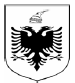 REPUBLIKA E SHQIPËRISË SHKOLLA E MAGJISTRATURËSKËSHILLI DREJTUES                     Nr.______ Prot.								      		    Tiranë, më _____________ 2017                 M I R A T O  H E T                   _______________        Prof. dr. Xhezair ZaganjoriKRYETAR I KËSHILLIT DREJTUESPASQYRA E KURSEVE  PËR VITIN AKADEMIK 2017-2018 D R E J T O R _______________Sokol SADUSHINr.DatatDonatorët Ekspertë,lehtësues,moderatorëKODET/FUSHATKODET/FUSHATVendi i zhvillimit/PP/Vendi i zhvillimit/PP/SHTATOR 2017SHTATOR 2017SHTATOR 2017SHTATOR 2017SHTATOR 2017SHTATOR 2017SHTATOR 2017SHTATOR 201721-22 shtator 2017OSBEEkspert i SHM-së:Admir Belishta Menaxhimi aktiv i çështjeve gjyqësore (gjyqtarët dhe kancelari i Gjykatës së Rrethit Gjyqësor Fier)Menaxhimi aktiv i çështjeve gjyqësore (gjyqtarët dhe kancelari i Gjykatës së Rrethit Gjyqësor Fier)Vendi: FierVendi: Fier28 shtator 2017Tëining project IPAMr. Algis Baležentis, MD e Lituanisë Mrs. Dalia Malinauskiena autoriteti i mbrojtjes së konsumatorit LituaniEksperte dhe moderatore e Shkollës së MagjistraturësEA: Arbena Ahmeti E drejta e konsumatorit•	Zhvillimet në legjislacionin e mbrojtjes së konsumatorëve në kuadrin e BE-së dhe çështjet më me rëndësi lidhur me praktikat e tregtisë së pandershme dhe kushtet e tilla në një kontratë; •	Përkufizimet e konsumatorit dhe tregtarit, fushëveprimi i mbrojtjes së konsumatorit; •	Dispozitat kryesore të Direktivës së të Drejtave të Konsumatorit (CRD) (2011/83 / BE); Zgjidhja alternative e mosmarrëveshjeve të konsumatorëve (Direktiva 2013/11 /BE); Zgjidhja e mosmarrëveshjeve online të konsumatorëve (Rregullorja 524/2013);•	Praktikat e pandershme tregtare (Direktiva 2005/29 / EC): rregullat kryesore dhe rastet praktike; Kushtet e papërshtatshme të kontratës (Direktiva 93/13 / EEC): rregullat kryesore dhe rastet praktike. E drejta e konsumatorit•	Zhvillimet në legjislacionin e mbrojtjes së konsumatorëve në kuadrin e BE-së dhe çështjet më me rëndësi lidhur me praktikat e tregtisë së pandershme dhe kushtet e tilla në një kontratë; •	Përkufizimet e konsumatorit dhe tregtarit, fushëveprimi i mbrojtjes së konsumatorit; •	Dispozitat kryesore të Direktivës së të Drejtave të Konsumatorit (CRD) (2011/83 / BE); Zgjidhja alternative e mosmarrëveshjeve të konsumatorëve (Direktiva 2013/11 /BE); Zgjidhja e mosmarrëveshjeve online të konsumatorëve (Rregullorja 524/2013);•	Praktikat e pandershme tregtare (Direktiva 2005/29 / EC): rregullat kryesore dhe rastet praktike; Kushtet e papërshtatshme të kontratës (Direktiva 93/13 / EEC): rregullat kryesore dhe rastet praktike. ShMShM28-29 shtator 2017SHM/Komisioni Evropian Programi i Asistencës Teknike TAIEX/KE Ministria e Kulturës, Drejtoria për të Drejtën e Autorit.Eksperte të SHM-së:Regleta Panajoti; Blerina MuçaEkspertë ndërkombëtarëJørgen Blomqvist (Universiteti i Kopenhagenit), Dave Loëe (UKIPO), Gyula Almasi (Zyra Hungareze e Shërbimit të Klientit), Christian Florescu (Zyra Rumune e Mbrojtjes së të drejtës së autorit)); Michael Polson (Zyra daneze e pronësisë intelektualeMbi zbatimin e të Drejtës së Autorit për sistemin e drejtësisë dhe institucionet e tjera ligjzbatuese. Situata aktuale në Shqipëri lidhur me kuadrin ligjor dhe  problematikat e sfidat e zbatimit në praktikë. Mbi zbatimin e të Drejtës së Autorit për sistemin e drejtësisë dhe institucionet e tjera ligjzbatuese. Situata aktuale në Shqipëri lidhur me kuadrin ligjor dhe  problematikat e sfidat e zbatimit në praktikë. Tirana International HotelTirana International HotelTETOR 2017TETOR 2017TETOR 2017TETOR 2017TETOR 2017TETOR 2017TETOR 2017TETOR 20175-6 tetor 2017EURALIUSEkspertë të SHM-sëDita 1: Albana BoksiDita 2: Albana Boksi; Idlir Peçi Ekspert të Euralius: Dr.Stefan Trunk, Prokuror i Shtetit, Zyra e Prokurorisë Duisburg/GjermaniZ. Michael Bolz, Prokuror i Shtetit, Zyra e Prokurorisë Frankfurt/GjermaniGjykimi në mungesë. •	Gjykimi në mungesë sipas nenit 6 të Konventës Evropiane për të Drejtat e Njeriut; •	Jurisprudenca e Gjykatës Evropiane të të Drejtave të Njeriut me fokus kryesor në praninë e të pandehurit në gjykim;•	Legjislacioni shqiptar dhe probleme të praktikës gjyqësore shqiptare. (aktivitet dyditor). Gjykimi në mungesë. •	Gjykimi në mungesë sipas nenit 6 të Konventës Evropiane për të Drejtat e Njeriut; •	Jurisprudenca e Gjykatës Evropiane të të Drejtave të Njeriut me fokus kryesor në praninë e të pandehurit në gjykim;•	Legjislacioni shqiptar dhe probleme të praktikës gjyqësore shqiptare. (aktivitet dyditor). Tirana International HotelTirana International Hotel6 tetor 2017BE/KiEDr. Marina Naumovska, me mbështetjen e konsulentëve kombëtar Znj. Aida Bushati dhe Mirela BogdaniForcimi i efikasitetit dhe cilësisë së gjyqësorit në Shqipëri (SEJ II)ToTForcimi i efikasitetit dhe cilësisë së gjyqësorit në Shqipëri (SEJ II)ToTShMShM16 tetor2017Ministria e Drejtësisë/ShM/ European Centre/Fondacioni Konrad AdenhauerEkspertë: Arta MandroArdjana Shehi (Kalo)Evis AlimehmetiRoli Progresiv i Administratës Gjyqësore në Sfidat e Zbatimit të Reformës në Drejtësi: Etika dhe komunikimi në seancat gjyqësore dhe sjellja me palëtRoli Progresiv i Administratës Gjyqësore në Sfidat e Zbatimit të Reformës në Drejtësi: Etika dhe komunikimi në seancat gjyqësore dhe sjellja me palëtShMShM17 tetor2017Ministria e Drejtësisë/ShM/ European Centre/Fondacioni Konrad AdenhauerEkspertë Arta MandroArdjana Shehi (Kalo)Vangjel KostaRoli Progresiv i Administratës Gjyqësore në Sfidat e Zbatimit të Reformës në Drejtësi: Etika dhe komunikimi në seancat gjyqësore dhe sjellja me palëtRoli Progresiv i Administratës Gjyqësore në Sfidat e Zbatimit të Reformës në Drejtësi: Etika dhe komunikimi në seancat gjyqësore dhe sjellja me palëtShMShM20 tetor 2017European CentreEkspertë të European Center:Hartmut Rand, ekspertë gjermanë nga Fondacioni Konrad Adenauer Stiftung.Prof. Vincent Coussirat-Coustere ekspert ndërkombëtarEkspertë të SHM-sëAurela AnastasiIdlir PeçiPavarësia dhe paanësia e gjyqësorit sipas standardeve të GJEDNJ-së Drejtësia duhet jo vetëm të bëhet, por edhe të shihet. Pavarësia dhe paanësia e gjyqësorit sipas standardeve të GJEDNJ-së Drejtësia duhet jo vetëm të bëhet, por edhe të shihet. Xheko Imperial (ish-Carlsberg)Xheko Imperial (ish-Carlsberg)23-24 tetor 2017Projekti i Këshillit të Evropës për Krimin KibernetikEkspertët e trajnuar dhe certifikuar nga Këshilli i Evropës njëherazi ekspertë të SHM-së1. Armand Gurakuqi 2. Edmond Koloshi 3. Denisa Asko Lehtësues4. Anisa QilimiKrimi kibernetik. •	Evidentimi i krimit kibernetik; •	Procedimi Penal në rastet e krimit kibernetik: dëshmitë elektronike;•	Të ardhurat nga krimi online;•	Përdorimi i internetit për qëllime terroriste.Krimi kibernetik. •	Evidentimi i krimit kibernetik; •	Procedimi Penal në rastet e krimit kibernetik: dëshmitë elektronike;•	Të ardhurat nga krimi online;•	Përdorimi i internetit për qëllime terroriste.SHM SHM 24-25 tetor 2017Save the childrenEkspertë SHM:Arta MandroMargarita BuhaliLehtësuese:Etleva Bisha Ekspertë të Save the Children: A.E.J. (Jeanette) Satink, Lektore e të drejtës Familjare dhe të Fëmijëve, Universiteti i Leiden J.E.M.G. (Hansi) van Ëezel, gjyqtare karriere nga Gjykata e Shkallës së Parë Hagë;Bep Van Sloten, Konsulent Ndërkombëtar në fushën e kujdesit alternativ.Kujdestaria alternative me bazë familjen. •	Legjislacioni në fuqi lidhur me institutin e kujdestarisë dhe problematika e praktikës gjyqësore;•	Përvoja ndërkombëtare pozitive dhe praktika e GJEDNJ-së lidhur me institutin e kujdestarisë;•	Problemet e zbatimit të kuadrit ligjor në fuqi dhe nevoja e përqasjes me standardet ndërkombëtare.Objektivat e trajnimit:•	Informimin e gjyqtareve të të drejtës familjare mbi kujdestarinë alternative me bazë familjen;•	Ndarja e eksperiencave me ekspertë homologë holandezë;•	Rekomandime të grupit të gjyqtarëve mbi përmirësime të nevojshme ligjore në Kodin e Familjes. Kujdestaria alternative me bazë familjen. •	Legjislacioni në fuqi lidhur me institutin e kujdestarisë dhe problematika e praktikës gjyqësore;•	Përvoja ndërkombëtare pozitive dhe praktika e GJEDNJ-së lidhur me institutin e kujdestarisë;•	Problemet e zbatimit të kuadrit ligjor në fuqi dhe nevoja e përqasjes me standardet ndërkombëtare.Objektivat e trajnimit:•	Informimin e gjyqtareve të të drejtës familjare mbi kujdestarinë alternative me bazë familjen;•	Ndarja e eksperiencave me ekspertë homologë holandezë;•	Rekomandime të grupit të gjyqtarëve mbi përmirësime të nevojshme ligjore në Kodin e Familjes. Hotel Dilo Hotel Dilo 26-27 tetor  2017OSBELehtësues:Ornela Naqellari Menaxhimi aktiv i çështjeve gjyqësore (gjyqtarët dhe kancelari i Gjykatës së Rrethit Gjyqësor Berat)Menaxhimi aktiv i çështjeve gjyqësore (gjyqtarët dhe kancelari i Gjykatës së Rrethit Gjyqësor Berat)BeratBerat26-27 tetor 2017EURALIUSEkspertë të SHM-së: Arben Rakipi dhe Anila Sulstarova Ekspertë të EURALIUS-it:Z. Michael Bolz, Prokuror i Shtetit, Zyra e Prokurorisë Frankfurt/GjermaniDr. Stefan Trunk, Prokuror i Shtetit, Zyra e Prokurorisë Duisburg/GjermaniMrs. Koraljka Bumči, Eksperte me kohë të plotë, EURALIUSTë drejtat e viktimës në dhe gjatë procesit penal.•	Standardet e BE-së mbi të drejtat e viktimës dhe të të pandehurit në procesin penal;•	Roli i viktimës në seancën paraprake;•	Roli i viktimës gjatë gjykimit; •	Riviktimizimi;•	Mjetet procedurale për mosmarrjen e dëshmisë së përsëritur gjatë proceseve gjyqësore.•	Paragjykimet: indikator në komunikimin dhe trajtimin e viktimave. Llojet e paragjykimeve dhe ndikimi i tyre në komunikimin verbal dhe joverbal. Si janë krijuar qëndrimet, vlerat, besimet? Si ndërhyjnë këto në komunikim me njerëzit që punojmë? Si reflektohen në qëndrimet që mbahen me rastet që punojmë? Si ndikojnë në cilësinë e punës si gjyqtar apo prokuror? (1 trajnim dyditor;  gjyqtarë/prokurorë)Të drejtat e viktimës në dhe gjatë procesit penal.•	Standardet e BE-së mbi të drejtat e viktimës dhe të të pandehurit në procesin penal;•	Roli i viktimës në seancën paraprake;•	Roli i viktimës gjatë gjykimit; •	Riviktimizimi;•	Mjetet procedurale për mosmarrjen e dëshmisë së përsëritur gjatë proceseve gjyqësore.•	Paragjykimet: indikator në komunikimin dhe trajtimin e viktimave. Llojet e paragjykimeve dhe ndikimi i tyre në komunikimin verbal dhe joverbal. Si janë krijuar qëndrimet, vlerat, besimet? Si ndërhyjnë këto në komunikim me njerëzit që punojmë? Si reflektohen në qëndrimet që mbahen me rastet që punojmë? Si ndikojnë në cilësinë e punës si gjyqtar apo prokuror? (1 trajnim dyditor;  gjyqtarë/prokurorë)Tirana International HotelTirana International Hotel26-27 -28 tetor 2017ShM / Akademia e Drejtësisë KosovësEkspertë të ShMArta MandroMariana SeminiAurela AnastasXhezair Zaganjori Ekspertë ADKVisar MorinaBashkim HyseniSevdije MorinaHilmi JashariStandardet europiane lidhur me barazine dhe mos diskriminimin – rendesia e njohjes dhe zbatimit te tyre nga sistemi i drejtesise.   Terrenet e mbrojtura - Jurisprudenca e GjEDNj dhe GjED                                          Kuadri ligjor vendas dhe praktika gjyqesore lidhur me barazine dhe mosdiskriminiminKuadri institucional lidhur me ceshtjet e barazise dhe mosdiskriminimitStandardet europiane lidhur me barazine dhe mos diskriminimin – rendesia e njohjes dhe zbatimit te tyre nga sistemi i drejtesise.   Terrenet e mbrojtura - Jurisprudenca e GjEDNj dhe GjED                                          Kuadri ligjor vendas dhe praktika gjyqesore lidhur me barazine dhe mosdiskriminiminKuadri institucional lidhur me ceshtjet e barazise dhe mosdiskriminimitWhite Dream Hotel, TiranëWhite Dream Hotel, TiranëNËNTOR 2017NËNTOR 2017NËNTOR 2017NËNTOR 2017NËNTOR 2017NËNTOR 2017NËNTOR 2017NËNTOR 2017nëntor 20175 ditë me kandidatët e vitit të dytë (1; 2; 13, 16, 27 nentor 2017)1 ditë me aplikuesit e TV-së ()SHMDita 1: Expert: Marjana Sinani: Idlir Peçi. Lehtesues:  Alba IbrahimiDita 2: Expert: Marjana Sinani: Idlir Peçi. Lehtesues:  Alba IbrahimiDita 3: Expert:: Alba Ibrahimi Idlir Peçi. Lehtesues:  Marjana SinaniDita 4: Marjana Sinani: Alba Ibrahimi Lehtesues:  Idlir Peçi.Dita 5: Expert: Marjana Sinani: Alba Ibrahimi Lehtesues:  Idlir Peçi. “Etika dhe Kërkimi” - kroskurikulare•	“Etika e kërkimit” dhe “Metodologjia dhe dilemat e kërkimit”. Etika si filozofi, si parim, si metodologji, si “vetërregullim”. Listë konceptesh që lidhen me etikën dhe kërkimin. Barrierat potenciale që shoqërojnë proceset e kërkimit dhe origjina e tyre. •	Metodat dhe metodologjitë përgjatë një kërkimi në respekt dhe në përmbushje të etikës. Metodat si indikatorë specifikë në raport me objektin ku fokusohemi. Metoda  sasiore dhe cilësore, situatë rasti, vëzhgimi, intervista, anketa, pyetësori. •	Gjuha narrative dhe gjuha grafike... pesha dhe rëndësia që merr secila prej tyre. Arsyetime rreth nevojës për t’i zbatuar të dyja në një proces kërkimi. •	Shkrim dhe arsyetim ligjor. (Pjesëmarrës magjistratë të vitit të dytë akademik të Shkollës së Magjistraturës; aktivitet 5 ditor + 1 ditë [data e fundit] me aplikues të TV-së). “Etika dhe Kërkimi” - kroskurikulare•	“Etika e kërkimit” dhe “Metodologjia dhe dilemat e kërkimit”. Etika si filozofi, si parim, si metodologji, si “vetërregullim”. Listë konceptesh që lidhen me etikën dhe kërkimin. Barrierat potenciale që shoqërojnë proceset e kërkimit dhe origjina e tyre. •	Metodat dhe metodologjitë përgjatë një kërkimi në respekt dhe në përmbushje të etikës. Metodat si indikatorë specifikë në raport me objektin ku fokusohemi. Metoda  sasiore dhe cilësore, situatë rasti, vëzhgimi, intervista, anketa, pyetësori. •	Gjuha narrative dhe gjuha grafike... pesha dhe rëndësia që merr secila prej tyre. Arsyetime rreth nevojës për t’i zbatuar të dyja në një proces kërkimi. •	Shkrim dhe arsyetim ligjor. (Pjesëmarrës magjistratë të vitit të dytë akademik të Shkollës së Magjistraturës; aktivitet 5 ditor + 1 ditë [data e fundit] me aplikues të TV-së). “Etika dhe Kërkimi” - kroskurikulare•	“Etika e kërkimit” dhe “Metodologjia dhe dilemat e kërkimit”. Etika si filozofi, si parim, si metodologji, si “vetërregullim”. Listë konceptesh që lidhen me etikën dhe kërkimin. Barrierat potenciale që shoqërojnë proceset e kërkimit dhe origjina e tyre. •	Metodat dhe metodologjitë përgjatë një kërkimi në respekt dhe në përmbushje të etikës. Metodat si indikatorë specifikë në raport me objektin ku fokusohemi. Metoda  sasiore dhe cilësore, situatë rasti, vëzhgimi, intervista, anketa, pyetësori. •	Gjuha narrative dhe gjuha grafike... pesha dhe rëndësia që merr secila prej tyre. Arsyetime rreth nevojës për t’i zbatuar të dyja në një proces kërkimi. •	Shkrim dhe arsyetim ligjor. (Pjesëmarrës magjistratë të vitit të dytë akademik të Shkollës së Magjistraturës; aktivitet 5 ditor + 1 ditë [data e fundit] me aplikues të TV-së). SHM 6-7 nëntor 2017SHM/Projekti i Këshillit të Evropës për Krimin KibernetikEkspertët e trajnuar dhe certifikuar nga Këshilli i Evropës: 1. Armand Gurakuqi 2. Edmond Koloshi 3. Denisa Asko Lehtësues 4. Anisa Qilimi Krimi kibernetik. •	Evidentimi i krimit kibernetik; •	Procedimi Penal në rastet e krimit kibernetik: dëshmitë elektronike;•	Të ardhurat nga krimi online;•	Përdorimi i internetit për qëllime terroriste.Krimi kibernetik. •	Evidentimi i krimit kibernetik; •	Procedimi Penal në rastet e krimit kibernetik: dëshmitë elektronike;•	Të ardhurat nga krimi online;•	Përdorimi i internetit për qëllime terroriste.Krimi kibernetik. •	Evidentimi i krimit kibernetik; •	Procedimi Penal në rastet e krimit kibernetik: dëshmitë elektronike;•	Të ardhurat nga krimi online;•	Përdorimi i internetit për qëllime terroriste.ShM6-7 nëntor 2017EURALIUSEkspertë ndërkombëtarëDr Ronald RohrerEkspertë të SHM-sëVangjel Kosta; Dashamir Kore; Flutura Kola (Tafaj); Asim VokshiGjykimi në Gjykatën e Shkallës së Parë dhe të Apelit në kuadrin e risive të Kodit të Procedurës Civile. •	Bashkimi i çështjeve në një gjykim të vetëm. Kuptimi mbi gjykimin e shkurtuar në çështjet civile; •	Shqyrtimi i padive për shuma të vogla dhe procedurat përkatëse; •	Procedura e re e “njoftimit me shpallje publike", "roli i përmbaruesit në procesin e njoftimit në gjykatë" me fokus në nenet 133 deri 144/a të Kodit të Procedurës Civile;•	Vendimet e gjyqtarit gjatë veprimeve paraprake; Seanca përgatitore; Urdhri për caktimin e seancës gjyqësore; Veprimet e pajtimit; Bashkëndërgjyqësia e detyrueshme me fokus në nenet 158/a - 161 të Kodit të Procedurës Civile;•	Gjykimi i kërkesave për konstatimin e shkeljes së afatit të arsyeshëm, përshpejtimin e procedimit dhe shpërblimin e dëmit me fokus në nenet 399/1 - 399/11 të Kodit të Procedurës Civile dhe nenit 109 të ligjit nr. 38/2017.Gjykimi në Gjykatën e Shkallës së Parë dhe të Apelit në kuadrin e risive të Kodit të Procedurës Civile. •	Bashkimi i çështjeve në një gjykim të vetëm. Kuptimi mbi gjykimin e shkurtuar në çështjet civile; •	Shqyrtimi i padive për shuma të vogla dhe procedurat përkatëse; •	Procedura e re e “njoftimit me shpallje publike", "roli i përmbaruesit në procesin e njoftimit në gjykatë" me fokus në nenet 133 deri 144/a të Kodit të Procedurës Civile;•	Vendimet e gjyqtarit gjatë veprimeve paraprake; Seanca përgatitore; Urdhri për caktimin e seancës gjyqësore; Veprimet e pajtimit; Bashkëndërgjyqësia e detyrueshme me fokus në nenet 158/a - 161 të Kodit të Procedurës Civile;•	Gjykimi i kërkesave për konstatimin e shkeljes së afatit të arsyeshëm, përshpejtimin e procedimit dhe shpërblimin e dëmit me fokus në nenet 399/1 - 399/11 të Kodit të Procedurës Civile dhe nenit 109 të ligjit nr. 38/2017.Gjykimi në Gjykatën e Shkallës së Parë dhe të Apelit në kuadrin e risive të Kodit të Procedurës Civile. •	Bashkimi i çështjeve në një gjykim të vetëm. Kuptimi mbi gjykimin e shkurtuar në çështjet civile; •	Shqyrtimi i padive për shuma të vogla dhe procedurat përkatëse; •	Procedura e re e “njoftimit me shpallje publike", "roli i përmbaruesit në procesin e njoftimit në gjykatë" me fokus në nenet 133 deri 144/a të Kodit të Procedurës Civile;•	Vendimet e gjyqtarit gjatë veprimeve paraprake; Seanca përgatitore; Urdhri për caktimin e seancës gjyqësore; Veprimet e pajtimit; Bashkëndërgjyqësia e detyrueshme me fokus në nenet 158/a - 161 të Kodit të Procedurës Civile;•	Gjykimi i kërkesave për konstatimin e shkeljes së afatit të arsyeshëm, përshpejtimin e procedimit dhe shpërblimin e dëmit me fokus në nenet 399/1 - 399/11 të Kodit të Procedurës Civile dhe nenit 109 të ligjit nr. 38/2017.Tirana International Hotel6-7 nëntor 2017CoENga KiE: Loredana TassoneBlerina BulicaDagmara RajskaNaureda LlagamiIvana RoagnaDita e parë: “Trajnimin mbi mjetet efektive per te adresuar tejzgjatjen e procesve gjyqesore, si dhe rishkimin e proceseve penale”; Dita e dytë “Trajnimin mbi kthimin dhe kompesimin e pronave”. (ToT)Dita e parë: “Trajnimin mbi mjetet efektive per te adresuar tejzgjatjen e procesve gjyqesore, si dhe rishkimin e proceseve penale”; Dita e dytë “Trajnimin mbi kthimin dhe kompesimin e pronave”. (ToT)Dita e parë: “Trajnimin mbi mjetet efektive per te adresuar tejzgjatjen e procesve gjyqesore, si dhe rishkimin e proceseve penale”; Dita e dytë “Trajnimin mbi kthimin dhe kompesimin e pronave”. (ToT)Hotel Sheraton Tiranë8-9 nëntor 2017EURALIUSEkspertë ndërkombëtarëDr Ronald RohrerEkspertë të SHM-sëVangjel Kosta; Dashamir Kore; Flutura Kola (Tafaj); Asim VokshiGjykimi në Gjykatën e Shkallës së Parë dhe të Apelit në kuadrin e risive të Kodit të Procedurës Civile. •	Bashkimi i çështjeve në një gjykim të vetëm. Kuptimi mbi gjykimin e shkurtuar në çështjet civile; •	Shqyrtimi i padive për shuma të vogla dhe procedurat përkatëse; •	Procedura e re e “njoftimit me shpallje publike", "roli i përmbaruesit në procesin e njoftimit në gjykatë" me fokus në nenet 133 deri 144/a të Kodit të Procedurës Civile;•	Vendimet e gjyqtarit gjatë veprimeve paraprake; Seanca përgatitore; Urdhri për caktimin e seancës gjyqësore; Veprimet e pajtimit; Bashkëndërgjyqësia e detyrueshme me fokus në nenet 158/a - 161 të Kodit të Procedurës Civile;•	Gjykimi i kërkesave për konstatimin e shkeljes së afatit të arsyeshëm, përshpejtimin e procedimit dhe shpërblimin e dëmit me fokus në nenet 399/1 - 399/11 të Kodit të Procedurës Civile dhe nenit 109 të ligjit nr. 38/2017.Gjykimi në Gjykatën e Shkallës së Parë dhe të Apelit në kuadrin e risive të Kodit të Procedurës Civile. •	Bashkimi i çështjeve në një gjykim të vetëm. Kuptimi mbi gjykimin e shkurtuar në çështjet civile; •	Shqyrtimi i padive për shuma të vogla dhe procedurat përkatëse; •	Procedura e re e “njoftimit me shpallje publike", "roli i përmbaruesit në procesin e njoftimit në gjykatë" me fokus në nenet 133 deri 144/a të Kodit të Procedurës Civile;•	Vendimet e gjyqtarit gjatë veprimeve paraprake; Seanca përgatitore; Urdhri për caktimin e seancës gjyqësore; Veprimet e pajtimit; Bashkëndërgjyqësia e detyrueshme me fokus në nenet 158/a - 161 të Kodit të Procedurës Civile;•	Gjykimi i kërkesave për konstatimin e shkeljes së afatit të arsyeshëm, përshpejtimin e procedimit dhe shpërblimin e dëmit me fokus në nenet 399/1 - 399/11 të Kodit të Procedurës Civile dhe nenit 109 të ligjit nr. 38/2017.Gjykimi në Gjykatën e Shkallës së Parë dhe të Apelit në kuadrin e risive të Kodit të Procedurës Civile. •	Bashkimi i çështjeve në një gjykim të vetëm. Kuptimi mbi gjykimin e shkurtuar në çështjet civile; •	Shqyrtimi i padive për shuma të vogla dhe procedurat përkatëse; •	Procedura e re e “njoftimit me shpallje publike", "roli i përmbaruesit në procesin e njoftimit në gjykatë" me fokus në nenet 133 deri 144/a të Kodit të Procedurës Civile;•	Vendimet e gjyqtarit gjatë veprimeve paraprake; Seanca përgatitore; Urdhri për caktimin e seancës gjyqësore; Veprimet e pajtimit; Bashkëndërgjyqësia e detyrueshme me fokus në nenet 158/a - 161 të Kodit të Procedurës Civile;•	Gjykimi i kërkesave për konstatimin e shkeljes së afatit të arsyeshëm, përshpejtimin e procedimit dhe shpërblimin e dëmit me fokus në nenet 399/1 - 399/11 të Kodit të Procedurës Civile dhe nenit 109 të ligjit nr. 38/2017.Tirana International Hotel9-10 nëntor 2017SHM/South Eastern Europe, (REC) Projekti: Better Access to JusticeEkspertë të SHM: Erion Muharremaj;Lehtësues: Madalena Koja; Moderator: Bajram MediajAksesi në drejtësi nën këndvështrimin e Konventës së Aarhusit, në lidhje me direktivat e BE-së dhe legjislacionin kombëtar në fushën e mjedisit.(14 gjyqtare adm)Aksesi në drejtësi nën këndvështrimin e Konventës së Aarhusit, në lidhje me direktivat e BE-së dhe legjislacionin kombëtar në fushën e mjedisit.(14 gjyqtare adm)Aksesi në drejtësi nën këndvështrimin e Konventës së Aarhusit, në lidhje me direktivat e BE-së dhe legjislacionin kombëtar në fushën e mjedisit.(14 gjyqtare adm)SHM 9-10 nëntor 2017ISLP/SHMEkspertë ISLP: Hassan KhanDebi GouldMark OwersEkspertë ShM: Ilir PandaLehtesues: Elina Kombi•	Drejtësia penale për të mitur.•	Standardet ndërkombëtare lidhur me parimet e drejtësisë miqësore për të miturit dhe risitë e legjislacionit shqiptar (Kodi i Procedurës Penale dhe Kodi i Drejtësisë Penale për të Mitur);•	Mbrojtja e interesit më të lartë të fëmijës; •	Pozita procedurale e të miturit në dhe gjatë procesit penal sipas Kodit të Drejtësisë Penale për të Mitur;  •	Mbrojtja e të drejtave të të miturit dëshmitar (Kodi i Procedurës Penale dhe Kodi i Drejtësisë Penale për të Mitur); •	Integrimi social dhe rehabilitimi i fëmijëve në konflikt me ligjin. (30 gjyqtarë/prokurorë të gjykatave/prokurorive shkalla I.)•	Drejtësia penale për të mitur.•	Standardet ndërkombëtare lidhur me parimet e drejtësisë miqësore për të miturit dhe risitë e legjislacionit shqiptar (Kodi i Procedurës Penale dhe Kodi i Drejtësisë Penale për të Mitur);•	Mbrojtja e interesit më të lartë të fëmijës; •	Pozita procedurale e të miturit në dhe gjatë procesit penal sipas Kodit të Drejtësisë Penale për të Mitur;  •	Mbrojtja e të drejtave të të miturit dëshmitar (Kodi i Procedurës Penale dhe Kodi i Drejtësisë Penale për të Mitur); •	Integrimi social dhe rehabilitimi i fëmijëve në konflikt me ligjin. (30 gjyqtarë/prokurorë të gjykatave/prokurorive shkalla I.)•	Drejtësia penale për të mitur.•	Standardet ndërkombëtare lidhur me parimet e drejtësisë miqësore për të miturit dhe risitë e legjislacionit shqiptar (Kodi i Procedurës Penale dhe Kodi i Drejtësisë Penale për të Mitur);•	Mbrojtja e interesit më të lartë të fëmijës; •	Pozita procedurale e të miturit në dhe gjatë procesit penal sipas Kodit të Drejtësisë Penale për të Mitur;  •	Mbrojtja e të drejtave të të miturit dëshmitar (Kodi i Procedurës Penale dhe Kodi i Drejtësisë Penale për të Mitur); •	Integrimi social dhe rehabilitimi i fëmijëve në konflikt me ligjin. (30 gjyqtarë/prokurorë të gjykatave/prokurorive shkalla I.)SHM 13-14 nëntor 2017EURALIUSEkspertë EURALIUS: Mrs. Tanja Pavelin Borziċ, Gjyqtare në Gjykatën e ZagrebitMrs. Diana Pervan, Prokuror, Prokuroria e Rrethit, Zyra ZagrebEkspertë SHMArtan Hoxha, Henrik LigoriLehtësues Joana QeleshiGjykimi me Urdhër Penal dhe me marrëveshje si dy risi të KPP-së; Gjykimet e posaçme; Gjykimi i shkurtuar, Standardi kushtetues dhe gjykimi i drejtpërdrejtë. Analizë e vendimit nr. 4, datë 10.02.2012 i Gjykatës Kushtetuese lidhur me gjykimin e shkurtuar.Gjykimi me Urdhër Penal dhe me marrëveshje si dy risi të KPP-së; Gjykimet e posaçme; Gjykimi i shkurtuar, Standardi kushtetues dhe gjykimi i drejtpërdrejtë. Analizë e vendimit nr. 4, datë 10.02.2012 i Gjykatës Kushtetuese lidhur me gjykimin e shkurtuar.Gjykimi me Urdhër Penal dhe me marrëveshje si dy risi të KPP-së; Gjykimet e posaçme; Gjykimi i shkurtuar, Standardi kushtetues dhe gjykimi i drejtpërdrejtë. Analizë e vendimit nr. 4, datë 10.02.2012 i Gjykatës Kushtetuese lidhur me gjykimin e shkurtuar.Tirana International Hotel 13-17 nëntor 2017SHM/Slynn FoundationEkspertë britanikë të Fondacionit, Hugh HowardGjyqtar, Gjykata e Ligjit, Easton StreetHigh WycombeBuckinghamshireEkspertë SHMVangjel Kosta, Sokol BerberiToT Shkrimi gjyqësor dhe administrimi i gjykatave.(pjesëmarrës gjyqtarë)ToT Shkrimi gjyqësor dhe administrimi i gjykatave.(pjesëmarrës gjyqtarë)ToT Shkrimi gjyqësor dhe administrimi i gjykatave.(pjesëmarrës gjyqtarë)SHM13-14 nëntor 2017ISLPEkspertë të ISLP-së: Jonathan Fisher QC Anita CliffordEkspertë të SHM:Bujar Sheshi; Saida DollaniIntegriteti i zyrtarëve të agjencive ligjzbatuese dhe lufta kundër korrupsionit. Korrupsioni i funksionarëve të lartë të drejtësisë dhe zyrtarëve të tjerë të lartë shtetërorë. •	Korrupsioni si një çështje etike v si një vepër penale.•	Kuadri ligjor dhe standardet ndërkombëtare;•	Problemet e praktikës gjyqësore, në lidhje me hetimin dhe gjykimin e këtyre veprave penale;•	Standardet e kërkuara në marrëdhëniet profesionale midis gjyqtarëve dhe prokurorëve si dhe gjyqtarëve/prokurorëve dhe avokatëve. (25 pjesëmarrës gjyqtarë/prokurorë të gjykatave/prokurorive të shkallës së parë). Integriteti i zyrtarëve të agjencive ligjzbatuese dhe lufta kundër korrupsionit. Korrupsioni i funksionarëve të lartë të drejtësisë dhe zyrtarëve të tjerë të lartë shtetërorë. •	Korrupsioni si një çështje etike v si një vepër penale.•	Kuadri ligjor dhe standardet ndërkombëtare;•	Problemet e praktikës gjyqësore, në lidhje me hetimin dhe gjykimin e këtyre veprave penale;•	Standardet e kërkuara në marrëdhëniet profesionale midis gjyqtarëve dhe prokurorëve si dhe gjyqtarëve/prokurorëve dhe avokatëve. (25 pjesëmarrës gjyqtarë/prokurorë të gjykatave/prokurorive të shkallës së parë). Integriteti i zyrtarëve të agjencive ligjzbatuese dhe lufta kundër korrupsionit. Korrupsioni i funksionarëve të lartë të drejtësisë dhe zyrtarëve të tjerë të lartë shtetërorë. •	Korrupsioni si një çështje etike v si një vepër penale.•	Kuadri ligjor dhe standardet ndërkombëtare;•	Problemet e praktikës gjyqësore, në lidhje me hetimin dhe gjykimin e këtyre veprave penale;•	Standardet e kërkuara në marrëdhëniet profesionale midis gjyqtarëve dhe prokurorëve si dhe gjyqtarëve/prokurorëve dhe avokatëve. (25 pjesëmarrës gjyqtarë/prokurorë të gjykatave/prokurorive të shkallës së parë). SHM 16-17 nëntor  2017OSBEEksperte:Enkeledi Hajro Menaxhimi aktiv i çështjeve gjyqësore (gjyqtarët dhe kancelari i Gjykatës së Rrethit Gjyqësor Vlorë). Menaxhimi aktiv i çështjeve gjyqësore (gjyqtarët dhe kancelari i Gjykatës së Rrethit Gjyqësor Vlorë). Menaxhimi aktiv i çështjeve gjyqësore (gjyqtarët dhe kancelari i Gjykatës së Rrethit Gjyqësor Vlorë). Vlorë20 nëntor 2017PAMECA V / SHMEkspertë të SHM-së: Henrik LigoriGurali Brahimllari Pameca: Carlo D’Achile; Carmine Pirozzoli;Antonio Balsano, Ekspertë të EURALIUS: Koraljka Bumči, Parandalimi dhe goditja e krimit të organizuar, trafikimit, korrupsionit dhe veprave të tjera penale. •	Konventat ndërkombëtare lidhur me pastrimin e produkteve të veprës penale. Vështrim i shkurtër mbi Konventën  e Varshavës, Palermos  e Vjenës;•	Legjislacioni procedural penal mbi sekuestrimin dhe konfiskimin e pasurive; •	Zbatimi i ligjit nr. 10192, datë 03.12.2009, “Për parandalimin dhe goditjen e krimit të organizuar, trafikimit, korrupsionit dhe krimeve të tjera nëpërmjet masave parandaluese kundër pasurisë” dhe risitë e tij;•	Prezumimi i regjistrimit të rremë të pasurive dhe veprimtarive ekonomike të personave të përfshirë në veprat penale përkatëse;•	Kompetencat e gjykatës për  shqyrtimin e veprës penale të pastrimit të parave; •	Dobësimi i financave të rrjeteve kriminale të krimit të organizuar dhe terrorizmit nëpërmjet shenjëstrimit, sekuestrimit dhe konfiskimit të pasurive dhe të ardhurave të përfituara nga aktiviteti kriminal(trajnim njëditor; pjesëmarrës: gjyqtarë, prokurorë). Parandalimi dhe goditja e krimit të organizuar, trafikimit, korrupsionit dhe veprave të tjera penale. •	Konventat ndërkombëtare lidhur me pastrimin e produkteve të veprës penale. Vështrim i shkurtër mbi Konventën  e Varshavës, Palermos  e Vjenës;•	Legjislacioni procedural penal mbi sekuestrimin dhe konfiskimin e pasurive; •	Zbatimi i ligjit nr. 10192, datë 03.12.2009, “Për parandalimin dhe goditjen e krimit të organizuar, trafikimit, korrupsionit dhe krimeve të tjera nëpërmjet masave parandaluese kundër pasurisë” dhe risitë e tij;•	Prezumimi i regjistrimit të rremë të pasurive dhe veprimtarive ekonomike të personave të përfshirë në veprat penale përkatëse;•	Kompetencat e gjykatës për  shqyrtimin e veprës penale të pastrimit të parave; •	Dobësimi i financave të rrjeteve kriminale të krimit të organizuar dhe terrorizmit nëpërmjet shenjëstrimit, sekuestrimit dhe konfiskimit të pasurive dhe të ardhurave të përfituara nga aktiviteti kriminal(trajnim njëditor; pjesëmarrës: gjyqtarë, prokurorë). Parandalimi dhe goditja e krimit të organizuar, trafikimit, korrupsionit dhe veprave të tjera penale. •	Konventat ndërkombëtare lidhur me pastrimin e produkteve të veprës penale. Vështrim i shkurtër mbi Konventën  e Varshavës, Palermos  e Vjenës;•	Legjislacioni procedural penal mbi sekuestrimin dhe konfiskimin e pasurive; •	Zbatimi i ligjit nr. 10192, datë 03.12.2009, “Për parandalimin dhe goditjen e krimit të organizuar, trafikimit, korrupsionit dhe krimeve të tjera nëpërmjet masave parandaluese kundër pasurisë” dhe risitë e tij;•	Prezumimi i regjistrimit të rremë të pasurive dhe veprimtarive ekonomike të personave të përfshirë në veprat penale përkatëse;•	Kompetencat e gjykatës për  shqyrtimin e veprës penale të pastrimit të parave; •	Dobësimi i financave të rrjeteve kriminale të krimit të organizuar dhe terrorizmit nëpërmjet shenjëstrimit, sekuestrimit dhe konfiskimit të pasurive dhe të ardhurave të përfituara nga aktiviteti kriminal(trajnim njëditor; pjesëmarrës: gjyqtarë, prokurorë). Tirana International Hotel 21 nëntor2017Ministria e Drejtësisë/ShM/ European Centre/Fondacioni Konrad AdenhauerEkspertë : Arta MandroArdjana Shehi (Kalo)Evis AlimehmetiRoli Progresiv i Administratës Gjyqësore në Sfidat e Zbatimit të Reformës në Drejtësi: Etika dhe komunikimi në seancat gjyqësore dhe sjellja me palëtRoli Progresiv i Administratës Gjyqësore në Sfidat e Zbatimit të Reformës në Drejtësi: Etika dhe komunikimi në seancat gjyqësore dhe sjellja me palëtRoli Progresiv i Administratës Gjyqësore në Sfidat e Zbatimit të Reformës në Drejtësi: Etika dhe komunikimi në seancat gjyqësore dhe sjellja me palëtShkodër22 nëntor2017Ministria e Drejtësisë/ShM/ European Centre/Fondacioni Konrad AdenhauerEkspertë : Arta MandroArdjana Shehi (Kalo)Evis AlimehmetiRoli Progresiv i Administratës Gjyqësore në Sfidat e Zbatimit të Reformës në Drejtësi: Etika dhe komunikimi në seancat gjyqësore dhe sjellja me palëtRoli Progresiv i Administratës Gjyqësore në Sfidat e Zbatimit të Reformës në Drejtësi: Etika dhe komunikimi në seancat gjyqësore dhe sjellja me palëtRoli Progresiv i Administratës Gjyqësore në Sfidat e Zbatimit të Reformës në Drejtësi: Etika dhe komunikimi në seancat gjyqësore dhe sjellja me palëtShkodër23-24 nëntor 2017KiEEkspertë : Genti Ibrahimi; Mirela Bogdani Darjan PavliUshtrimi i balancimit  të rasteve të shpifjes - Balancimi i të drejtave të reputacionit dhe liria e shprehjes  Ushtrimi i balancimit  të rasteve të shpifjes - Balancimi i të drejtave të reputacionit dhe liria e shprehjes  Ushtrimi i balancimit  të rasteve të shpifjes - Balancimi i të drejtave të reputacionit dhe liria e shprehjes  TiranëDHJETOR 2017DHJETOR 2017DHJETOR 2017DHJETOR 2017DHJETOR 2017DHJETOR 2017DHJETOR 2017DHJETOR 20174-5 dhjetor 2017SHMEkspertë:Albana BoksiGurali BrahimllariLehtësuesElida CelamiI pandehuri i penduar si bashkëpunëtor i drejtësisë. •	Pozicioni procedural i të pandehurit bashkëpunëtor i drejtësisë si "dëshmitar" në proces; •	Rëndësia dhe roli i dëshmitarit me identitet të fshehur në procedimin penal;•	Vlera provuese e deklarimeve. (dy ditor)I pandehuri i penduar si bashkëpunëtor i drejtësisë. •	Pozicioni procedural i të pandehurit bashkëpunëtor i drejtësisë si "dëshmitar" në proces; •	Rëndësia dhe roli i dëshmitarit me identitet të fshehur në procedimin penal;•	Vlera provuese e deklarimeve. (dy ditor)SHM SHM 4-5 dhjetor  2017OSBE/SHMEkspertë ShM  Idlir PeçiDaniela SulajLehtësuese:Nurjeta TafaRoli i alternativave të dënimit me burgim dhe shërbimi i provës. •	Risitë e Kodit Penal lidhur me alternativat e dënimit me burgim. Ligji "Për shërbimin e provës" dhe dispozitat procedurale penale;•	Lirimi me kusht si një nga alternativat e dënimit me burgim;•	Praktika gjyqësore;•	Marrëdhëniet e shërbimit të provës dhe prokurorisë (2 ditor)Roli i alternativave të dënimit me burgim dhe shërbimi i provës. •	Risitë e Kodit Penal lidhur me alternativat e dënimit me burgim. Ligji "Për shërbimin e provës" dhe dispozitat procedurale penale;•	Lirimi me kusht si një nga alternativat e dënimit me burgim;•	Praktika gjyqësore;•	Marrëdhëniet e shërbimit të provës dhe prokurorisë (2 ditor)Hotel SheratonHotel Sheraton5 dhjetor 2017ShMEkspertë : Artan HoxhaHenrik LigoriLehtesuese: Margarita BuhaliModerator: Albert KuliqiGjykimi me Urdhër Penal dhe me marrëveshje si dy risi të KPP-së; Gjykimet e posaçme; gjykimi i shkurtuar, standardi kushtetues dhe gjykimi i drejtpërdrejtë. Analizë e vendimit nr. 4, datë 10.02.2012 i Gjykatës Kushtetuese lidhur me gjykimin e shkurtuarGjykimi me Urdhër Penal dhe me marrëveshje si dy risi të KPP-së; Gjykimet e posaçme; gjykimi i shkurtuar, standardi kushtetues dhe gjykimi i drejtpërdrejtë. Analizë e vendimit nr. 4, datë 10.02.2012 i Gjykatës Kushtetuese lidhur me gjykimin e shkurtuarVlorëVlorë6 dhjetor 2017ShMEkspertë : Artan Hoxha/Dritan Rreshka; LehtësueseJoana QeleshiModerator: Altin BinajPërgjimi si mjet për kërkimin e provës në procesin penal.•	Përdorimi i përgjimit;•	Vendimi për Lejimin e Përgjimit si mjet për kërkimin e provës në procesin penal;•	Problemet e dala në praktikën gjyqësore shqiptare për vlerësimin e kësaj prove;Standardet ndërkombëtare dhe praktika gjyqësore e GJEDNJ-së dhe e Gjykatës së Lartë.Përgjimi si mjet për kërkimin e provës në procesin penal.•	Përdorimi i përgjimit;•	Vendimi për Lejimin e Përgjimit si mjet për kërkimin e provës në procesin penal;•	Problemet e dala në praktikën gjyqësore shqiptare për vlerësimin e kësaj prove;Standardet ndërkombëtare dhe praktika gjyqësore e GJEDNJ-së dhe e Gjykatës së Lartë.VlorëVlorë6-7 dhjetor 2017SHMDita e parë: Thoma Jano; Fatjona MemçajDita e dytë: Adnan Xholi; Fatjona Memçaj Lehtësues:Armanda Xhaferi;Përgjimi si mjet për kërkimin e provës në procesin penal. •	Përdorimi i përgjimit; •	Vendimi për Lejimin e Përgjimit si mjet për kërkimin e provës në procesin penal; •	Problemet e dala në praktikën gjyqësore shqiptare për vlerësimin e kësaj prove;•	Standardet ndërkombëtare dhe praktika gjyqësore e GJEDNJ-së dhe e Gjykatës së Lartë (dyditor). Përgjimi si mjet për kërkimin e provës në procesin penal. •	Përdorimi i përgjimit; •	Vendimi për Lejimin e Përgjimit si mjet për kërkimin e provës në procesin penal; •	Problemet e dala në praktikën gjyqësore shqiptare për vlerësimin e kësaj prove;•	Standardet ndërkombëtare dhe praktika gjyqësore e GJEDNJ-së dhe e Gjykatës së Lartë (dyditor). SHM SHM 6-7 dhjetor 2017ShM/ EURALIUSEkspertë të SHM-së: Genti Ibrahimi; Marsida XhafellariLehtësuese Valbona DurrajEkspertë të EURALIUS: Agnes Bernhand; Anita MihailovaRisitë e legjislacionit shqiptar me ndikim mbi statusin, organizimin dhe veprimtarinë e funksionit të gjyqtarit dhe prokurorit.  •	Ligji për Organet e Qeverisjes së Sistemit të Drejtësisë nr. 115/2016; •	Ligji për Statusin e Gjyqtarëve dhe Prokurorëve në Republikën e Shqipërisë nr. 96/2018;•	Ligji për Organizimin e Pushtetit Gjyqësor në Republikën e Shqipërisë nr. 98/2016. Risitë e legjislacionit shqiptar me ndikim mbi statusin, organizimin dhe veprimtarinë e funksionit të gjyqtarit dhe prokurorit.  •	Ligji për Organet e Qeverisjes së Sistemit të Drejtësisë nr. 115/2016; •	Ligji për Statusin e Gjyqtarëve dhe Prokurorëve në Republikën e Shqipërisë nr. 96/2018;•	Ligji për Organizimin e Pushtetit Gjyqësor në Republikën e Shqipërisë nr. 98/2016. Tirana International HotelTirana International Hotel11 dhjetor 2017ShM / QNLQ / Programi Granteve të Vogla të Komisionit për Demokraci të Ambasadës së ShBAEkspertw:Sokol SadushiMarjana SeminiParimet dhe rregullat e sjelljes profesionale gjatë procesit të dhënies së drejtësisë. Respektimi i tyre nga gjyqtarët dhe prokurorët (kandidatët për magjistratë viti II)Parimet dhe rregullat e sjelljes profesionale gjatë procesit të dhënies së drejtësisë. Respektimi i tyre nga gjyqtarët dhe prokurorët (kandidatët për magjistratë viti II)Hotel MondialTiranëHotel MondialTiranë11-12 dhjetor 2017SHMEkspertë:Luan HasneziriMadrid Kullolli Lehtësuese:Erjon BaniVeprat penale në fushën e krimit ekonomik dhe korrupsionit.•	Hetimet paralele financiare kriminale për identifikimin dhe ngrirjen e produkteve ose  pasurisë që rrjedh nga kjo veprimtari; •	Efektet në drejtim të parandalimit të pastrimit të parave nëpërmjet dënimit të autorëve të këtyre veprave dhe konfiskimit të pasurive që rrjedhin nga veprimtaria kriminale.  (dyditor)Veprat penale në fushën e krimit ekonomik dhe korrupsionit.•	Hetimet paralele financiare kriminale për identifikimin dhe ngrirjen e produkteve ose  pasurisë që rrjedh nga kjo veprimtari; •	Efektet në drejtim të parandalimit të pastrimit të parave nëpërmjet dënimit të autorëve të këtyre veprave dhe konfiskimit të pasurive që rrjedhin nga veprimtaria kriminale.  (dyditor)SHM SHM 12 dhjetor 2017KiEEkspert i Këshillit të Evropës: Flutura KusariSHM: Margarita BuhaliEdlira Petri Liria e shprehjes, drejtësia  dhe media•	Standardet e parashikuara nga KEDNJ dhe jurisprudenca e GJEDNJ-së;•	Reflektimi i tyre në kontekstin shqiptar.Liria e shprehjes, drejtësia  dhe media•	Standardet e parashikuara nga KEDNJ dhe jurisprudenca e GJEDNJ-së;•	Reflektimi i tyre në kontekstin shqiptar.Durrës Durrës 12 dhjetor 2017ShMEkspertë:Arben RakipiHenrik LigoriLehtësues: Admir BelishtaModerator: Irma BalliMasat e sigurimit personal.•	Roli i gjykatës në kërkesat e bëra për zëvendësimin e tyre në raport me mendimin e prokurorit;•	Zbatimi i më shumë se një mase sigurimi personal dhe i dënimeve alternative me qëllim uljen e rasteve të zbatimit të masës së sigurisë “arrest me burg” dhe dënimit me burgim;•	Përzgjedhja dhe zbatimi i masave të Sigurimit Personal, ndaj të miturve në konflikt me ligjin analizë e Kodit të Procedurës Penale dhe Kodit të Drejtësisë Penale për të Miturit;Masat e sigurimit personal.•	Roli i gjykatës në kërkesat e bëra për zëvendësimin e tyre në raport me mendimin e prokurorit;•	Zbatimi i më shumë se një mase sigurimi personal dhe i dënimeve alternative me qëllim uljen e rasteve të zbatimit të masës së sigurisë “arrest me burg” dhe dënimit me burgim;•	Përzgjedhja dhe zbatimi i masave të Sigurimit Personal, ndaj të miturve në konflikt me ligjin analizë e Kodit të Procedurës Penale dhe Kodit të Drejtësisë Penale për të Miturit;KorçëKorçë13 dhjetor 2017KiEEkspert të trajnuar nga Këshilli i Evropës: Flutura KusariMirela Bogdani; Joana Qeleshi Liria e shprehjes, drejtësia  dhe media•	Standardet e parashikuara nga KEDNJ dhe jurisprudenca e GJEDNJ-së;•	Reflektimi i tyre në kontekstin shqiptar.Liria e shprehjes, drejtësia  dhe media•	Standardet e parashikuara nga KEDNJ dhe jurisprudenca e GJEDNJ-së;•	Reflektimi i tyre në kontekstin shqiptar.KorçëÇdo pagesë e CoEKorçëÇdo pagesë e CoE13 dhjetor 2017ShMEkspertë:Dashamir KoreVangjel KostaLehtësues:Emona MuçiModerator: Admir BelishtaGjykimi në Gjykatën e Shkallës së Parë dhe të Apelit në kuadrin e risive të Kodit të Procedurës Civile.•	Bashkimi i çështjeve në një gjykim të vetëm. Kuptimi mbi gjykimin e shkurtuar në çështjet civile;•	Shqyrtimi i padive për shuma të vogla dhe procedurat përkatëse;•	Procedura e re e “njoftimit me shpallje publike", "roli i përmbaruesit në procesin e njoftimit në gjykatë" me fokus në nenet 133 deri 144/a të Kodit të Procedurës Civile;•	Vendimet e gjyqtarit gjatë veprimeve paraprake; Seanca përgatitore; Urdhri për caktimin e seancës gjyqësore; Veprimet e pajtimit; Bashkëndërgjyqësia e detyrueshme me fokus në nenet 158/a - 161 të Kodit të Procedurës Civile;Gjykimi i kërkesave për konstatimin e shkeljes së afatit të arsyeshëm, përshpejtimin e procedimit dhe shpërblimin e dëmit me fokus në nenet 399/1 - 399/11 të Kodit të Procedurës Civile dhe nenit 109 të ligjit nr. 38/2017.Gjykimi në Gjykatën e Shkallës së Parë dhe të Apelit në kuadrin e risive të Kodit të Procedurës Civile.•	Bashkimi i çështjeve në një gjykim të vetëm. Kuptimi mbi gjykimin e shkurtuar në çështjet civile;•	Shqyrtimi i padive për shuma të vogla dhe procedurat përkatëse;•	Procedura e re e “njoftimit me shpallje publike", "roli i përmbaruesit në procesin e njoftimit në gjykatë" me fokus në nenet 133 deri 144/a të Kodit të Procedurës Civile;•	Vendimet e gjyqtarit gjatë veprimeve paraprake; Seanca përgatitore; Urdhri për caktimin e seancës gjyqësore; Veprimet e pajtimit; Bashkëndërgjyqësia e detyrueshme me fokus në nenet 158/a - 161 të Kodit të Procedurës Civile;Gjykimi i kërkesave për konstatimin e shkeljes së afatit të arsyeshëm, përshpejtimin e procedimit dhe shpërblimin e dëmit me fokus në nenet 399/1 - 399/11 të Kodit të Procedurës Civile dhe nenit 109 të ligjit nr. 38/2017.KorçëKorçë13 dhjetor 2017ShM / QNLQ / Programi Granteve të Vogla të Komisionit për Demokraci të Ambasadës së ShBAEkspertw:Anita PilikaDritan ReshkaParimet dhe rregullat e sjelljes profesionale gjatë procesit të dhënies së drejtësisë. Respektimi i tyre nga gjyqtarët dhe prokurorët (kandidatët për magjistratë viti II)Parimet dhe rregullat e sjelljes profesionale gjatë procesit të dhënies së drejtësisë. Respektimi i tyre nga gjyqtarët dhe prokurorët (kandidatët për magjistratë viti II)Hotel MondialTiranëHotel MondialTiranë13-14 dhjetor 2017IRZAvokatura e ShtetitSHMEkspertë:Agim Hysi Alma Hicka Lehtesues: Engert PëllumbiJuridiksioni i GJEDNJ-së.•	Praktika gjyqësore;•	Procesi paraprak i GJEDNJ-së; dorëzimi i aplikimeve në gjykatë; procedura gjyqësore; zbatimi i vendimeve të GJEDNJ-së;•	Simulim i një gjyqi në GJEDNJ;•	Jurisprudenca e GJEDNJ-së si burim i të drejtës. Zbatimi i drejtpërdrejtë i KEDNJ-së.  (pjesëmarrës do të jenë gjyqtarë/prokurorë/avokatë shteti). Juridiksioni i GJEDNJ-së.•	Praktika gjyqësore;•	Procesi paraprak i GJEDNJ-së; dorëzimi i aplikimeve në gjykatë; procedura gjyqësore; zbatimi i vendimeve të GJEDNJ-së;•	Simulim i një gjyqi në GJEDNJ;•	Jurisprudenca e GJEDNJ-së si burim i të drejtës. Zbatimi i drejtpërdrejtë i KEDNJ-së.  (pjesëmarrës do të jenë gjyqtarë/prokurorë/avokatë shteti). Tiranë Tiranë 13-14 dhjetor 2017KiEEkspertë Keshilli i EuropesMrs Katrin WladaschElsa ToskaTrajnim i gjyqtarëve dhe prokurorëve bazuar në materialet e programit/platformës HELP për:•	Nenin 14 të KEDNJ-së. Ndalimi i diskriminimit;•	Diskriminimin e komuniteteve me aftësi të kufizuara;•	Diskriminimin e minoriteteve;•	Diskriminimin e romëve;•	Diskriminimin e komunitetit LGBTI (njëditor). Trajnim i gjyqtarëve dhe prokurorëve bazuar në materialet e programit/platformës HELP për:•	Nenin 14 të KEDNJ-së. Ndalimi i diskriminimit;•	Diskriminimin e komuniteteve me aftësi të kufizuara;•	Diskriminimin e minoriteteve;•	Diskriminimin e romëve;•	Diskriminimin e komunitetit LGBTI (njëditor). SHMSHM18 dhjetor 2017KiEEkspert i Këshillit të Evropës: Darjan Pavli SHM: Edlira Petri Margarita BuhaliLiria e shprehjes, drejtësia  dhe media•	Standardet e parashikuara nga KEDNJ dhe jurisprudenca e GJEDNJ-së;•	Reflektimi i tyre në kontekstin shqiptar.Liria e shprehjes, drejtësia  dhe media•	Standardet e parashikuara nga KEDNJ dhe jurisprudenca e GJEDNJ-së;•	Reflektimi i tyre në kontekstin shqiptar.VlorëÇdo pagesë e CoEVlorëÇdo pagesë e CoE18 dhjetor 2017ShMVangjel KostaDashamir KoreLehtësues: Brikena LubonjaModerator: Agim HysiGjykimi në Gjykatën e Shkallës së Parë dhe të Apelit në kuadrin e risive të Kodit të Procedurës Civile.•	Bashkimi i çështjeve në një gjykim të vetëm. Kuptimi mbi gjykimin e shkurtuar në çështjet civile;•	Shqyrtimi i padive për shuma të vogla dhe procedurat përkatëse;•	Procedura e re e “njoftimit me shpallje publike", "roli i përmbaruesit në procesin e njoftimit në gjykatë" me fokus në nenet 133 deri 144/a të Kodit të Procedurës Civile;•	Vendimet e gjyqtarit gjatë veprimeve paraprake; Seanca përgatitore; Urdhri për caktimin e seancës gjyqësore; Veprimet e pajtimit; Bashkëndërgjyqësia e detyrueshme me fokus në nenet 158/a - 161 të Kodit të Procedurës Civile;Gjykimi i kërkesave për konstatimin e shkeljes së afatit të arsyeshëm, përshpejtimin e procedimit dhe shpërblimin e dëmit me fokus në nenet 399/1 - 399/11 të Kodit të Procedurës Civile dhe nenit 109 të ligjit nr. 38/2017.Gjykimi në Gjykatën e Shkallës së Parë dhe të Apelit në kuadrin e risive të Kodit të Procedurës Civile.•	Bashkimi i çështjeve në një gjykim të vetëm. Kuptimi mbi gjykimin e shkurtuar në çështjet civile;•	Shqyrtimi i padive për shuma të vogla dhe procedurat përkatëse;•	Procedura e re e “njoftimit me shpallje publike", "roli i përmbaruesit në procesin e njoftimit në gjykatë" me fokus në nenet 133 deri 144/a të Kodit të Procedurës Civile;•	Vendimet e gjyqtarit gjatë veprimeve paraprake; Seanca përgatitore; Urdhri për caktimin e seancës gjyqësore; Veprimet e pajtimit; Bashkëndërgjyqësia e detyrueshme me fokus në nenet 158/a - 161 të Kodit të Procedurës Civile;Gjykimi i kërkesave për konstatimin e shkeljes së afatit të arsyeshëm, përshpejtimin e procedimit dhe shpërblimin e dëmit me fokus në nenet 399/1 - 399/11 të Kodit të Procedurës Civile dhe nenit 109 të ligjit nr. 38/2017.VlorëVlorë18-19 dhjetor 2017SHMEkspertë:Alma HickaAltin ShkurtiLehtësuese:Lutfije CelamiModerator:Artan HajdariFitimi i pronësisë me parashkrim fitues, me ose pa titull. Probleme të praktikës gjyqësore lidhur me fitimin e pronësisë mbi pasuritë e paluajtshme shtetërore nga subjektet private në kushtet e parashkrimit fitues me ose pa titull. •	Mënyrat e fitimit të pronësisë mbi trojet e poseduara nga subjekti privat si pjesë e ndërtimeve të realizuara para dhe pas vitit 1991;•	Kuptimi i mirëbesimit në çastin e hyrjes në posedim. Posedimi i sendit përmes veprës penale të pushtimit të tokës dhe kalimi i afatit ligjor të parashkrimit; •	Legjitimimi aktiv dhe pasiv. Përfaqësimi dhe pronari shtet, pronari i pavërtetuar dhe kuptimi “pronar i mëparshëm” sipas legjislacionit. Përfaqësimi i pronarit të mëparshëm nga Këshilli i Ministrave apo Njësia e Qeverisjes Vendore që i ka kaluar toka në pronësi, sipas ligjit "Për pronat e paluajtshme të shtetit"; •	Afati i parashkrimit në momentin e regjistrimit fillestar me pronarin shtet.Fitimi i pronësisë me parashkrim fitues, me ose pa titull. Probleme të praktikës gjyqësore lidhur me fitimin e pronësisë mbi pasuritë e paluajtshme shtetërore nga subjektet private në kushtet e parashkrimit fitues me ose pa titull. •	Mënyrat e fitimit të pronësisë mbi trojet e poseduara nga subjekti privat si pjesë e ndërtimeve të realizuara para dhe pas vitit 1991;•	Kuptimi i mirëbesimit në çastin e hyrjes në posedim. Posedimi i sendit përmes veprës penale të pushtimit të tokës dhe kalimi i afatit ligjor të parashkrimit; •	Legjitimimi aktiv dhe pasiv. Përfaqësimi dhe pronari shtet, pronari i pavërtetuar dhe kuptimi “pronar i mëparshëm” sipas legjislacionit. Përfaqësimi i pronarit të mëparshëm nga Këshilli i Ministrave apo Njësia e Qeverisjes Vendore që i ka kaluar toka në pronësi, sipas ligjit "Për pronat e paluajtshme të shtetit"; •	Afati i parashkrimit në momentin e regjistrimit fillestar me pronarin shtet.SHM SHM 19 dhjetor 2017ShMArben RakipiSokol BinajLehtësues: Altin BinajModeratorSokol NgresiMasat e sigurimit personal.•	Roli i gjykatës në kërkesat e bëra për zëvendësimin e tyre në raport me mendimin e prokurorit;•	Zbatimi i më shumë se një mase sigurimi personal dhe i dënimeve alternative me qëllim uljen e rasteve të zbatimit të masës së sigurisë “arrest me burg” dhe dënimit me burgim;Përzgjedhja dhe zbatimi i masave të Sigurimit Personal, ndaj të miturve në konflikt me ligjin analizë e Kodit të Procedurës Penale dhe Kodit të Drejtësisë Penale për të MituritMasat e sigurimit personal.•	Roli i gjykatës në kërkesat e bëra për zëvendësimin e tyre në raport me mendimin e prokurorit;•	Zbatimi i më shumë se një mase sigurimi personal dhe i dënimeve alternative me qëllim uljen e rasteve të zbatimit të masës së sigurisë “arrest me burg” dhe dënimit me burgim;Përzgjedhja dhe zbatimi i masave të Sigurimit Personal, ndaj të miturve në konflikt me ligjin analizë e Kodit të Procedurës Penale dhe Kodit të Drejtësisë Penale për të MituritVlorëVlorë19 dhjetor 2017ShMDashamir KoreVangjel KostaLehtësues: Dritan BanushiModerator: Agim HysiGjykimi në Gjykatën e Shkallës së Parë dhe të Apelit në kuadrin e risive të Kodit të Procedurës Civile.•	Bashkimi i çështjeve në një gjykim të vetëm. Kuptimi mbi gjykimin e shkurtuar në çështjet civile;•	Shqyrtimi i padive për shuma të vogla dhe procedurat përkatëse;•	Procedura e re e “njoftimit me shpallje publike", "roli i përmbaruesit në procesin e njoftimit në gjykatë" me fokus në nenet 133 deri 144/a të Kodit të Procedurës Civile;•	Vendimet e gjyqtarit gjatë veprimeve paraprake; Seanca përgatitore; Urdhri për caktimin e seancës gjyqësore; Veprimet e pajtimit; Bashkëndërgjyqësia e detyrueshme me fokus në nenet 158/a - 161 të Kodit të Procedurës Civile;Gjykimi i kërkesave për konstatimin e shkeljes së afatit të arsyeshëm, përshpejtimin e procedimit dhe shpërblimin e dëmit me fokus në nenet 399/1 - 399/11 të Kodit të Procedurës Civile dhe nenit 109 të ligjit nr. 38/2017.Gjykimi në Gjykatën e Shkallës së Parë dhe të Apelit në kuadrin e risive të Kodit të Procedurës Civile.•	Bashkimi i çështjeve në një gjykim të vetëm. Kuptimi mbi gjykimin e shkurtuar në çështjet civile;•	Shqyrtimi i padive për shuma të vogla dhe procedurat përkatëse;•	Procedura e re e “njoftimit me shpallje publike", "roli i përmbaruesit në procesin e njoftimit në gjykatë" me fokus në nenet 133 deri 144/a të Kodit të Procedurës Civile;•	Vendimet e gjyqtarit gjatë veprimeve paraprake; Seanca përgatitore; Urdhri për caktimin e seancës gjyqësore; Veprimet e pajtimit; Bashkëndërgjyqësia e detyrueshme me fokus në nenet 158/a - 161 të Kodit të Procedurës Civile;Gjykimi i kërkesave për konstatimin e shkeljes së afatit të arsyeshëm, përshpejtimin e procedimit dhe shpërblimin e dëmit me fokus në nenet 399/1 - 399/11 të Kodit të Procedurës Civile dhe nenit 109 të ligjit nr. 38/2017.GjirokastërGjirokastër19 dhjetor 2017ShM / QNLQ / Programi Granteve të Vogla të Komisionit për Demokraci të Ambasadës së ShBAEkspertw:Perikli ZahariaEvis AlimehmetiParimet dhe rregullat e sjelljes profesionale gjatë procesit të dhënies së drejtësisë. Respektimi i tyre nga gjyqtarët dhe prokurorët (kandidatët për magjistratë viti II)Parimet dhe rregullat e sjelljes profesionale gjatë procesit të dhënies së drejtësisë. Respektimi i tyre nga gjyqtarët dhe prokurorët (kandidatët për magjistratë viti II)Hotel MondialTiranëHotel MondialTiranë21 dhjetor 2017ShMEkspertë:Ilir PandaFatjona MemçajLehtësues: Erjon BaniModerator: Valbona VataMasat e sigurimit personal.•	Roli i gjykatës në kërkesat e bëra për zëvendësimin e tyre në raport me mendimin e prokurorit;•	Zbatimi i më shumë se një mase sigurimi personal dhe i dënimeve alternative me qëllim uljen e rasteve të zbatimit të masës së sigurisë “arrest me burg” dhe dënimit me burgim;•	Përzgjedhja dhe zbatimi i masave të Sigurimit Personal, ndaj të miturve në konflikt me ligjin analizë e Kodit të Procedurës Penale dhe Kodit të Drejtësisë Penale për të Miturit;Masat e sigurimit personal.•	Roli i gjykatës në kërkesat e bëra për zëvendësimin e tyre në raport me mendimin e prokurorit;•	Zbatimi i më shumë se një mase sigurimi personal dhe i dënimeve alternative me qëllim uljen e rasteve të zbatimit të masës së sigurisë “arrest me burg” dhe dënimit me burgim;•	Përzgjedhja dhe zbatimi i masave të Sigurimit Personal, ndaj të miturve në konflikt me ligjin analizë e Kodit të Procedurës Penale dhe Kodit të Drejtësisë Penale për të Miturit;ShkodërShkodër21 dhjetor 2017ShM / QNLQ / Programi Granteve të Vogla të Komisionit për Demokraci të Ambasadës së ShBAEkspertw:Arta MandroMarjana SeminiParimet dhe rregullat e sjelljes profesionale gjatë procesit të dhënies së drejtësisë. Respektimi i tyre nga gjyqtarët dhe prokurorët (kandidatët për magjistratë viti II)Parimet dhe rregullat e sjelljes profesionale gjatë procesit të dhënies së drejtësisë. Respektimi i tyre nga gjyqtarët dhe prokurorët (kandidatët për magjistratë viti II)Hotel MondialTiranëHotel MondialTiranë22 dhjetor 2017ShMEkspertë:Idlir PeçiAlbana BoksiLehtësues:Erjon BaniModerator:Shqiponja MillaGjykimi me Urdhër Penal dhe me marrëveshje si dy risi të KPP-së; Gjykimet e posaçme; gjykimi i shkurtuar, standardi kushtetues dhe gjykimi i drejtpërdrejtë. Analizë e vendimit nr. 4, datë 10.02.2012 i Gjykatës Kushtetuese lidhur me gjykimin e shkurtuar.Gjykimi me Urdhër Penal dhe me marrëveshje si dy risi të KPP-së; Gjykimet e posaçme; gjykimi i shkurtuar, standardi kushtetues dhe gjykimi i drejtpërdrejtë. Analizë e vendimit nr. 4, datë 10.02.2012 i Gjykatës Kushtetuese lidhur me gjykimin e shkurtuar. Shkodër ShkodërJANAR 2018JANAR 2018JANAR 2018JANAR 2018JANAR 2018JANAR 2018JANAR 2018JANAR 20188-9 janar 2018SHMEkspertë:Sokol NgresiAnita PilikaLehtësues:Gentian HabazajVeprat penale në kushtet e tronditjes psikike. Vështrim krahasues me mbrojtjen e nevojshme dhe të drejtën ndërkombëtare penale.Veprat penale në kushtet e tronditjes psikike. Vështrim krahasues me mbrojtjen e nevojshme dhe të drejtën ndërkombëtare penale.SHM SHM 8-9 janar 2018SHMEkspertë:Sokol Binaj; Dritan Rreshka; Lehtësues:Nurjeta TafaMasat e sigurimit personal. •	Roli i gjykatës në kërkesat e bëra për zëvendësimin e tyre në raport me mendimin e prokurorit;•	Zbatimi i më shumë se një mase sigurimi personal dhe i dënimeve alternative me qëllim uljen e rasteve të zbatimit të masës së sigurisë “arrest me burg” dhe dënimit me burgim;•	Përzgjedhja dhe zbatimi i masave të Sigurimit Personal, ndaj të miturve në konflikt me ligjin analizë e Kodit të Procedurës Penale dhe Kodit të Drejtësisë Penale për të Miturit;•	Seanca e vlerësimit për masën e sigurimit.  Masat e sigurimit personal. •	Roli i gjykatës në kërkesat e bëra për zëvendësimin e tyre në raport me mendimin e prokurorit;•	Zbatimi i më shumë se një mase sigurimi personal dhe i dënimeve alternative me qëllim uljen e rasteve të zbatimit të masës së sigurisë “arrest me burg” dhe dënimit me burgim;•	Përzgjedhja dhe zbatimi i masave të Sigurimit Personal, ndaj të miturve në konflikt me ligjin analizë e Kodit të Procedurës Penale dhe Kodit të Drejtësisë Penale për të Miturit;•	Seanca e vlerësimit për masën e sigurimit.  Vendi: SHMVendi: SHM10 janar 2018ShM / QNLQ / Programi Granteve të Vogla të Komisionit për Demokraci të Ambasadës së ShBAEkspertw:Sokol SadushiMarjana SeminiParimet dhe rregullat e sjelljes profesionale gjatë procesit të dhënies së drejtësisë. Respektimi i tyre nga gjyqtarët dhe prokurorët (kandidatët për magjistratë viti III)Parimet dhe rregullat e sjelljes profesionale gjatë procesit të dhënies së drejtësisë. Respektimi i tyre nga gjyqtarët dhe prokurorët (kandidatët për magjistratë viti III)Hotel MondialTiranëHotel MondialTiranë10-11 janar 2018SHMEkspertë:Henrik Ligori;Idlir Peci;Lehtësues:Florjan KalajaRishikimi i vendimit të formës së prerë në Procesin Penal. Risitë e Kodit Procedural Penal (neni 449, 450, i ndryshuar i KPP-së). •	Zbatimi i vendimit të Gjykatës Evropiane për të Drejtat e Njeriut si shkak i domosdoshëm për rigjykimin e çështjes dhe rishikimin e vendimit të formës së prerë penale.Rishikimi i vendimit të formës së prerë në Procesin Penal. Risitë e Kodit Procedural Penal (neni 449, 450, i ndryshuar i KPP-së). •	Zbatimi i vendimit të Gjykatës Evropiane për të Drejtat e Njeriut si shkak i domosdoshëm për rigjykimin e çështjes dhe rishikimin e vendimit të formës së prerë penale.SHM SHM 10-11 janar 2018SHMEkspertë:Margarita Buhali; Enkelejdi Hajro; Lehtësues: Bezart KaçkiniModerator: Arta MandroPërfundimi i marrëdhënieve të punës.  •	Risitë e Kodit të Punës dhe praktika gjyqësore. •	Risitë e ligjit nr. 136/2015 në marrëdhënien juridike të punësimit për punëmarrësit e punëdhënësit, në mënyrën e shkaqet e zgjidhjes së kontratave të punës me ose pa afat të caktuar. Të drejtat që gëzojnë mbrojtje ligjore në rrugë gjyqësore.Risitë e ligjit nr. 136/2015 për parandalimin e diskriminimit në marrëdhëniet e punës.Përfundimi i marrëdhënieve të punës.  •	Risitë e Kodit të Punës dhe praktika gjyqësore. •	Risitë e ligjit nr. 136/2015 në marrëdhënien juridike të punësimit për punëmarrësit e punëdhënësit, në mënyrën e shkaqet e zgjidhjes së kontratave të punës me ose pa afat të caktuar. Të drejtat që gëzojnë mbrojtje ligjore në rrugë gjyqësore.Risitë e ligjit nr. 136/2015 për parandalimin e diskriminimit në marrëdhëniet e punës.SHM SHM 11 janar 2018ShM / QNLQ / Programi Granteve të Vogla të Komisionit për Demokraci të Ambasadës së ShBAEkspertw:John JunçajMarsida XhaferllariParimet dhe rregullat e sjelljes profesionale gjatë procesit të dhënies së drejtësisë. Respektimi i tyre nga gjyqtarët dhe prokurorët (kandidatët për magjistratë viti II)Parimet dhe rregullat e sjelljes profesionale gjatë procesit të dhënies së drejtësisë. Respektimi i tyre nga gjyqtarët dhe prokurorët (kandidatët për magjistratë viti II)Hotel MondialTiranëHotel MondialTiranë12 janar 2018SHMEkspertë:Gurali BrahimllariVojsava Osmanaj; Lehtësuese:Zeta TerpollariNjoftimet e veçanta dhe me mjete të tjera teknike.  •	Kuadri ligjor lidhur me njoftimet me fokus në nenet 133 - 142/a të Kodit të Procedurës Penale;•	Njoftimi për herë të parë i të pandehurit të lirë;•	Njoftimi i të pandehurit person juridik; •	Njoftimi i personave të huaj që gëzojnë imunitet. Njoftimet e veçanta dhe me mjete të tjera teknike.  •	Kuadri ligjor lidhur me njoftimet me fokus në nenet 133 - 142/a të Kodit të Procedurës Penale;•	Njoftimi për herë të parë i të pandehurit të lirë;•	Njoftimi i të pandehurit person juridik; •	Njoftimi i personave të huaj që gëzojnë imunitet. SHM SHM 12 janar 2018SHMEkspertë:Saida Dollani;  Bujar SheshiLehtësues:Arben Kraja;Parandalimi dhe goditja e krimit të organizuar, trafikimit, korrupsionit dhe veprave të tjera penale. •	Konventat ndërkombëtare lidhur me pastrimin e produkteve të veprës penale. Vështrim i shkurtër mbi Konventën  e Varshavës, Palermos  e Vjenës;•	Legjislacioni procedural penal mbi sekuestrimin dhe konfiskimin e pasurive; •	Zbatimi i ligjit nr. 10192, datë 03.12.2009, “Për parandalimin dhe goditjen e krimit të organizuar, trafikimit, korrupsionit dhe krimeve të tjera nëpërmjet masave parandaluese kundër pasurisë” dhe risitë e tij;•	Prezumimi i regjistrimit të rremë të pasurive dhe veprimtarive ekonomike të personave të përfshirë në veprat penale përkatëse;•	Kompetencat e gjykatës për  shqyrtimin e veprës penale të pastrimit të parave; •	Dobësimi i financave të rrjeteve kriminale të krimit të organizuar dhe terrorizmit nëpërmjet shenjëstrimit, sekuestrimit dhe konfiskimit të pasurive dhe të ardhurave të përfituara nga aktiviteti kriminal(trajnim njëditor; pjesëmarrës: gjyqtarë, prokurorë). Parandalimi dhe goditja e krimit të organizuar, trafikimit, korrupsionit dhe veprave të tjera penale. •	Konventat ndërkombëtare lidhur me pastrimin e produkteve të veprës penale. Vështrim i shkurtër mbi Konventën  e Varshavës, Palermos  e Vjenës;•	Legjislacioni procedural penal mbi sekuestrimin dhe konfiskimin e pasurive; •	Zbatimi i ligjit nr. 10192, datë 03.12.2009, “Për parandalimin dhe goditjen e krimit të organizuar, trafikimit, korrupsionit dhe krimeve të tjera nëpërmjet masave parandaluese kundër pasurisë” dhe risitë e tij;•	Prezumimi i regjistrimit të rremë të pasurive dhe veprimtarive ekonomike të personave të përfshirë në veprat penale përkatëse;•	Kompetencat e gjykatës për  shqyrtimin e veprës penale të pastrimit të parave; •	Dobësimi i financave të rrjeteve kriminale të krimit të organizuar dhe terrorizmit nëpërmjet shenjëstrimit, sekuestrimit dhe konfiskimit të pasurive dhe të ardhurave të përfituara nga aktiviteti kriminal(trajnim njëditor; pjesëmarrës: gjyqtarë, prokurorë). Tirana International Hotel Tirana International Hotel 15 janar 2018ShM / QNLQ / Programi Granteve të Vogla të Komisionit për Demokraci të Ambasadës së ShBAEkspertw:Anita PilikaDritan ReshkaParimet dhe rregullat e sjelljes profesionale gjatë procesit të dhënies së drejtësisë. Respektimi i tyre nga gjyqtarët dhe prokurorët (kandidatët për magjistratë viti III)Parimet dhe rregullat e sjelljes profesionale gjatë procesit të dhënies së drejtësisë. Respektimi i tyre nga gjyqtarët dhe prokurorët (kandidatët për magjistratë viti III)Hotel MondialTiranëHotel MondialTiranë15-16 janar 2018SHMEkspertë:Dita e parë:Arben Rakipi,  Altin DumaniDita e Dytë:Eugjen Sotiri; Arben Rakipi,  Lehtësuese:Marsela DervishiCaktimi i dënimit penal nga gjykata.•	Kriteret e caktimit të dënimit me fokus në nenin 47 dhe vijues të Kodit Penal. Trajtesa teorike dhe praktika gjyqësore lidhur me caktimin e dënimit penal nga gjykata; •	Caktimi i dënimit për veprën penale të mbetur në tentativë, për personat e dehur dhe ata me probleme të shëndetit mendor; Personat me probleme të shëndetit mendor: mirëqenia mendore: kuptimi; promovimi i mirëqenies mendore; stresi dhe menaxhimi i tij;•	Caktimi i dënimit në rastin e njohjes së një vendimi të një gjykate të huaj. Caktimi i dënimit penal nga gjykata.•	Kriteret e caktimit të dënimit me fokus në nenin 47 dhe vijues të Kodit Penal. Trajtesa teorike dhe praktika gjyqësore lidhur me caktimin e dënimit penal nga gjykata; •	Caktimi i dënimit për veprën penale të mbetur në tentativë, për personat e dehur dhe ata me probleme të shëndetit mendor; Personat me probleme të shëndetit mendor: mirëqenia mendore: kuptimi; promovimi i mirëqenies mendore; stresi dhe menaxhimi i tij;•	Caktimi i dënimit në rastin e njohjes së një vendimi të një gjykate të huaj. SHM SHM 17 janar 2018ShM / QNLQ / Programi Granteve të Vogla të Komisionit për Demokraci të Ambasadës së ShBAEkspertw:Perikli ZahariaEvis AlimehmetiParimet dhe rregullat e sjelljes profesionale gjatë procesit të dhënies së drejtësisë. Respektimi i tyre nga gjyqtarët dhe prokurorët (kandidatët për magjistratë viti III)Parimet dhe rregullat e sjelljes profesionale gjatë procesit të dhënies së drejtësisë. Respektimi i tyre nga gjyqtarët dhe prokurorët (kandidatët për magjistratë viti III)Hotel MondialTiranëHotel MondialTiranë17-18 janar 2018SHMEkspertë:Dashamir Kore; Vangjel Kosta Lehtësues:Kostika ÇobanaqiEkzekutimi i vendimeve gjyqësore civile. Risitë e Kodit të Procedurës Civile. •	Urdhri i ekzekutimit; •	Pavlefshmëria e titullit ekzekutiv;•	Kundërshtimi i veprimeve përmbarimore;•	Pezullimi i ekzekutimit të titujve ekzekutivë;•	Standardet ndërkombëtare dhe praktika gjyqësore shqiptare;•	Pasojat nga prishja e vendimit të dhënë me ekzekutim të përkohshëm me fokus në nenet 319 të Kodit të Procedurës Civile. Kuptimi i nenit 317 të Kodit të Procedurës Civile dhe rastet në të cilat vendimi mund të jepet me ekzekutim të përkohshëm; Momenti i parashtrimit të kërkesës për dhënien me ekzekutim të përkohshëm;Kuptimi i nenit 319 të Kodit të Procedurës Civile në lidhje me pasojat që vijnë nga prishja e vendimit të dhënë me ekzekutim të përkohshëm; Rregullimi i pasojave të ardhura nga dhënia e vendimit me ekzekutim të përkohshëm dhe zbatimi i drejtpërdrejtë i tij nga shërbimi përmbarimor.Ekzekutimi i vendimeve gjyqësore civile. Risitë e Kodit të Procedurës Civile. •	Urdhri i ekzekutimit; •	Pavlefshmëria e titullit ekzekutiv;•	Kundërshtimi i veprimeve përmbarimore;•	Pezullimi i ekzekutimit të titujve ekzekutivë;•	Standardet ndërkombëtare dhe praktika gjyqësore shqiptare;•	Pasojat nga prishja e vendimit të dhënë me ekzekutim të përkohshëm me fokus në nenet 319 të Kodit të Procedurës Civile. Kuptimi i nenit 317 të Kodit të Procedurës Civile dhe rastet në të cilat vendimi mund të jepet me ekzekutim të përkohshëm; Momenti i parashtrimit të kërkesës për dhënien me ekzekutim të përkohshëm;Kuptimi i nenit 319 të Kodit të Procedurës Civile në lidhje me pasojat që vijnë nga prishja e vendimit të dhënë me ekzekutim të përkohshëm; Rregullimi i pasojave të ardhura nga dhënia e vendimit me ekzekutim të përkohshëm dhe zbatimi i drejtpërdrejtë i tij nga shërbimi përmbarimor.SHM SHM 17-18 janar  2018SHMEkspertë:Dita e pare:Sokol Sadushi; Altina NasufiLehtësuese:Elda VrioniDita e Dytë: Sokol Sadushi; Elda VrioniLehtësuese: Altina Nasufi Drejtësia Administrative•	Natyra e gjykimit administrativ dhe pushtetet e gjyqtarit administrativ;•	Çështje të legjitimimit dhe kompetenca  e gjykatave administrative;•	Llojet e padive në gjykimin administrativ. •	Procesi i rregullt ligjor në gjykimin administrativ.Drejtësia Administrative•	Natyra e gjykimit administrativ dhe pushtetet e gjyqtarit administrativ;•	Çështje të legjitimimit dhe kompetenca  e gjykatave administrative;•	Llojet e padive në gjykimin administrativ. •	Procesi i rregullt ligjor në gjykimin administrativ.SHM SHM 18 janar 2018ShM / QNLQ / Programi Granteve të Vogla të Komisionit për Demokraci të Ambasadës së ShBAEkspertw:Arta MandroMarjana SeminiParimet dhe rregullat e sjelljes profesionale gjatë procesit të dhënies së drejtësisë. Respektimi i tyre nga gjyqtarët dhe prokurorët (kandidatët për magjistratë viti III)Parimet dhe rregullat e sjelljes profesionale gjatë procesit të dhënies së drejtësisë. Respektimi i tyre nga gjyqtarët dhe prokurorët (kandidatët për magjistratë viti III)Hotel MondialTiranëHotel MondialTiranë18-19 janar 2018SHMEkspertë:Ervin MetallaVangjel KostaLehtësuese:Alkelina Gazidede Ekzekutimi i vendimeve gjyqësore të formës së prerë.•	Trajtimi integral i dispozitave të Kodit të Procedurës Civile që rregullojnë ekzekutimin e detyrueshëm;•	Standardi i GJEDNJ-së për ekzekutimin e vendimeve dhe kohëzgjatjen e gjykimit. Përshpejtimi në rastet e vonesave dhe ngritja e një mekanizmi efektiv; Ekzekutimi i vendimeve të Gjykatës së Strasburgut dhe Luksemburgut në planin e përgjithshëm. Detyrat e vëna për Shqipërinë në veçanti.•	Kontrolli gjyqësor mbi ekzekutimet;•	Masat e sigurimit civil të padisë. Praktika gjyqësore dhe ajo unifikuese në lidhje me masat e sigurimit të padisë. Ankimi në rastin e rrëzimit të masës së sigurimit;•	Aplikimi për rastet e procedurave përmbarimore për ekzekutimin e kontratave të kredive bankare;•	Veçimi i pjesës së debitorit bashkëpronar në fazën e ekzekutimit të detyrimeve dhe problemet e lindura në praktikën gjyqësore.Ekzekutimi i vendimeve gjyqësore të formës së prerë.•	Trajtimi integral i dispozitave të Kodit të Procedurës Civile që rregullojnë ekzekutimin e detyrueshëm;•	Standardi i GJEDNJ-së për ekzekutimin e vendimeve dhe kohëzgjatjen e gjykimit. Përshpejtimi në rastet e vonesave dhe ngritja e një mekanizmi efektiv; Ekzekutimi i vendimeve të Gjykatës së Strasburgut dhe Luksemburgut në planin e përgjithshëm. Detyrat e vëna për Shqipërinë në veçanti.•	Kontrolli gjyqësor mbi ekzekutimet;•	Masat e sigurimit civil të padisë. Praktika gjyqësore dhe ajo unifikuese në lidhje me masat e sigurimit të padisë. Ankimi në rastin e rrëzimit të masës së sigurimit;•	Aplikimi për rastet e procedurave përmbarimore për ekzekutimin e kontratave të kredive bankare;•	Veçimi i pjesës së debitorit bashkëpronar në fazën e ekzekutimit të detyrimeve dhe problemet e lindura në praktikën gjyqësore.SHMSHM19-20 dhjetor 2017EURALIUSEkspert të SHM-së: Sokol Berberi Mariana Semini/Arta MandroTrajnim për ndërgjegjësimin e mentorëve të mundshëm për vitin e tretë të formimit fillestar. Trajnim për ndërgjegjësimin e mentorëve të mundshëm për vitin e tretë të formimit fillestar. Vendi: SHMVendi: SHM19 janar 2018SHMEkspertë:Gurali Brahimllari; Lehtësues:Erjon BaniProcesverbali i seancës gjyqësore në një procedim penal. •	Transkriptimi; •	Pavlefshmëritë e akteve. Analizë e dispozitave procedurale penale me fokus në nenet 115-117; 122-130 të Kodit të Procedurës Penale).Procesverbali i seancës gjyqësore në një procedim penal. •	Transkriptimi; •	Pavlefshmëritë e akteve. Analizë e dispozitave procedurale penale me fokus në nenet 115-117; 122-130 të Kodit të Procedurës Penale).SHM SHM 22-23 janar 2018SHMEkspertë:Klodian Kurushi, Dritan RreshkaLehtësuese:Daniela Shirka;Hetimet proaktive në luftën kundër krimit të organizuar dhe terrorizmit. •	Forcimi i koordinimit ndërinstitucional në luftën kundër krimit të organizuar dhe terrorizmit;•	Zvogëlimi i kërcënimeve të terrorizmit nëpërmjet vlerësimit të rrezikut, duke bashkëpunuar me strukturat e shtetit të angazhuara në këtë fushë;•	Bashkëpunimi ndërkombëtar në drejtim të luftës kundër krimit të organizuar dhe terrorizmit. [bashkuar tema 26] Luftëtarët terroristë të huaj, Standardet ndërkombëtare lidhur me kriminalizimin e veprave penale të kryera prej tyre; Vështrim krahasues me legjislacionin penal shqiptar; Metodologjia hetimore dhe problemet e ndeshura në praktikë.Hetimet proaktive në luftën kundër krimit të organizuar dhe terrorizmit. •	Forcimi i koordinimit ndërinstitucional në luftën kundër krimit të organizuar dhe terrorizmit;•	Zvogëlimi i kërcënimeve të terrorizmit nëpërmjet vlerësimit të rrezikut, duke bashkëpunuar me strukturat e shtetit të angazhuara në këtë fushë;•	Bashkëpunimi ndërkombëtar në drejtim të luftës kundër krimit të organizuar dhe terrorizmit. [bashkuar tema 26] Luftëtarët terroristë të huaj, Standardet ndërkombëtare lidhur me kriminalizimin e veprave penale të kryera prej tyre; Vështrim krahasues me legjislacionin penal shqiptar; Metodologjia hetimore dhe problemet e ndeshura në praktikë.SHM  SHM  22-23 janar 2018SHMEkspertë:Admir Belishta; Kasem Berberi; Lehtësues:Zeta TerpollariRoli i alternativave të dënimit me burgim dhe shërbimi i provës. •	Risitë e Kodit Penal lidhur me alternativat e dënimit me burgim. Ligji "Për shërbimin e provës" dhe dispozitat procedurale penale;•	Lirimi me kusht si një nga alternativat e dënimit me burgim;•	Praktika gjyqësore;•	Marrëdhëniet e shërbimit të provës dhe prokurorisë (2 ditor)Roli i alternativave të dënimit me burgim dhe shërbimi i provës. •	Risitë e Kodit Penal lidhur me alternativat e dënimit me burgim. Ligji "Për shërbimin e provës" dhe dispozitat procedurale penale;•	Lirimi me kusht si një nga alternativat e dënimit me burgim;•	Praktika gjyqësore;•	Marrëdhëniet e shërbimit të provës dhe prokurorisë (2 ditor)ShMShM22-23 janarSidaEkspertë: Arta MandroMariana SeminiLehtësues: Dita e pare: Joana Qeleshi. Dita e dytë: Enkelejdi Hajro. Drejtësia për të miturit dhe Kodi i Drejtësisë Penale për të miturit. Komunikimi i rastet të drejtësisë për të mitur dhe hartimi i vendimeve / aktgjykimeve në rastet e drejtësisë për të mitur.Trajnim i gjyqtarëve të RrGJ Tiranë dhe Durrës,Drejtësia për të miturit dhe Kodi i Drejtësisë Penale për të miturit. Komunikimi i rastet të drejtësisë për të mitur dhe hartimi i vendimeve / aktgjykimeve në rastet e drejtësisë për të mitur.Trajnim i gjyqtarëve të RrGJ Tiranë dhe Durrës,DurrësDurrës24 janar 2018ShM / QNLQ / Programi Granteve të Vogla të Komisionit për Demokraci të Ambasadës së ShBAEkspertw:John JunçajMarsida XhaferllariParimet dhe rregullat e sjelljes profesionale gjatë procesit të dhënies së drejtësisë. Respektimi i tyre nga gjyqtarët dhe prokurorët (kandidatët për magjistratë viti II)Parimet dhe rregullat e sjelljes profesionale gjatë procesit të dhënies së drejtësisë. Respektimi i tyre nga gjyqtarët dhe prokurorët (kandidatët për magjistratë viti II)Hotel MondialTiranëHotel MondialTiranë24-25 janar 2018. SHM/PAMECA VEkspertë:Dhimiter Lara; Sokol Binaj Lehtësuese:Antoneta SevdariRaporti prokurori - gjykatë për mënyrën e përfundimit të hetimeve paraprake.•	Roli i prokurorit në drejtimin dhe kontrollin e hetimeve paraprake;•	Kerkesa per gjykim e prokurorit dhe seanca paraprake. Pavlefshmerite e akteve dhe shqyrtimi i tyre gjate kesaj seance. •	Kontrolli gjyqësor gjatë fazës së hetimeve paraprake;Dita e dytëKontrolli juridiksional mbi ushtrimin e ndjekjes penale. Karakteristikat thelbesore te saj- detyrueshmeria dhe pakthyeshmeria. Kontrolli mbi mosushtrimin e ndjekjes penale nga prokurori. Raporti i prokurorit me policinë gjyqësore, veprimet me iniciativë dhe ato të deleguara.Raporti prokurori - gjykatë për mënyrën e përfundimit të hetimeve paraprake.•	Roli i prokurorit në drejtimin dhe kontrollin e hetimeve paraprake;•	Kerkesa per gjykim e prokurorit dhe seanca paraprake. Pavlefshmerite e akteve dhe shqyrtimi i tyre gjate kesaj seance. •	Kontrolli gjyqësor gjatë fazës së hetimeve paraprake;Dita e dytëKontrolli juridiksional mbi ushtrimin e ndjekjes penale. Karakteristikat thelbesore te saj- detyrueshmeria dhe pakthyeshmeria. Kontrolli mbi mosushtrimin e ndjekjes penale nga prokurori. Raporti i prokurorit me policinë gjyqësore, veprimet me iniciativë dhe ato të deleguara.SHM SHM 25-26 janar 2018OSBEOrnela NaqellariMenaxhimi aktiv i çështjeve gjyqësore (gjyqtarët dhe kancelari i Gjykatës së Rrethit Gjyqësor Gjirokastër)Menaxhimi aktiv i çështjeve gjyqësore (gjyqtarët dhe kancelari i Gjykatës së Rrethit Gjyqësor Gjirokastër)GjirokasterGjirokaster29-30  janar 2018SHMEkspertë:Dita 1:Arben Rakipi Fehmi AbdiuDita 2: Arben Rakipi; Ardian Visha;Lehtësuese:Zeta TerpollariPadia civile në procesin penal.•	Risitë e Kodit të Procedurës Penale lidhur me padinë civile në procesin penal;•	Problematika e praktikës gjyqësore lidhur me padinë civile në procesin penalPadia civile në procesin penal.•	Risitë e Kodit të Procedurës Penale lidhur me padinë civile në procesin penal;•	Problematika e praktikës gjyqësore lidhur me padinë civile në procesin penalSHM SHM 30-31 janar 2018SHMEkspert: Ilirjan Mandro; Behar Dibra; Lehtesues: Englatina Shehu; Moderator: Andi Pogace;Bashkëpunimi ndërinstitucional në procesin e hetimit dhe gjykimit të veprave penale.  •	Roli i Policisë Shkencore;•	Bashkëpunimi i gjyqësorit dhe prokurorisë me Policinë Shkencore.  Bashkëpunimi ndërinstitucional në procesin e hetimit dhe gjykimit të veprave penale.  •	Roli i Policisë Shkencore;•	Bashkëpunimi i gjyqësorit dhe prokurorisë me Policinë Shkencore.  SHM SHM SHKURT 2018SHKURT 2018SHKURT 2018SHKURT 2018SHKURT 2018SHKURT 2018SHKURT 2018SHKURT 20181-2 shkurt 2018SHMEkspertë:Skënder Kaçupi Gurali BrahimllariLehtësuese:Kreshik AjaziGrupi i strukturuar kriminal, si formë e veçantë bashkëpunimi. •	Dallimi mes grupit të strukturuar kriminal me bashkëpunimin e thjeshtë dhe organizatën kriminale. Problemet e praktikës gjyqësore; •	Kufijtë e shtrirjes së përgjegjësisë penale individuale. Problematikat pas daljes së Vendimit Unifikues nr. 4, datë 15.04.2011, të Kolegjeve të Bashkuara të Gjykatës së Lartë.  Grupi i strukturuar kriminal, si formë e veçantë bashkëpunimi. •	Dallimi mes grupit të strukturuar kriminal me bashkëpunimin e thjeshtë dhe organizatën kriminale. Problemet e praktikës gjyqësore; •	Kufijtë e shtrirjes së përgjegjësisë penale individuale. Problematikat pas daljes së Vendimit Unifikues nr. 4, datë 15.04.2011, të Kolegjeve të Bashkuara të Gjykatës së Lartë.  SHM SHM 1-2 shkurt  2018KiEEkspert te KiE dhe SHM: Darjan Pavli Mirela Bogdani;Genti Ibrahimi Joana Qeleshi Vepra penale e shpifjesGjyq imitues për prokurorë dhe gjyqtarë. Rastet e shpifjes. •	Jurisprudenca e GJEDNJ-së lidhur me zbatimin e nenit 8 të KEDNJ-së mbi të drejtën për jetë private dhe familjare, në çështjet mbi reputacionin dhe abuzimin me të drejtën e informimit; •	Çështje të praktikës gjyqësore shqiptare lidhur me veprën penale të shpifjes. (trajnim dyditor; 20 pjesëmarrës).Vepra penale e shpifjesGjyq imitues për prokurorë dhe gjyqtarë. Rastet e shpifjes. •	Jurisprudenca e GJEDNJ-së lidhur me zbatimin e nenit 8 të KEDNJ-së mbi të drejtën për jetë private dhe familjare, në çështjet mbi reputacionin dhe abuzimin me të drejtën e informimit; •	Çështje të praktikës gjyqësore shqiptare lidhur me veprën penale të shpifjes. (trajnim dyditor; 20 pjesëmarrës).ShMShM5-6 shkurt 2018Avokatura e Shtetit / SHM/KiEEkspertë:Vitore TushaAlma Hicka Lehtësuese:Ëngjëllushe TahiriE drejta e pronës në këndvështrimin e jurisprudencës së GJEDNJ-së dhe problematika e legjislacionit dhe praktikës vendase.•	Risitë e ligjit nr. 133/2015, datë 05.12.2015 “Për trajtimin e pronës dhe përfundimin e procesit të kompensimit të pronave”. Problematikat e hasura në praktikën gjyqësore;•	Shqyrtimi i mosmarrëveshjeve lidhur me zbatimin e tij.  Llojet e vendimeve që merr ATP-ja dhe ndarja e kompetencave mes gjykatave civile dhe administrative; •	Shqyrtimi i mosmarrëveshjeve që lidhen me vendimet e dhëna nga ish-KKP-ja dhe ish-AKKP-ja;•	Parime të përgjithshme të njohjes dhe shpërblimit të drejtë të vuajtjeve të shkaktuara nga marrja dhe mbajtja e padrejtë e pronës; •	Metodologjia e vlerësimit të kompensimit. (kjo temë mund të zhvillohet me avokatë shteti/gjyqtarë/prokurorë). E drejta e pronës në këndvështrimin e jurisprudencës së GJEDNJ-së dhe problematika e legjislacionit dhe praktikës vendase.•	Risitë e ligjit nr. 133/2015, datë 05.12.2015 “Për trajtimin e pronës dhe përfundimin e procesit të kompensimit të pronave”. Problematikat e hasura në praktikën gjyqësore;•	Shqyrtimi i mosmarrëveshjeve lidhur me zbatimin e tij.  Llojet e vendimeve që merr ATP-ja dhe ndarja e kompetencave mes gjykatave civile dhe administrative; •	Shqyrtimi i mosmarrëveshjeve që lidhen me vendimet e dhëna nga ish-KKP-ja dhe ish-AKKP-ja;•	Parime të përgjithshme të njohjes dhe shpërblimit të drejtë të vuajtjeve të shkaktuara nga marrja dhe mbajtja e padrejtë e pronës; •	Metodologjia e vlerësimit të kompensimit. (kjo temë mund të zhvillohet me avokatë shteti/gjyqtarë/prokurorë). SHM SHM 5-6 shkurt 2018SHMEkspertë:Dita 1: Sokol Ngresi; Gentian TrenovaDita 2: Sokol Ngresi; Arqile KoçaLehtesues: Erjon BaniMasat e sigurimit personal. •	Roli i gjykatës në kërkesat e bëra për zëvendësimin e tyre në raport me mendimin e prokurorit;•	Zbatimi i më shumë se një mase sigurimi personal dhe i dënimeve alternative me qëllim uljen e rasteve të zbatimit të masës së sigurisë “arrest me burg” dhe dënimit me burgim;•	Përzgjedhja dhe zbatimi i masave të Sigurimit Personal, ndaj të miturve në konflikt me ligjin analizë e Kodit të Procedurës Penale dhe Kodit të Drejtësisë Penale për të Miturit;•	Seanca e vlerësimit për masën e sigurimit.  Masat e sigurimit personal. •	Roli i gjykatës në kërkesat e bëra për zëvendësimin e tyre në raport me mendimin e prokurorit;•	Zbatimi i më shumë se një mase sigurimi personal dhe i dënimeve alternative me qëllim uljen e rasteve të zbatimit të masës së sigurisë “arrest me burg” dhe dënimit me burgim;•	Përzgjedhja dhe zbatimi i masave të Sigurimit Personal, ndaj të miturve në konflikt me ligjin analizë e Kodit të Procedurës Penale dhe Kodit të Drejtësisë Penale për të Miturit;•	Seanca e vlerësimit për masën e sigurimit.  Vendi: SHMVendi: SHM7-8 shkurt 2018SHMEkspertë:Dita 1: Sander Simoni; Olsian ÇelaLehtesuese: Nertina Kosova; Dita 2: Sandër Simoni; Nertina Kosova; Lehtësues: Olsian ÇelaParandalimi dhe lufta kundër trafikimit me fokus:•	Trafikimin e qenieve njerëzore. Specifikat që paraqesin subjektet e veçanta. Teknikat e hetimit proaktiv, trajtimin e viktimave gjatë gjithë procedimit penal si dhe trafikimi i fëmijëve, duke u përqendruar te format e reja të këtij trafikimi.  Dallimi mes kësaj figure vepre penale dhe veprave të tjera të ngjashme me to, p.sh.: shfrytëzimi i fëmijëve për lypje etj.;•	Trafikimin e armëve e municioneve luftarake;  •	Trafikimin e mjeteve motorike dhe veprave të artit e të kulturës;•	Rëndësia e bashkëpunimit ndërinstitucional mes institucioneve ligjzbatuese. Parandalimi dhe lufta kundër trafikimit me fokus:•	Trafikimin e qenieve njerëzore. Specifikat që paraqesin subjektet e veçanta. Teknikat e hetimit proaktiv, trajtimin e viktimave gjatë gjithë procedimit penal si dhe trafikimi i fëmijëve, duke u përqendruar te format e reja të këtij trafikimi.  Dallimi mes kësaj figure vepre penale dhe veprave të tjera të ngjashme me to, p.sh.: shfrytëzimi i fëmijëve për lypje etj.;•	Trafikimin e armëve e municioneve luftarake;  •	Trafikimin e mjeteve motorike dhe veprave të artit e të kulturës;•	Rëndësia e bashkëpunimit ndërinstitucional mes institucioneve ligjzbatuese. ShMShM7-8 shkurt 2018ShMEkspertë ShM:Gent IbrahimiMarsida XhafellariLehtësuese:Valbona DurrajRisitë e legjislacionit shqiptar me ndikim mbi statusin, organizimin dhe veprimtarinë e funksionit të gjyqtarit dhe prokurorit.  •	Ligji për Organet e Qeverisjes së Sistemit të Drejtësisë nr. 115/2016; •	Ligji për Statusin e Gjyqtarëve dhe Prokurorëve në Republikën e Shqipërisë nr. 96/2018;•	Ligji për Organizimin e Pushtetit Gjyqësor në Republikën e Shqipërisë nr. 98/2016. Risitë e legjislacionit shqiptar me ndikim mbi statusin, organizimin dhe veprimtarinë e funksionit të gjyqtarit dhe prokurorit.  •	Ligji për Organet e Qeverisjes së Sistemit të Drejtësisë nr. 115/2016; •	Ligji për Statusin e Gjyqtarëve dhe Prokurorëve në Republikën e Shqipërisë nr. 96/2018;•	Ligji për Organizimin e Pushtetit Gjyqësor në Republikën e Shqipërisë nr. 98/2016. Tirana International HotelTirana International Hotel9 shkurt 2018SHMEkspertë:Vojsava Osmanaj; Gurali Brahimllari; Lehtësuese:Aida Cakaj; Njoftimet e veçanta dhe me mjete të tjera teknike.  •	Kuadri ligjor lidhur me njoftimet me fokus në nenet 133 - 142/a të Kodit të Procedurës Penale;•	Njoftimi për herë të parë i të pandehurit të lirë;•	Njoftimi i të pandehurit person juridik; •	Njoftimi i personave të huaj që gëzojnë imunitet. Njoftimet e veçanta dhe me mjete të tjera teknike.  •	Kuadri ligjor lidhur me njoftimet me fokus në nenet 133 - 142/a të Kodit të Procedurës Penale;•	Njoftimi për herë të parë i të pandehurit të lirë;•	Njoftimi i të pandehurit person juridik; •	Njoftimi i personave të huaj që gëzojnë imunitet. SHM SHM 9 shkurt 2018SHMEkspertë:Valbona Vata; Saida Dollani; Lehtësues: Marsela DervishiProcesverbali i seancës gjyqësore në një procedim penal. •	Transkriptimi; •	Pavlefshmëritë e akteve. Analizë e dispozitave procedurale penale me fokus në nenet 115-117; 122-130 të Kodit të Procedurës Penale).Procesverbali i seancës gjyqësore në një procedim penal. •	Transkriptimi; •	Pavlefshmëritë e akteve. Analizë e dispozitave procedurale penale me fokus në nenet 115-117; 122-130 të Kodit të Procedurës Penale).SHM SHM 12 shkurt 2018SHMEkspertë:Antonela PrendiVangjel Kosta Lehtësues:Florjan KalajaProcesi i të provuarit gjatë gjykimit civil. •	Detyrimet e palëve ndërgjyqëse gjatë këtij procesi; •	Akti i ekspertimit si një nga llojet e provave referuar edhe ndryshimeve më të fundit të Kodit të Procedurës Civile;•	Vlera e provave të marra gjatë një gjykimi, i cili më pas është prishur nga Gjykata e Apelit dhe çështja është kthyer për rigjykim. Procesi i të provuarit gjatë gjykimit civil. •	Detyrimet e palëve ndërgjyqëse gjatë këtij procesi; •	Akti i ekspertimit si një nga llojet e provave referuar edhe ndryshimeve më të fundit të Kodit të Procedurës Civile;•	Vlera e provave të marra gjatë një gjykimi, i cili më pas është prishur nga Gjykata e Apelit dhe çështja është kthyer për rigjykim. SHM SHM 12 shkurt 2018ShM / Observatori për të drejtat e fëmijëveEkspertë:Arta Mandro; Irena HoxhaLehtësues: Isuf Shehu Martesat nën moshë dhe roli i gjykatës në lejimin ekëtyre martesave 'për shkaqe me rëndësi (pjesëmarrës gjyqtarë të GjRrGj Kukës)Martesat nën moshë dhe roli i gjykatës në lejimin ekëtyre martesave 'për shkaqe me rëndësi (pjesëmarrës gjyqtarë të GjRrGj Kukës)KukësKukës12-13  shkurt 2018ISLPEkspertë të ISLP-së: Abi WelshJames WelshEkspert SHM:Klodian Kurushi; Genti OsmaniLehtësues:Andi PogaceTeknikat e posaçme të hetimit sipas standardeve ndërkombëtare dhe kuadrit ligjor shqiptar. Trajtesë teorike dhe praktike.  •	Metodat speciale të hetimit; •	Veprimet simuluese; •	Roli i punonjësit të infiltruar të policisë dhe Jurisprudenca e GJEDNJ-së;•	Bashkëpunëtori i drejtësisë dhe dëshmitari me identitet të fshehur.  Teknikat e posaçme të hetimit sipas standardeve ndërkombëtare dhe kuadrit ligjor shqiptar. Trajtesë teorike dhe praktike.  •	Metodat speciale të hetimit; •	Veprimet simuluese; •	Roli i punonjësit të infiltruar të policisë dhe Jurisprudenca e GJEDNJ-së;•	Bashkëpunëtori i drejtësisë dhe dëshmitari me identitet të fshehur.  SHM SHM 13 shkurt 2018SHMEkspertë:Artan HajdariDritan Reshka Lehtësuese:Sonila DomiPërgjegjësia Civile dhe Penale e organeve të shoqërisë tregtare në funksionin e tyre të brendshëm dhe të jashtëm. Çështje të teorisë dhe praktikës gjyqësore.Përgjegjësia Civile dhe Penale e organeve të shoqërisë tregtare në funksionin e tyre të brendshëm dhe të jashtëm. Çështje të teorisë dhe praktikës gjyqësore.SHM SHM 14-15 shkurt  2018SHMEkspertë:Evis AlimehmetiPerikli ZahariaLehtësuese:Nurjeta TafaRregullat dhe standardet etike për gjyqtarët sipas kuadrit rregullator në fuqi dhe ndryshimet e pritshme.•	Rregullimi i ri kushtetues në lidhje me Këshillin e Lartë Gjyqësor, Inspektori i Lartë i Drejtësisë, Këshilltari i Etikës etj., shkeljet disiplinore sipas ligjit 96/2016 "Për Statusin e Gjyqtarëve dhe Prokurorëve në RSH".•	Standardet e etikës profesionale gjatë ushtrimit të detyrës dhe jashtë saj, rregullime që duhet të gjejnë vend në Kodin e Etikës dhe efikasiteti i mekanizmit zbatues;•	Vlerësimi profesional dhe etik i gjyqtarëve (të dhëna bazë mbi procedurën dhe kriteret, si dhe përqasja me standardet dhe praktikat e mira evropiane).Rregullat dhe standardet etike për gjyqtarët sipas kuadrit rregullator në fuqi dhe ndryshimet e pritshme.•	Rregullimi i ri kushtetues në lidhje me Këshillin e Lartë Gjyqësor, Inspektori i Lartë i Drejtësisë, Këshilltari i Etikës etj., shkeljet disiplinore sipas ligjit 96/2016 "Për Statusin e Gjyqtarëve dhe Prokurorëve në RSH".•	Standardet e etikës profesionale gjatë ushtrimit të detyrës dhe jashtë saj, rregullime që duhet të gjejnë vend në Kodin e Etikës dhe efikasiteti i mekanizmit zbatues;•	Vlerësimi profesional dhe etik i gjyqtarëve (të dhëna bazë mbi procedurën dhe kriteret, si dhe përqasja me standardet dhe praktikat e mira evropiane).SHM SHM 14-15 shkurt 2018SHMEkspertë:Artan HoxhaKlodian Kurushi Lehtësuese:Joana QeleshiMarrëdhëniet juridiksionale me autoritetet e huaja. •	Ekstradimi;•	Arresti i përkohshëm; •	Njohja e vendimit penal të huaj për të gjykuarin në mungesë "in absentia" nga Autoriteti Gjyqësor i Huaj.Marrëdhëniet juridiksionale me autoritetet e huaja. •	Ekstradimi;•	Arresti i përkohshëm; •	Njohja e vendimit penal të huaj për të gjykuarin në mungesë "in absentia" nga Autoriteti Gjyqësor i Huaj.SHM SHM 16 shkurt 2018SHMEkspertë:Ardian DvoraniEdlira PetriLehtësues: Engert PëllumbiModerator: Xhezair ZaganjoriGjykimi mbi ankim dhe vendimet që merr Gjykata e Apelit dhe Gjykata e Lartë.Gjykimi mbi ankim dhe vendimet që merr Gjykata e Apelit dhe Gjykata e Lartë.SHM SHM 19 shkurt 2018ShM / Observatori për të drejtat e fëmijëveEkspertë: Arta Mandro; Brunilda KasmiLehtësues: Arben Zefi. Martesat nën moshë dhe roli i gjykatës në lejimin e këtyre martesave 'për shkaqe me rëndësi (pjesëmarrës gjyqtarë të GjRrGj Shkodër dhe Apelit Shkodër)Martesat nën moshë dhe roli i gjykatës në lejimin e këtyre martesave 'për shkaqe me rëndësi (pjesëmarrës gjyqtarë të GjRrGj Shkodër dhe Apelit Shkodër)ShkodërShkodër19-20 shkurt 2018SHMEkspertë: Spiro Spiro; Artur SelmaniLehtësues: Dita e parë: Genti Dokollari; Dita e dytë: Arben PashoKrimi ndërkufitar dhe trafiqet e paligjshme•	Forcimi i masave për luftën kundër krimit ndërkufitar dhe trafiqeve të paligjshme; •	Rritja e standardeve të sigurisë së kufijve në parametrat e vendeve të BE-së.•	Bashkëpunimi ndërkufitar dhe hetimet e përbashkëta si element kyç i luftës ndaj këtij fenomeni.Krimi ndërkufitar dhe trafiqet e paligjshme•	Forcimi i masave për luftën kundër krimit ndërkufitar dhe trafiqeve të paligjshme; •	Rritja e standardeve të sigurisë së kufijve në parametrat e vendeve të BE-së.•	Bashkëpunimi ndërkufitar dhe hetimet e përbashkëta si element kyç i luftës ndaj këtij fenomeni.SHM SHM 19-20 shkurt 2018. SHMEkspertë:Dhimiter Lara; Olsian ÇelaLehtësues:Armanda XhaferriRaporti prokurori - gjykatë për mënyrën e përfundimit të hetimeve paraprake.•	Roli i prokurorit në drejtimin dhe kontrollin e hetimeve paraprake;•	Kerkesa per gjykim e prokurorit dhe seanca paraprake. Pavlefshmerite e akteve dhe shqyrtimi i tyre gjate kesaj seance. •	Kontrolli gjyqësor gjatë fazës së hetimeve paraprake;Dita e dytëKontrolli juridiksional mbi ushtrimin e ndjekjes penale. Karakteristikat thelbesore te saj- detyrueshmeria dhe pakthyeshmeria. Kontrolli mbi mosushtrimin e ndjekjes penale nga prokurori. Raporti i prokurorit me policinë gjyqësore, veprimet me iniciativë dhe ato të deleguara.Raporti prokurori - gjykatë për mënyrën e përfundimit të hetimeve paraprake.•	Roli i prokurorit në drejtimin dhe kontrollin e hetimeve paraprake;•	Kerkesa per gjykim e prokurorit dhe seanca paraprake. Pavlefshmerite e akteve dhe shqyrtimi i tyre gjate kesaj seance. •	Kontrolli gjyqësor gjatë fazës së hetimeve paraprake;Dita e dytëKontrolli juridiksional mbi ushtrimin e ndjekjes penale. Karakteristikat thelbesore te saj- detyrueshmeria dhe pakthyeshmeria. Kontrolli mbi mosushtrimin e ndjekjes penale nga prokurori. Raporti i prokurorit me policinë gjyqësore, veprimet me iniciativë dhe ato të deleguara.SHM SHM 21 shkurt 2018ShM / Observatori për të drejtat e fëmijëveEkspertë: Arta Mandro; Lehtësues: Roland JaupajModerator: Enkeleda ShedulaMartesat nën moshë dhe roli i gjykatës në lejimin ekëtyre martesave 'për shkaqe me rëndësi (pjesëmarrës gjyqtarë të GjRrGj Fier e Kavajë)Martesat nën moshë dhe roli i gjykatës në lejimin ekëtyre martesave 'për shkaqe me rëndësi (pjesëmarrës gjyqtarë të GjRrGj Fier e Kavajë)Fier  +KavajëFier  +Kavajë21-22 shkurt 2018SHMEkspertë:Dita Parë; Ilir PandaArdit Mustafaj;Dita dytë: Ilir Panda; Daniela ShirkaLehtësues:Gentian Habazaj;  •	Drejtësia penale për të mitur.•	Standardet ndërkombëtare lidhur me parimet e drejtësisë miqësore për të miturit dhe risitë e legjislacionit shqiptar (Kodi i Procedurës Penale dhe Kodi i Drejtësisë Penale për të Mitur);•	Mbrojtja e interesit më të lartë të fëmijës; •	Pozita procedurale e të miturit në dhe gjatë procesit penal sipas Kodit të Drejtësisë Penale për të Mitur;  •	Mbrojtja e të drejtave të të miturit dëshmitar (Kodi i Procedurës Penale dhe Kodi i Drejtësisë Penale për të Mitur); •	Integrimi social dhe rehabilitimi i fëmijëve në konflikt me ligjin. (30 gjyqtarë/prokurorë të gjykatave/prokurorive shkalla I.)•	Drejtësia penale për të mitur.•	Standardet ndërkombëtare lidhur me parimet e drejtësisë miqësore për të miturit dhe risitë e legjislacionit shqiptar (Kodi i Procedurës Penale dhe Kodi i Drejtësisë Penale për të Mitur);•	Mbrojtja e interesit më të lartë të fëmijës; •	Pozita procedurale e të miturit në dhe gjatë procesit penal sipas Kodit të Drejtësisë Penale për të Mitur;  •	Mbrojtja e të drejtave të të miturit dëshmitar (Kodi i Procedurës Penale dhe Kodi i Drejtësisë Penale për të Mitur); •	Integrimi social dhe rehabilitimi i fëmijëve në konflikt me ligjin. (30 gjyqtarë/prokurorë të gjykatave/prokurorive shkalla I.)SHM SHM 22-23 shkurt 2018ShM / KiEEkspert ndwrkombwtarw: Marina Naumovska; Julinda BeqirajEkspert : Aida GuguTrajnim i kancelarëve mbi statistikat gjyqësore dhe menaxhimin e kohës gjyqësore.Trajnim i kancelarëve mbi statistikat gjyqësore dhe menaxhimin e kohës gjyqësore.DurrwsDurrws23 shkurt 2018SHMEkspertë:Admir ThanzaAsim VokshiLehtësues:Ervin PollozhaniPezullimi dhe pushimi i gjykimit civil.Pezullimi dhe pushimi i gjykimit civil.SHM SHM 26-27 shkurt  2018SHMEkspertë:Arta MandroEvis AlimehmetiLehtesuesAnila Sulstarova Dita e dytë: Ekspertë:Evis AlimehmetiAnila Sulstarova LehtesuesLivia NanoEtika e komunikimit dhe llojet e tijKomunikimi me shkrim Ndërtimi i tekstit për të lidhur rrjedhshmërinë me përmbajtjen.Komunikimi verbal dhe ai joverbal në gjykatë.Komunikimi me popullata të veçanta.Ndërtimi i besimit nëpërmjet gjuhës së folur, efekteve kulturore, efekteve sociale dhe ekonomike.  Shprehitë e komunikimit efektiv: të dëgjuarit; komunikimi joverbal; komunikimi verbal; empatia etj. (dyditor?)Etika e komunikimit dhe llojet e tijKomunikimi me shkrim Ndërtimi i tekstit për të lidhur rrjedhshmërinë me përmbajtjen.Komunikimi verbal dhe ai joverbal në gjykatë.Komunikimi me popullata të veçanta.Ndërtimi i besimit nëpërmjet gjuhës së folur, efekteve kulturore, efekteve sociale dhe ekonomike.  Shprehitë e komunikimit efektiv: të dëgjuarit; komunikimi joverbal; komunikimi verbal; empatia etj. (dyditor?)SHM SHM 26-27 shkurt 2018ShM/KiEEkspertë:Sandër Simoni; Idlir Peçi; LehtesuesAlma KolaGjykimi në mungesë. •	Gjykimi në mungesë sipas nenit 6 të Konventës Evropiane për të Drejtat e Njeriut; •	Jurisprudenca e Gjykatës Evropiane të të Drejtave të Njeriut me fokus kryesor në praninë e të pandehurit në gjykim;•	Legjislacioni shqiptar dhe probleme të praktikës gjyqësore shqiptare. (aktivitet dyditor). Gjykimi në mungesë. •	Gjykimi në mungesë sipas nenit 6 të Konventës Evropiane për të Drejtat e Njeriut; •	Jurisprudenca e Gjykatës Evropiane të të Drejtave të Njeriut me fokus kryesor në praninë e të pandehurit në gjykim;•	Legjislacioni shqiptar dhe probleme të praktikës gjyqësore shqiptare. (aktivitet dyditor). TBCTBC27 shkurt 2018ShM / Observatori për të drejtat  fëmijëveEkspertë:Arta Mandro; Valbona VataLehtësues:  Arben ZefiKonferencë: Martesat nën moshë dhe roli i gjykatës në lejimin ekëtyre martesave 'për shkaqe me rëndësi Konferencë: Martesat nën moshë dhe roli i gjykatës në lejimin ekëtyre martesave 'për shkaqe me rëndësi TiranëTiranë28 shkurt 2018SHMEkspert:Antonela Prendi/Mariana DediLehtesues: Brunilda KasmiRegjimi pasuror martesor dhe interferimi i ligjit 7501 “Për tokën” në regjimin pasuror martesor. Mbarimi i regjimit pasuror i bashkësisë ligjore.Krahasimi i likuidimit të regjimit pasuror të bashkësisë ligjore me gjykimin e posaçëm civil për pjesëtimin e pasurisë në bashkëpronësi (të përbashkëtat dhe dallimet).Regjimi pasuror martesor dhe interferimi i ligjit 7501 “Për tokën” në regjimin pasuror martesor. Mbarimi i regjimit pasuror i bashkësisë ligjore.Krahasimi i likuidimit të regjimit pasuror të bashkësisë ligjore me gjykimin e posaçëm civil për pjesëtimin e pasurisë në bashkëpronësi (të përbashkëtat dhe dallimet).SHM SHM 28 shkurt 2018KiEEkspert të KiEDarian PavliMargarita Buhali Albana BoksiParimet në dhënien e kompensimit në rastet e cenimit të lirisë së shprehjes (njëditor; 30 pjesëmarrës, target group vetëm gjyqtarë). Parimet në dhënien e kompensimit në rastet e cenimit të lirisë së shprehjes (njëditor; 30 pjesëmarrës, target group vetëm gjyqtarë). SHMSHMMARS 2018MARS 2018MARS 2018MARS 2018MARS 2018MARS 2018MARS 2018MARS 20181-2 mars 2018SHMEkspertë:Mariana SeminiMargarita BuhaliLehtësuese:Engjëllushe TahiriKontrata e Sipërmarrjes nën këndvështrimin e praktikës gjyqësore.•	Natyra e marrëdhënieve juridike të krijuara midis investitorëve e sipërmarrësve në fushën e ndërtimit;•	Të përbashkëtat dhe dallimet midis kontratës së sipërmarrjes, kontratës së shitjes me rezervë të pronës, kontratës së shitjes së sendit të ardhshëm dhe kontratës së premtimit për shitje;•	Problemet juridike të praktikës gjyqësore për identifikimin e natyrës së mosmarrëveshjes dhe zgjidhjen e saj;  •	Lidhja e më shumë se një kontrate mbi të njëjtën pasuri (rastet e mashtrimeve të kryera nga shoqëritë e ndërtimit).Kontrata e Sipërmarrjes nën këndvështrimin e praktikës gjyqësore.•	Natyra e marrëdhënieve juridike të krijuara midis investitorëve e sipërmarrësve në fushën e ndërtimit;•	Të përbashkëtat dhe dallimet midis kontratës së sipërmarrjes, kontratës së shitjes me rezervë të pronës, kontratës së shitjes së sendit të ardhshëm dhe kontratës së premtimit për shitje;•	Problemet juridike të praktikës gjyqësore për identifikimin e natyrës së mosmarrëveshjes dhe zgjidhjen e saj;  •	Lidhja e më shumë se një kontrate mbi të njëjtën pasuri (rastet e mashtrimeve të kryera nga shoqëritë e ndërtimit).SHM SHM 1-2 mars 2018SHMEkspertë:Sokol Ngresi; Ardit MustafajLehtësuese:Elina Kombi;  •	Drejtësia penale për të mitur.•	Standardet ndërkombëtare lidhur me parimet e drejtësisë miqësore për të miturit dhe risitë e legjislacionit shqiptar (Kodi i Procedurës Penale dhe Kodi i Drejtësisë Penale për të Mitur);•	Mbrojtja e interesit më të lartë të fëmijës; •	Pozita procedurale e të miturit në dhe gjatë procesit penal sipas Kodit të Drejtësisë Penale për të Mitur;  •	Mbrojtja e të drejtave të të miturit dëshmitar (Kodi i Procedurës Penale dhe Kodi i Drejtësisë Penale për të Mitur); •	Integrimi social dhe rehabilitimi i fëmijëve në konflikt me ligjin. (30 gjyqtarë/prokurorë të gjykatave/prokurorive shkalla I.)•	Drejtësia penale për të mitur.•	Standardet ndërkombëtare lidhur me parimet e drejtësisë miqësore për të miturit dhe risitë e legjislacionit shqiptar (Kodi i Procedurës Penale dhe Kodi i Drejtësisë Penale për të Mitur);•	Mbrojtja e interesit më të lartë të fëmijës; •	Pozita procedurale e të miturit në dhe gjatë procesit penal sipas Kodit të Drejtësisë Penale për të Mitur;  •	Mbrojtja e të drejtave të të miturit dëshmitar (Kodi i Procedurës Penale dhe Kodi i Drejtësisë Penale për të Mitur); •	Integrimi social dhe rehabilitimi i fëmijëve në konflikt me ligjin. (30 gjyqtarë/prokurorë të gjykatave/prokurorive shkalla I.)SHM SHM 5-6 mars 2018SHMEkspertë:Margarita Buhali; Valentina Kondili; Lehtesues: Nurjeta TafaKontrata e dorëzanisë. •	Shuarja e kontratës së dorëzanisë; •	Kontrata e dorëzanisë në fushën e kredive bankare; •	Problemet e praktikës gjyqësore;•	Raportet e Kontratës së Dorëzanisë me Kontratën e Hipotekës;•	Garancia e pavarur bankare sipas ICC-së.  Praktika gjyqësore shqiptare  dhe ndërkombëtare.  Kontrata e dorëzanisë. •	Shuarja e kontratës së dorëzanisë; •	Kontrata e dorëzanisë në fushën e kredive bankare; •	Problemet e praktikës gjyqësore;•	Raportet e Kontratës së Dorëzanisë me Kontratën e Hipotekës;•	Garancia e pavarur bankare sipas ICC-së.  Praktika gjyqësore shqiptare  dhe ndërkombëtare.  SHM SHM 5-6 mars 2018SHMEkspertë:Klodian Kurushi; Altin Dumani Lehtësues: Erjon BaniMasat e sigurimit personal. •	Roli i gjykatës në kërkesat e bëra për zëvendësimin e tyre në raport me mendimin e prokurorit;•	Zbatimi i më shumë se një mase sigurimi personal dhe i dënimeve alternative me qëllim uljen e rasteve të zbatimit të masës së sigurisë “arrest me burg” dhe dënimit me burgim;•	Përzgjedhja dhe zbatimi i masave të Sigurimit Personal, ndaj të miturve në konflikt me ligjin analizë e Kodit të Procedurës Penale dhe Kodit të Drejtësisë Penale për të Miturit;•	Seanca e vlerësimit për masën e sigurimit.  (2 ditor)Masat e sigurimit personal. •	Roli i gjykatës në kërkesat e bëra për zëvendësimin e tyre në raport me mendimin e prokurorit;•	Zbatimi i më shumë se një mase sigurimi personal dhe i dënimeve alternative me qëllim uljen e rasteve të zbatimit të masës së sigurisë “arrest me burg” dhe dënimit me burgim;•	Përzgjedhja dhe zbatimi i masave të Sigurimit Personal, ndaj të miturve në konflikt me ligjin analizë e Kodit të Procedurës Penale dhe Kodit të Drejtësisë Penale për të Miturit;•	Seanca e vlerësimit për masën e sigurimit.  (2 ditor)Vendi: SHMVendi: SHM7-8 mars 2018SHMEkspertë:Aida GuguAlma HickaLehtësuese:Sonjela VoskopiModerator:Artan Hajdari Çështjet me elemente të huaja në fushën civile.•	Juridiksioni i gjykatave shqiptare; sipas LDNP, raporti me KPC;•	Problemet e zbatimit të ligjit të huaj sipas LDNP dhe KPC;•	Zgjedhja e ligjit te huaj ne detyrimt kontraktore LDNP dhe Rregullorja Rome I e BE-së dhe ballafaqimi me të drejtën tonë materiale përkatëse;•	Ekzekutimi i vendimeve gjyqësore të dhëna nga gjykatat e huaja. Çështjet me elemente të huaja në fushën civile.•	Juridiksioni i gjykatave shqiptare; sipas LDNP, raporti me KPC;•	Problemet e zbatimit të ligjit të huaj sipas LDNP dhe KPC;•	Zgjedhja e ligjit te huaj ne detyrimt kontraktore LDNP dhe Rregullorja Rome I e BE-së dhe ballafaqimi me të drejtën tonë materiale përkatëse;•	Ekzekutimi i vendimeve gjyqësore të dhëna nga gjykatat e huaja. SHM SHM 7-8 mars 2018ShMEkspertë:Dhurata Haveri; Albana Boksi Lehtësuese:Nurjeta TafaGjykimi në mungesë. •	Gjykimi në mungesë sipas nenit 6 të Konventës Evropiane për të Drejtat e Njeriut; •	Jurisprudenca e Gjykatës Evropiane të të Drejtave të Njeriut me fokus kryesor në praninë e të pandehurit në gjykim;•	Legjislacioni shqiptar dhe probleme të praktikës gjyqësore shqiptare. (aktivitet dyditor). Gjykimi në mungesë. •	Gjykimi në mungesë sipas nenit 6 të Konventës Evropiane për të Drejtat e Njeriut; •	Jurisprudenca e Gjykatës Evropiane të të Drejtave të Njeriut me fokus kryesor në praninë e të pandehurit në gjykim;•	Legjislacioni shqiptar dhe probleme të praktikës gjyqësore shqiptare. (aktivitet dyditor). TBCTBC9 mars 2018SHMEkspertë:Sokol BerberiArta VorpsiLehtesues: Noela RuçoZbatueshmëria e parimit kushtetues së të drejtës për të mos u gjykuar dy herë (ne bis in idem) në këndvështrimin kushtetues, KEDNJ-së (neni 4 i Protokollit nr.7).Zbatueshmëria e parimit kushtetues së të drejtës për të mos u gjykuar dy herë (ne bis in idem) në këndvështrimin kushtetues, KEDNJ-së (neni 4 i Protokollit nr.7).SHM SHM 9 mars 2018ShM/OPDATEkspertë sugjeruar OPDAT:Madrid KullolliOrnela NaqellariBrunilda Jani Të drejtat e viktimës në dhe gjatë procesit penal.•	Standardet e BE-së mbi të drejtat e viktimës dhe të të pandehurit në procesin penal;•	Roli i viktimës në seancën paraprake;•	Roli i viktimës gjatë gjykimit; •	Riviktimizimi;•	Mjetet procedurale për mosmarrjen e dëshmisë së përsëritur gjatë proceseve gjyqësore.•	Paragjykimet: indikator në komunikimin dhe trajtimin e viktimave. Llojet e paragjykimeve dhe ndikimi i tyre në komunikimin verbal dhe joverbal. Si janë krijuar qëndrimet, vlerat, besimet? Si ndërhyjnë këto në komunikim me njerëzit që punojmë? Si reflektohen në qëndrimet që mbahen me rastet që punojmë? Si ndikojnë në cilësinë e punës si gjyqtar apo prokuror?Të drejtat e viktimës në dhe gjatë procesit penal.•	Standardet e BE-së mbi të drejtat e viktimës dhe të të pandehurit në procesin penal;•	Roli i viktimës në seancën paraprake;•	Roli i viktimës gjatë gjykimit; •	Riviktimizimi;•	Mjetet procedurale për mosmarrjen e dëshmisë së përsëritur gjatë proceseve gjyqësore.•	Paragjykimet: indikator në komunikimin dhe trajtimin e viktimave. Llojet e paragjykimeve dhe ndikimi i tyre në komunikimin verbal dhe joverbal. Si janë krijuar qëndrimet, vlerat, besimet? Si ndërhyjnë këto në komunikim me njerëzit që punojmë? Si reflektohen në qëndrimet që mbahen me rastet që punojmë? Si ndikojnë në cilësinë e punës si gjyqtar apo prokuror?TiranëTiranë12 mars 2018Ministria e Drejtësisë/ShM/ Eksperte: Evis AlimehmetiArdjana Shehi (Kalo)Vangjel KostaArta MandroRoli Progresiv i Administratës Gjyqësore në Sfidat e Zbatimit të Reformës në Drejtësi: Etika dhe komunikimi në seancat gjyqësore dhe sjellja me palëtRoli Progresiv i Administratës Gjyqësore në Sfidat e Zbatimit të Reformës në Drejtësi: Etika dhe komunikimi në seancat gjyqësore dhe sjellja me palëtShMShM13 mars 2018Ministria e Drejtësisë/ShM/ Eksperte: Evis AlimehmetiArdjana Shehi (Kalo)Vangjel KostaArta MandroRoli Progresiv i Administratës Gjyqësore në Sfidat e Zbatimit të Reformës në Drejtësi: Etika dhe komunikimi në seancat gjyqësore dhe sjellja me palëtRoli Progresiv i Administratës Gjyqësore në Sfidat e Zbatimit të Reformës në Drejtësi: Etika dhe komunikimi në seancat gjyqësore dhe sjellja me palëtShMShM13 mars 2018SHMEksperte: Dashamir Kore; Asim VokshiLehtësues: Blerina MuçiMasat e përkohshme procedurale në gjykimin civil.Masat e përkohshme procedurale në gjykimin civil.SHM SHM 12-13 mars 2018. SHMEkspertë:Artan Hoxha Henrik LigoriLehtësuese:Joana QeleshiRaporti prokurori - gjykatë për mënyrën e përfundimit të hetimeve paraprake.•	Roli i prokurorit në drejtimin dhe kontrollin e hetimeve paraprake;•	Kerkesa per gjykim e prokurorit dhe seanca paraprake. Pavlefshmerite e akteve dhe shqyrtimi i tyre gjate kesaj seance. •	Kontrolli gjyqësor gjatë fazës së hetimeve paraprake;Dita e dytëKontrolli juridiksional mbi ushtrimin e ndjekjes penale. Karakteristikat thelbesore te saj- detyrueshmeria dhe pakthyeshmeria. Kontrolli mbi mosushtrimin e ndjekjes penale nga prokurori. Raporti i prokurorit me policinë gjyqësore, veprimet me iniciativë dhe ato të deleguara.Raporti prokurori - gjykatë për mënyrën e përfundimit të hetimeve paraprake.•	Roli i prokurorit në drejtimin dhe kontrollin e hetimeve paraprake;•	Kerkesa per gjykim e prokurorit dhe seanca paraprake. Pavlefshmerite e akteve dhe shqyrtimi i tyre gjate kesaj seance. •	Kontrolli gjyqësor gjatë fazës së hetimeve paraprake;Dita e dytëKontrolli juridiksional mbi ushtrimin e ndjekjes penale. Karakteristikat thelbesore te saj- detyrueshmeria dhe pakthyeshmeria. Kontrolli mbi mosushtrimin e ndjekjes penale nga prokurori. Raporti i prokurorit me policinë gjyqësore, veprimet me iniciativë dhe ato të deleguara.SHM SHM 15-16 mars 2018SHM / OSBEEkspertë:Dita 1:Vilma Sharofi; Lindita SinanajLehtesuese:Elda VrioniDita 2:Vilma Sharofi; Elda VrioniLehtesuese:Lindita SinanajTrajtesa ligjore dhe praktike me efekt në aftësimin profesional në fushën e tatimeve. Dita e parë: Veprat penale në fushën e tatimeve. Bashkëpunimi i autoriteteve tatimore me sistemin e drejtësisë. Dita e dytë: Procedurat e ankimimit të akteve administrative tatimore: a) shqyrtimi i ankimeve për dënimet administrative për kundravajtjet administrative; dhe b) ankimi kundër vendimeve të Drejtorisë së Apelimit Tatimor.  Trajtesa ligjore dhe praktike me efekt në aftësimin profesional në fushën e tatimeve. Dita e parë: Veprat penale në fushën e tatimeve. Bashkëpunimi i autoriteteve tatimore me sistemin e drejtësisë. Dita e dytë: Procedurat e ankimimit të akteve administrative tatimore: a) shqyrtimi i ankimeve për dënimet administrative për kundravajtjet administrative; dhe b) ankimi kundër vendimeve të Drejtorisë së Apelimit Tatimor.  SHM SHM 15-16 mars 2018ShMEkspertë:Alfred Progonati; Lehtësues:Lulzim LelcajPërgjimi si mjet për kërkimin e provës në procesin penal.•	Përdorimi i përgjimit;•	Vendimi për Lejimin e Përgjimit si mjet për kërkimin e provës në procesin penal;•	Problemet e dala në praktikën gjyqësore shqiptare për vlerësimin e kësaj prove;Standardet ndërkombëtare dhe praktika gjyqësore e GJEDNJ-së dhe e Gjykatës së Lartë.Përgjimi si mjet për kërkimin e provës në procesin penal.•	Përdorimi i përgjimit;•	Vendimi për Lejimin e Përgjimit si mjet për kërkimin e provës në procesin penal;•	Problemet e dala në praktikën gjyqësore shqiptare për vlerësimin e kësaj prove;Standardet ndërkombëtare dhe praktika gjyqësore e GJEDNJ-së dhe e Gjykatës së Lartë.ShMShM15-16 mars 2018ShM / USAIDLidership i ekipit drejtuesLidership i ekipit drejtuesHotel PlazzaHotel Plazza19-20 mars 2018SHMEkspertë:Sokol SadushiAltina NasufiLehtësues:Aulona HazbiuAktet diskrecionare të administratës publike. •	Kontrolli gjyqësor i pushtetit diskrecionar të administratës;•	Respektimi i parimit të proporcionalitetit dhe arsyetimi i aktit si elemente përcaktuese për ushtrimin e kontrollit gjyqësor mbi aktet diskreciale.Aktet diskrecionare të administratës publike. •	Kontrolli gjyqësor i pushtetit diskrecionar të administratës;•	Respektimi i parimit të proporcionalitetit dhe arsyetimi i aktit si elemente përcaktuese për ushtrimin e kontrollit gjyqësor mbi aktet diskreciale.SHM SHM 19-20 mars 2018SHM/KiEEkspertë:Ervin MetallaVangjel KostaLehtësuese:Alkelina Gazidede Ekzekutimi i vendimeve gjyqësore të formës së prerë.•	Trajtimi integral i dispozitave të Kodit të Procedurës Civile që rregullojnë ekzekutimin e detyrueshëm;•	Standardi i GJEDNJ-së për ekzekutimin e vendimeve dhe kohëzgjatjen e gjykimit. Përshpejtimi në rastet e vonesave dhe ngritja e një mekanizmi efektiv; Ekzekutimi i vendimeve të Gjykatës së Strasburgut dhe Luksemburgut në planin e përgjithshëm. Detyrat e vëna për Shqipërinë në veçanti.•	Kontrolli gjyqësor mbi ekzekutimet;•	Masat e sigurimit civil të padisë. Praktika gjyqësore dhe ajo unifikuese në lidhje me masat e sigurimit të padisë. Ankimi në rastin e rrëzimit të masës së sigurimit;•	Aplikimi për rastet e procedurave përmbarimore për ekzekutimin e kontratave të kredive bankare;•	Veçimi i pjesës së debitorit bashkëpronar në fazën e ekzekutimit të detyrimeve dhe problemet e lindura në praktikën gjyqësore.Ekzekutimi i vendimeve gjyqësore të formës së prerë.•	Trajtimi integral i dispozitave të Kodit të Procedurës Civile që rregullojnë ekzekutimin e detyrueshëm;•	Standardi i GJEDNJ-së për ekzekutimin e vendimeve dhe kohëzgjatjen e gjykimit. Përshpejtimi në rastet e vonesave dhe ngritja e një mekanizmi efektiv; Ekzekutimi i vendimeve të Gjykatës së Strasburgut dhe Luksemburgut në planin e përgjithshëm. Detyrat e vëna për Shqipërinë në veçanti.•	Kontrolli gjyqësor mbi ekzekutimet;•	Masat e sigurimit civil të padisë. Praktika gjyqësore dhe ajo unifikuese në lidhje me masat e sigurimit të padisë. Ankimi në rastin e rrëzimit të masës së sigurimit;•	Aplikimi për rastet e procedurave përmbarimore për ekzekutimin e kontratave të kredive bankare;•	Veçimi i pjesës së debitorit bashkëpronar në fazën e ekzekutimit të detyrimeve dhe problemet e lindura në praktikën gjyqësore.SHMSHM20-21 mars 2018USAIDAnne TrieceJim RiehlAdministrimi efikas i proceseve gjyqësoreAdministrimi efikas i proceseve gjyqësoreHotel Plazza TiranëHotel Plazza Tiranë21 mars 2018SHMEkspert: Perikli Zaharia; Dritan ReshkaLehtësues: Ardian Visha Marrëdhëniet gjyqtarë - prokurorë - avokat mbështetur në standardet e Këshillit të Evropës.Marrëdhëniet gjyqtarë - prokurorë - avokat mbështetur në standardet e Këshillit të Evropës.SHM SHM 23 mars 2018ShM/OPDATEkspert sugjeruar OPDAT:Madrid Kullolli:Ornela NaqellariBrunilda JaniTë drejtat e viktimës në dhe gjatë procesit penal.•	Standardet e BE-së mbi të drejtat e viktimës dhe të të pandehurit në procesin penal;•	Roli i viktimës në seancën paraprake;•	Roli i viktimës gjatë gjykimit; •	Riviktimizimi;•	Mjetet procedurale për mosmarrjen e dëshmisë së përsëritur gjatë proceseve gjyqësore.•	Paragjykimet: indikator në komunikimin dhe trajtimin e viktimave. Llojet e paragjykimeve dhe ndikimi i tyre në komunikimin verbal dhe joverbal. Si janë krijuar qëndrimet, vlerat, besimet? Si ndërhyjnë këto në komunikim me njerëzit që punojmë? Si reflektohen në qëndrimet që mbahen me rastet që punojmë? Si ndikojnë në cilësinë e punës si gjyqtar apo prokuror?Të drejtat e viktimës në dhe gjatë procesit penal.•	Standardet e BE-së mbi të drejtat e viktimës dhe të të pandehurit në procesin penal;•	Roli i viktimës në seancën paraprake;•	Roli i viktimës gjatë gjykimit; •	Riviktimizimi;•	Mjetet procedurale për mosmarrjen e dëshmisë së përsëritur gjatë proceseve gjyqësore.•	Paragjykimet: indikator në komunikimin dhe trajtimin e viktimave. Llojet e paragjykimeve dhe ndikimi i tyre në komunikimin verbal dhe joverbal. Si janë krijuar qëndrimet, vlerat, besimet? Si ndërhyjnë këto në komunikim me njerëzit që punojmë? Si reflektohen në qëndrimet që mbahen me rastet që punojmë? Si ndikojnë në cilësinë e punës si gjyqtar apo prokuror?DurrësDurrës23 mars 2018SHMEkspertë:Ilir MustafajLehtësues: Armanda XhaferriVepra penale në fushën e falimentimit. •	Roli i ligjit të ri të falimentimit në parandalimin e fshehjes së të ardhurave/pasurisë së debitorit nëpërmjet procedurës së falimentimit.Vepra penale në fushën e falimentimit. •	Roli i ligjit të ri të falimentimit në parandalimin e fshehjes së të ardhurave/pasurisë së debitorit nëpërmjet procedurës së falimentimit.SHM SHM 26-27 mars 2018SHM / IRZDita 1: Ervin Metalla; Vangjel KostaModerator: Sokol BerberiDita 2: Ervin Metalla; Sokol BerberiModerator: Vangjel KostaAnaliza e provave dhe teoritë e të provuarit.•	Hetimi i fakteve dhe natyra e provave në kontekstin ligjor; •	Parimet e të provuarit dhe teoria Wigmore;  •	Metodat e analizës dhe logjika; •	Probabiliteti, pesha dhe forca e provës.Analiza e provave dhe teoritë e të provuarit.•	Hetimi i fakteve dhe natyra e provave në kontekstin ligjor; •	Parimet e të provuarit dhe teoria Wigmore;  •	Metodat e analizës dhe logjika; •	Probabiliteti, pesha dhe forca e provës.SHM SHM 26-27 mars 2018SHMEkspert: Idlir PeçiAmarildo LaçiLehtesues: Kreshnik Ajazi; Marrëdhëniet juridiksionale me autoritetet e huaja. •	Ekstradimi;•	Arresti i përkohshëm; •	Njohja e vendimit penal të huaj për të gjykuarin në mungesë "in absentia" nga Autoriteti Gjyqësor i Huaj.Marrëdhëniet juridiksionale me autoritetet e huaja. •	Ekstradimi;•	Arresti i përkohshëm; •	Njohja e vendimit penal të huaj për të gjykuarin në mungesë "in absentia" nga Autoriteti Gjyqësor i Huaj.SHM SHM 28 mars 2018Dita e  pare:Marjeta Zaimi; Lehtesues: Arbër Çela; Rajmonda BerishaI pandehuri, mbrojtësi i tij dhe risitë që sjellin ndryshimet e KPP-së.I pandehuri, mbrojtësi i tij dhe risitë që sjellin ndryshimet e KPP-së.SHM SHM 28 mars 2018PAMECA/ShMEksperte PAMECA:Francesco Ciardi Prokuror – Prokuroria e MilanosEkspertë ShMHenrik LigoriGurali BrahimllariParandalimi dhe goditja e krimit të organizuar, trafikimit, korrupsionit dhe veprave të tjera penale. •	Konventat ndërkombëtare lidhur me pastrimin e produkteve të veprës penale. Vështrim i shkurtër mbi Konventën  e Varshavës, Palermos  e Vjenës;•	Legjislacioni procedural penal mbi sekuestrimin dhe konfiskimin e pasurive; •	Zbatimi i ligjit nr. 10192, datë 03.12.2009, “Për parandalimin dhe goditjen e krimit të organizuar, trafikimit, korrupsionit dhe krimeve të tjera nëpërmjet masave parandaluese kundër pasurisë” dhe risitë e tij;•	Prezumimi i regjistrimit të rremë të pasurive dhe veprimtarive ekonomike të personave të përfshirë në veprat penale përkatëse;•	Kompetencat e gjykatës për  shqyrtimin e veprës penale të pastrimit të parave; •	Dobësimi i financave të rrjeteve kriminale të krimit të organizuar dhe terrorizmit nëpërmjet shenjëstrimit, sekuestrimit dhe konfiskimit të pasurive dhe të ardhurave të përfituara nga aktiviteti kriminalParandalimi dhe goditja e krimit të organizuar, trafikimit, korrupsionit dhe veprave të tjera penale. •	Konventat ndërkombëtare lidhur me pastrimin e produkteve të veprës penale. Vështrim i shkurtër mbi Konventën  e Varshavës, Palermos  e Vjenës;•	Legjislacioni procedural penal mbi sekuestrimin dhe konfiskimin e pasurive; •	Zbatimi i ligjit nr. 10192, datë 03.12.2009, “Për parandalimin dhe goditjen e krimit të organizuar, trafikimit, korrupsionit dhe krimeve të tjera nëpërmjet masave parandaluese kundër pasurisë” dhe risitë e tij;•	Prezumimi i regjistrimit të rremë të pasurive dhe veprimtarive ekonomike të personave të përfshirë në veprat penale përkatëse;•	Kompetencat e gjykatës për  shqyrtimin e veprës penale të pastrimit të parave; •	Dobësimi i financave të rrjeteve kriminale të krimit të organizuar dhe terrorizmit nëpërmjet shenjëstrimit, sekuestrimit dhe konfiskimit të pasurive dhe të ardhurave të përfituara nga aktiviteti kriminalMAC Hotel (ish Sheraton)MAC Hotel (ish Sheraton)29-30 mars 2018OSBEEkspert Fatri IslamajMenaxhimi aktiv i çështjeve gjyqësore (gjyqtarët dhe kancelari i Gjykatës së Rrethit Gjyqësor Lushnjë). Menaxhimi aktiv i çështjeve gjyqësore (gjyqtarët dhe kancelari i Gjykatës së Rrethit Gjyqësor Lushnjë). LushnjëLushnjë30 mars 2018ShM/OPDATMadrid KullolliOrnela NaqellariBrunilda JaniTë drejtat e viktimës në dhe gjatë procesit penal.•	Standardet e BE-së mbi të drejtat e viktimës dhe të të pandehurit në procesin penal;•	Roli i viktimës në seancën paraprake;•	Roli i viktimës gjatë gjykimit; •	Riviktimizimi;•	Mjetet procedurale për mosmarrjen e dëshmisë së përsëritur gjatë proceseve gjyqësore.•	Paragjykimet: indikator në komunikimin dhe trajtimin e viktimave. Llojet e paragjykimeve dhe ndikimi i tyre në komunikimin verbal dhe joverbal. Si janë krijuar qëndrimet, vlerat, besimet? Si ndërhyjnë këto në komunikim me njerëzit që punojmë? Si reflektohen në qëndrimet që mbahen me rastet që punojmë? Si ndikojnë në cilësinë e punës si gjyqtar apo prokuror?Të drejtat e viktimës në dhe gjatë procesit penal.•	Standardet e BE-së mbi të drejtat e viktimës dhe të të pandehurit në procesin penal;•	Roli i viktimës në seancën paraprake;•	Roli i viktimës gjatë gjykimit; •	Riviktimizimi;•	Mjetet procedurale për mosmarrjen e dëshmisë së përsëritur gjatë proceseve gjyqësore.•	Paragjykimet: indikator në komunikimin dhe trajtimin e viktimave. Llojet e paragjykimeve dhe ndikimi i tyre në komunikimin verbal dhe joverbal. Si janë krijuar qëndrimet, vlerat, besimet? Si ndërhyjnë këto në komunikim me njerëzit që punojmë? Si reflektohen në qëndrimet që mbahen me rastet që punojmë? Si ndikojnë në cilësinë e punës si gjyqtar apo prokuror?ShkodërShkodër30 mars 2018KiEDarian Pavli Asim VokshiErvin MetallaLiria e shprehjes në fokusin e miradministrimit të drejtësisë dhe kufijtë e ushtrimit të saj për profesionistët e drejtësisë (gjyqtarët, prokurorët, avokatët). Ankimi ndaj vendimeve të autoriteteve rregullatore të çështjeve që lidhen me të.Liria e shprehjes në fokusin e miradministrimit të drejtësisë dhe kufijtë e ushtrimit të saj për profesionistët e drejtësisë (gjyqtarët, prokurorët, avokatët). Ankimi ndaj vendimeve të autoriteteve rregullatore të çështjeve që lidhen me të.SHM SHM PRILL 2018PRILL 2018PRILL 2018PRILL 2018PRILL 2018PRILL 2018PRILL 2018PRILL 20184-5 prill 2018SHMEkspertë:Sokol Sadushi Eralda MethasaniLehtësues:Bezart KaçkiniEkspertë:Sokol Sadushi Eralda MethasaniLehtësues:Bezart KaçkiniÇështje të Kodit të Procedurave Administrative në drejtim të:  •	pavlefshmërisë dhe paligjshmërisë së  akteve administrative;•	anulimit dhe shfuqizimit të akteve administrative dhe pasojave që vijnë prej tyre. Të përbashkëtat dhe dallimet ndërmjet shkaqeve të pavlefshmërisë absolute dhe paligjshmërisë, si dhe anulimit e shfuqizimit të akteve administrative.SHM SHM 4-5 prill 2018ShMEkspertw:Idlir PeçiGurali Brahimllari Lehtësuese:Nurjeta TafaEkspertw:Idlir PeçiGurali Brahimllari Lehtësuese:Nurjeta TafaGjykimi në mungesë. •	Gjykimi në mungesë sipas nenit 6 të Konventës Evropiane për të Drejtat e Njeriut; •	Jurisprudenca e Gjykatës Evropiane të të Drejtave të Njeriut me fokus kryesor në praninë e të pandehurit në gjykim;•	Legjislacioni shqiptar dhe probleme të praktikës gjyqësore shqiptare. (aktivitet dyditor). TBCTBC6 prill 2018ShM/OPDATMadrid KullolliOrnela NaqellariBrunilda JaniMadrid KullolliOrnela NaqellariBrunilda JaniTë drejtat e viktimës në dhe gjatë procesit penal.•	Standardet e BE-së mbi të drejtat e viktimës dhe të të pandehurit në procesin penal;•	Roli i viktimës në seancën paraprake;•	Roli i viktimës gjatë gjykimit; •	Riviktimizimi;•	Mjetet procedurale për mosmarrjen e dëshmisë së përsëritur gjatë proceseve gjyqësore.•	Paragjykimet: indikator në komunikimin dhe trajtimin e viktimave. Llojet e paragjykimeve dhe ndikimi i tyre në komunikimin verbal dhe joverbal. Si janë krijuar qëndrimet, vlerat, besimet? Si ndërhyjnë këto në komunikim me njerëzit që punojmë? Si reflektohen në qëndrimet që mbahen me rastet që punojmë? Si ndikojnë në cilësinë e punës si gjyqtar apo prokuror?VlorëVlorë11-12 prill 2018ShMEkspertë:Marsida XhafellariGent IbrahimiLehtësuese:Valbona DurrajEkspertë:Marsida XhafellariGent IbrahimiLehtësuese:Valbona DurrajRisitë e legjislacionit shqiptar me ndikim mbi statusin, organizimin dhe veprimtarinë e funksionit të gjyqtarit dhe prokurorit.  •	Ligji për Organet e Qeverisjes së Sistemit të Drejtësisë nr. 115/2016; •	Ligji për Statusin e Gjyqtarëve dhe Prokurorëve në Republikën e Shqipërisë nr. 96/2018;•	Ligji për Organizimin e Pushtetit Gjyqësor në Republikën e Shqipërisë nr. 98/2016. ShMShM11-13 prill 2018SHMDita 1Eugjen Sotiri/Anita PilikaLehtesuese: Silvana LokaDita 2Ilirjan Mandro Autoteknik:Mitat Tola,Lehtesues:Orest AfezolliDita 3Ekspert kontabel (KPMG), Topograf (Bledi Stefa dhe Romeo NazarkoDita 1Eugjen Sotiri/Anita PilikaLehtesuese: Silvana LokaDita 2Ilirjan Mandro Autoteknik:Mitat Tola,Lehtesues:Orest AfezolliDita 3Ekspert kontabel (KPMG), Topograf (Bledi Stefa dhe Romeo NazarkoShkenca dhe ligji. •	Llojet e ekspertizave dhe roli i ekspertit në procesin gjyqësor civil.•	Llojet e ekspertizave dhe roli i ekspertit në procesin gjyqësor familjar. •	Llojet e ekspertizave dhe roli i ekspertit në procesin gjyqësor penal. (Trajnim treditor me ekspertiza të ndryshme sipas ditëve)SHM SHM 12-13 prill 2018. SHMEkspertë:Artan HoxhaHenrik LigoriLehtësues:Joana QeleshiEkspertë:Artan HoxhaHenrik LigoriLehtësues:Joana QeleshiRaporti prokurori - gjykatë për mënyrën e përfundimit të hetimeve paraprake.•	Roli i prokurorit në drejtimin dhe kontrollin e hetimeve paraprake;•	Kerkesa per gjykim e prokurorit dhe seanca paraprake. Pavlefshmerite e akteve dhe shqyrtimi i tyre gjate kesaj seance. •	Kontrolli gjyqësor gjatë fazës së hetimeve paraprake;Dita e dytëKontrolli juridiksional mbi ushtrimin e ndjekjes penale. Karakteristikat thelbesore te saj- detyrueshmeria dhe pakthyeshmeria. Kontrolli mbi mosushtrimin e ndjekjes penale nga prokurori. Raporti i prokurorit me policinë gjyqësore, veprimet me iniciativë dhe ato të deleguara.SHM SHM 13 prill 2018ShM/OPDATMadrid KullolliOrnela NaqellariBrunilda JaniMadrid KullolliOrnela NaqellariBrunilda JaniTë drejtat e viktimës në dhe gjatë procesit penal.•	Standardet e BE-së mbi të drejtat e viktimës dhe të të pandehurit në procesin penal;•	Roli i viktimës në seancën paraprake;•	Roli i viktimës gjatë gjykimit; •	Riviktimizimi;•	Mjetet procedurale për mosmarrjen e dëshmisë së përsëritur gjatë proceseve gjyqësore.•	Paragjykimet: indikator në komunikimin dhe trajtimin e viktimave. Llojet e paragjykimeve dhe ndikimi i tyre në komunikimin verbal dhe joverbal. Si janë krijuar qëndrimet, vlerat, besimet? Si ndërhyjnë këto në komunikim me njerëzit që punojmë? Si reflektohen në qëndrimet që mbahen me rastet që punojmë? Si ndikojnë në cilësinë e punës si gjyqtar apo prokuror?GjirokastërGjirokastër16-17 prill 2018SHMEkspertw:Aida Gugu Eralda Methasani Lehtesuese: Fjoralba CakaEkspertw:Aida Gugu Eralda Methasani Lehtesuese: Fjoralba CakaZbatimi i ligjit të BE-së nga gjykatat kombëtare •	Natyra dhe parimet e se drejtes se BE-se sipas jurisprudences se GJDBE-së;•	Procedurat paragjykimore; •	Kush e bën referimin? Kuptimi i termit gjykatë apo tribunal;•           Faza e gjykimit kur mund të bëhet referimi;•           Cilat janë detyrat kryesore që kryen gjyqtari kombëtar (forma dhe cilësia e pyetjeve, radha dhe forma e tyre etj.);•           Detyrat e Gjykatës Evropiane të të Drejtave të Njeriut;•           Përkthimi dhe komunikimi me palët, •           Institucionet e BE-së dhe shtetet anëtare;•           Faza me shkrim dhe me gojë. Roli i avokatit të përgjithshëm; Rëndësia vendimeve te GJDBE-se.SHM SHM 16-17 prill 2018SHMEkspertë:Vangjel Kosta; Altin Shkurti Lehtesuese; Vojsava OsmanajEkspertë:Vangjel Kosta; Altin Shkurti Lehtesuese; Vojsava OsmanajEkzekutimi i vendimeve gjyqësore civile. Risitë e Kodit të Procedurës Civile. •	Urdhri i ekzekutimit; •	Pavlefshmëria e titullit ekzekutiv;•	Kundërshtimi i veprimeve përmbarimore;•	Pezullimi i ekzekutimit të titujve ekzekutivë;•	Standardet ndërkombëtare dhe praktika gjyqësore shqiptare;•	Pasojat nga prishja e vendimit të dhënë me ekzekutim të përkohshëm me fokus në nenet 319 të Kodit të Procedurës Civile. Kuptimi i nenit 317 të Kodit të Procedurës Civile dhe rastet në të cilat vendimi mund të jepet me ekzekutim të përkohshëm; Momenti i parashtrimit të kërkesës për dhënien me ekzekutim të përkohshëm;Kuptimi i nenit 319 të Kodit të Procedurës Civile në lidhje me pasojat që vijnë nga prishja e vendimit të dhënë me ekzekutim të përkohshëm; Rregullimi i pasojave të ardhura nga dhënia e vendimit me ekzekutim të përkohshëm dhe zbatimi i drejtpërdrejtë i tij nga shërbimi përmbarimor.SHM SHM 18-19 prill 2018ShMEkspertw:Armand GurakuqiKlodian KurushiLehtwsues:Enkeleda MillonaiEkspertw:Armand GurakuqiKlodian KurushiLehtwsues:Enkeleda MillonaiTeknikat e posaçme të hetimit sipas standardeve ndërkombëtare dhe kuadrit ligjor shqiptar. Trajtesë teorike dhe praktike.  •	Metodat speciale të hetimit; •	Veprimet simuluese; •	Roli i punonjësit të infiltruar të policisë dhe Jurisprudenca e GJEDNJ-së;•	Bashkëpunëtori i drejtësisë dhe dëshmitari me identitet të fshehur.  SHM SHM 20 prill 2018ShM/OPDATMadrid KullolliOrnela NaqellariBrunilda JaniMadrid KullolliOrnela NaqellariBrunilda JaniTë drejtat e viktimës në dhe gjatë procesit penal.•	Standardet e BE-së mbi të drejtat e viktimës dhe të të pandehurit në procesin penal;•	Roli i viktimës në seancën paraprake;•	Roli i viktimës gjatë gjykimit; •	Riviktimizimi;•	Mjetet procedurale për mosmarrjen e dëshmisë së përsëritur gjatë proceseve gjyqësore.•	Paragjykimet: indikator në komunikimin dhe trajtimin e viktimave. Llojet e paragjykimeve dhe ndikimi i tyre në komunikimin verbal dhe joverbal. Si janë krijuar qëndrimet, vlerat, besimet? Si ndërhyjnë këto në komunikim me njerëzit që punojmë? Si reflektohen në qëndrimet që mbahen me rastet që punojmë? Si ndikojnë në cilësinë e punës si gjyqtar apo prokuror?KorçëKorçë23-24 prill 2018SHMEkspertë:Mariana Semini;  Ardian DvoraniLehtësues: Engert PëllumbiEkspertë:Mariana Semini;  Ardian DvoraniLehtësues: Engert PëllumbiDëmi jashtëkontraktor që lidhet me dinjitetin dhe jetën private. Jurisprudenca e GJEDNJ-së lidhur me kryqëzimin dhe balancimin e të drejtave që kanë të bëjnë me jetën private, dinjitetin dhe personalitetin e personit, si dhe lirinë e shprehjes. Kompensimi i dëmit në raste të shkeljeve të tilla.SHM SHM 24-25 prill 2018SHMEkspertë:Albana Boksi; Henrik Ligori; Lehtësues:Sotir KllapiEkspertë:Albana Boksi; Henrik Ligori; Lehtësues:Sotir KllapiI pandehuri i penduar si bashkëpunëtor i drejtësisë. •	Pozicioni procedural i të pandehurit bashkëpunëtor i drejtësisë si "dëshmitar" në proces; •	Rëndësia dhe roli i dëshmitarit me identitet të fshehur në procedimin penal;•	Vlera provuese e deklarimeve. SHM SHM 26-27 prill 2018SHMDita e parë: Spiro Spiro; Eugjen SotiriDita e Dytë: Spiro Spiro; Sokol PashoLehtesuese:Miliana MucaDita e parë: Spiro Spiro; Eugjen SotiriDita e Dytë: Spiro Spiro; Sokol PashoLehtesuese:Miliana MucaVeprat penale në kushtet e tronditjes psikike. Vështrim krahasues me mbrojtjen e nevojshme dhe të drejtën ndërkombëtare penale.SHM SHM 27 prill 2018SHMEkspert:Thimio KondiLehtwsues:Sokol Ibi; Ekspert:Thimio KondiLehtwsues:Sokol Ibi; Legjislacioni për shpronësimin në interes publik dhe problemet e hasura në praktikën gjyqësore.ShMShM27 prill 2018SHMEkspertë:Artur KalajaVangjel KostaLehtësuese:Nurjeta TafaEkspertë:Artur KalajaVangjel KostaLehtësuese:Nurjeta TafaProcesi i të provuarit gjatë gjykimit civil. •	Detyrimet e palëve ndërgjyqëse gjatë këtij procesi; •	Akti i ekspertimit si një nga llojet e provave referuar edhe ndryshimeve më të fundit të Kodit të Procedurës Civile;•	Vlera e provave të marra gjatë një gjykimi, i cili më pas është prishur nga Gjykata e Apelit dhe çështja është kthyer për rigjykim. SHM SHM 30 prill 2018SHMEksperte:Argita MallteziMariana DediEksperte:Argita MallteziMariana DediRisitë e ligjit “Për tregtarët e shoqëritë tregtare”. Riorganizimi i shoqërive tregtare (bashkimi, ndarja, likuidimi).SHM SHM MAJ 2018MAJ 2018MAJ 2018MAJ 2018MAJ 2018MAJ 2018MAJ 2018MAJ 20182 maj 2018SHMEkspertw:Flutura Kola (Tafaj)Lehtwsues: Florjan KalajaPavlefshmëria e akteve dhe papërdorshmëria e provave.Pavlefshmëria e akteve dhe papërdorshmëria e provave.SHM SHM 2 maj 2018SHMEkspertw:Thimio KondiArjana Fullani Lehtwsues: Engert PëllumbiKufijtë e gjykimit në Gjykatën e Lartë dhe roli i Gjykatës së Lartë në praktikën gjyqësore.Kufijtë e gjykimit në Gjykatën e Lartë dhe roli i Gjykatës së Lartë në praktikën gjyqësore.SHM SHM 3-4 maj 2018SHMEkspertw:Eralda Çani Albana KoçiuLehtwsuese:Nejla PekaRisitë e kuadrit të ri ligjor për administratën publike.•	Ligji nr. 90/2012 “Për organizimin dhe funksionimin e administratës publike”;•	Aktet e tjera ligjore dhe nënligjore me fokus në administratën publike.Risitë e kuadrit të ri ligjor për administratën publike.•	Ligji nr. 90/2012 “Për organizimin dhe funksionimin e administratës publike”;•	Aktet e tjera ligjore dhe nënligjore me fokus në administratën publike.SHM SHM 3-4 maj 2018SHMEkspertë:Bilbil Mete;Lehtësues:Juljan ZonjaI pandehuri i penduar si bashkëpunëtor i drejtësisë. •	Pozicioni procedural i të pandehurit bashkëpunëtor i drejtësisë si "dëshmitar" në proces; •	Rëndësia dhe roli i dëshmitarit me identitet të fshehur në procedimin penal;•	Vlera provuese e deklarimeve. (dyditor)I pandehuri i penduar si bashkëpunëtor i drejtësisë. •	Pozicioni procedural i të pandehurit bashkëpunëtor i drejtësisë si "dëshmitar" në proces; •	Rëndësia dhe roli i dëshmitarit me identitet të fshehur në procedimin penal;•	Vlera provuese e deklarimeve. (dyditor)SHM SHM 8 maj 2018ShMEkspertw:Marjeta Zaimi; Henrik LigoriLehtesues: Rajmonda BerishaI pandehuri, mbrojtësi i tij dhe risitë që sjellin ndryshimet e KPP-së.I pandehuri, mbrojtësi i tij dhe risitë që sjellin ndryshimet e KPP-së.SHM SHM 9-10 maj 2018SHMEkspert: Ervin MetallaVangjel KostaLehtwsues:Ervin PollozhaniEkzekutimi i vendimeve gjyqësore të formës së prerë.•	Trajtimi integral i dispozitave të Kodit të Procedurës Civile që rregullojnë ekzekutimin e detyrueshëm;•	Standardi i GJEDNJ-së për ekzekutimin e vendimeve dhe kohëzgjatjen e gjykimit. Përshpejtimi në rastet e vonesave dhe ngritja e një mekanizmi efektiv; Ekzekutimi i vendimeve të Gjykatës së Strasburgut dhe Luksemburgut në planin e përgjithshëm. Detyrat e vëna për Shqipërinë në veçanti.•	Kontrolli gjyqësor mbi ekzekutimet;•	Masat e sigurimit civil të padisë. Praktika gjyqësore dhe ajo unifikuese në lidhje me masat e sigurimit të padisë. Ankimi në rastin e rrëzimit të masës së sigurimit;•	Aplikimi për rastet e procedurave përmbarimore për ekzekutimin e kontratave të kredive bankare;•	Veçimi i pjesës së debitorit bashkëpronar në fazën e ekzekutimit të detyrimeve dhe problemet e lindura në praktikën gjyqësore.Ekzekutimi i vendimeve gjyqësore të formës së prerë.•	Trajtimi integral i dispozitave të Kodit të Procedurës Civile që rregullojnë ekzekutimin e detyrueshëm;•	Standardi i GJEDNJ-së për ekzekutimin e vendimeve dhe kohëzgjatjen e gjykimit. Përshpejtimi në rastet e vonesave dhe ngritja e një mekanizmi efektiv; Ekzekutimi i vendimeve të Gjykatës së Strasburgut dhe Luksemburgut në planin e përgjithshëm. Detyrat e vëna për Shqipërinë në veçanti.•	Kontrolli gjyqësor mbi ekzekutimet;•	Masat e sigurimit civil të padisë. Praktika gjyqësore dhe ajo unifikuese në lidhje me masat e sigurimit të padisë. Ankimi në rastin e rrëzimit të masës së sigurimit;•	Aplikimi për rastet e procedurave përmbarimore për ekzekutimin e kontratave të kredive bankare;•	Veçimi i pjesës së debitorit bashkëpronar në fazën e ekzekutimit të detyrimeve dhe problemet e lindura në praktikën gjyqësore.SHMSHM10-11 maj 2018SHMEkspertë:Mariana Semini Ardian DvoraniLehtësuese:Ejona Lazellari Detyrimet që burojnë nga faza parakontraktore.•	Natyra e përgjegjësisë në fazën parakontraktore dhe natyra e dëmit: kontraktor apo jashtëkontraktor;•	Momenti i lidhjes së kontratës mbështetur në momentin e përputhjes së vullnetit kontraktor të palëve;•	Format e shfaqjes së vullnetit në fazën parakontraktore dhe pasojat e tyre;•	Tërheqja nga lidhja e kontratës dhe pasojat e saj;Detyrimet që burojnë nga faza parakontraktore.•	Natyra e përgjegjësisë në fazën parakontraktore dhe natyra e dëmit: kontraktor apo jashtëkontraktor;•	Momenti i lidhjes së kontratës mbështetur në momentin e përputhjes së vullnetit kontraktor të palëve;•	Format e shfaqjes së vullnetit në fazën parakontraktore dhe pasojat e tyre;•	Tërheqja nga lidhja e kontratës dhe pasojat e saj;SHM SHM 14-15 maj 2018SHMEksperte: Dita e parë: Alma Hicka; Anila KaranxhaLehtesuese:Enerjeta DeraDita e dytë: Alma Hicka;Enerjeta DerajLehtesuese:Anila KaranxhaZhvillimi i një procesi gjyqësor dhe procesit të rregullt ligjor brenda një afati të arsyeshëm. Kohëzgjatja e paarsyeshme e procedurave të gjykimit dhe të procesit administrativ, si dhe e ekzekutimit të vendimeve;Pritshmëritë nga ndryshimet në ligjet materiale dhe procedurale. (procedurat civile dhe penale, ligji për Gjykatën Kushtetuese etj.; Jurisprudenca e Gjykatës Kushtetuese lidhur me afatin e arsyeshëm); Kërkimi dhe zbatimi i mjeteve efektive për parandalimin e shkeljeve që lidhen me gjykimin në afat;Jurisprudenca e GJEDNJ-së lidhur me afatin e arsyeshëm. Zhvillimi i një procesi gjyqësor dhe procesit të rregullt ligjor brenda një afati të arsyeshëm. Kohëzgjatja e paarsyeshme e procedurave të gjykimit dhe të procesit administrativ, si dhe e ekzekutimit të vendimeve;Pritshmëritë nga ndryshimet në ligjet materiale dhe procedurale. (procedurat civile dhe penale, ligji për Gjykatën Kushtetuese etj.; Jurisprudenca e Gjykatës Kushtetuese lidhur me afatin e arsyeshëm); Kërkimi dhe zbatimi i mjeteve efektive për parandalimin e shkeljeve që lidhen me gjykimin në afat;Jurisprudenca e GJEDNJ-së lidhur me afatin e arsyeshëm. SHM SHM 14-15 maj 2018SHMEksperte:Aida Gugu; Evis AlimehmetiLehtesuese: Dita e pare: Fjoralba CakajDita e Dyte: Entela NikajDialogu gjyqesor dhe roli i vendimeve te Gjykatave Europiane ne planin e brendshem ( GJEDNJ dhe GJDBE)Dialogu i gjyqtarëve kombëtarë me Gjykatën Evropiane të të Drejtave të Njeriut; dhe Gjykaten e Drejtesise se Bashkimit Europian Kompetencat e Gjykatës Evropiane të të Drejtave të Njeriut;Vendimi i Gjykatës Evropiane të të Drejtave të Njeriut dhe rendesia ne planin kombetarKompetencat e Gjykates se Drejtesise se BE-seVendimet e Gjykates se Drejtesise se BE-se dhe rendesia ne planin kombetar.Raporti i KEDNJ dhe Kartes se te drejtave themelore te BEDialogu gjyqesor dhe roli i vendimeve te Gjykatave Europiane ne planin e brendshem ( GJEDNJ dhe GJDBE)Dialogu i gjyqtarëve kombëtarë me Gjykatën Evropiane të të Drejtave të Njeriut; dhe Gjykaten e Drejtesise se Bashkimit Europian Kompetencat e Gjykatës Evropiane të të Drejtave të Njeriut;Vendimi i Gjykatës Evropiane të të Drejtave të Njeriut dhe rendesia ne planin kombetarKompetencat e Gjykates se Drejtesise se BE-seVendimet e Gjykates se Drejtesise se BE-se dhe rendesia ne planin kombetar.Raporti i KEDNJ dhe Kartes se te drejtave themelore te BESHM SHM 16-17 maj 2018SHMEkspertë:Reida Kashta;Naim IsufiLehtesues: Alma KodraliuPërqasja e legjislacionit shqiptar me të drejtën komunitare në fushën e prokurimeve publike. Praktika e GJED-së në fushën e prokurimeve publike;Praktika e GJED-së me fokus në kontratën administrative.Përqasja e legjislacionit shqiptar me të drejtën komunitare në fushën e prokurimeve publike. Praktika e GJED-së në fushën e prokurimeve publike;Praktika e GJED-së me fokus në kontratën administrative.SHM SHM 16-17 maj 2018SHMEkspertë:Arben Kraja; Altin DumaniLehtësuese:Enkeleda Millonai Veprat penale në fushën e krimit ekonomik dhe korrupsionit.Hetimet paralele financiare kriminale për identifikimin dhe ngrirjen e produkteve ose  pasurisë që rrjedh nga kjo veprimtari; Efektet në drejtim të parandalimit të pastrimit të parave nëpërmjet dënimit të autorëve të këtyre veprave dhe konfiskimit të pasurive që rrjedhin nga veprimtaria kriminale.  Veprat penale në fushën e krimit ekonomik dhe korrupsionit.Hetimet paralele financiare kriminale për identifikimin dhe ngrirjen e produkteve ose  pasurisë që rrjedh nga kjo veprimtari; Efektet në drejtim të parandalimit të pastrimit të parave nëpërmjet dënimit të autorëve të këtyre veprave dhe konfiskimit të pasurive që rrjedhin nga veprimtaria kriminale.  SHM SHM 18 maj 2018SHM /OSBEEkspertë:Alma HickaJulian Haxhiu Lehtesues: Agim Hysi Roli i Avokatit të Shtetit në procesin gjyqësor. •	Ndarja e kompetencave midis Avokaturës së Shtetit dhe institucioneve publike.Roli i Avokatit të Shtetit në procesin gjyqësor. •	Ndarja e kompetencave midis Avokaturës së Shtetit dhe institucioneve publike.SHM SHM 21-22 maj 2018SHMEkspertë:Altina NasufiAdrian Dvorani Lehtësuese:Alkelina Gazidede Raportet midis juridiksionit gjyqësor dhe administrativ me fokus në VKM-në nr. 608, datë 05.09.2012 "Për caktimin e procedurës së kalimit të pronësisë së pasurive të paluajtshme të ndërtuara deri në datë 10.08.1991".Raportet midis juridiksionit gjyqësor dhe administrativ me fokus në VKM-në nr. 608, datë 05.09.2012 "Për caktimin e procedurës së kalimit të pronësisë së pasurive të paluajtshme të ndërtuara deri në datë 10.08.1991".SHM SHM 21-22 maj 2018SHMEkspertë:Sokol BerberiDenar BibaLehtësues:Valbona PajoKriteret për vlerësimin e efektivitetit të mjeteve ankimore në reflektim të jurisprudencës së GJEDNJ-së  dhe  vendimmarrjeve në çështjet kundër Shqipërisë. Zhvillime të rëndësishme në kuadër dhe të ndryshimeve kushtetuese e ligjore. Metodologjia e interpretimit pajtues të ligjeve me Kushtetutën sipas jurisprudencës së Gjykatës së Lartë. Problematika tё shënuara nga GJEDNJ-ja në vendimet kundër shtetit shqiptar. Mundësia e korrigjimit të shkeljeve nëpërmjet masave të përgjithshme jo vetëm nëpërmjet iniciativave ligjore, por edhe me përshtatjen e praktikave gjyqësore dhe administrative.Kriteret për vlerësimin e efektivitetit të mjeteve ankimore në reflektim të jurisprudencës së GJEDNJ-së  dhe  vendimmarrjeve në çështjet kundër Shqipërisë. Zhvillime të rëndësishme në kuadër dhe të ndryshimeve kushtetuese e ligjore. Metodologjia e interpretimit pajtues të ligjeve me Kushtetutën sipas jurisprudencës së Gjykatës së Lartë. Problematika tё shënuara nga GJEDNJ-ja në vendimet kundër shtetit shqiptar. Mundësia e korrigjimit të shkeljeve nëpërmjet masave të përgjithshme jo vetëm nëpërmjet iniciativave ligjore, por edhe me përshtatjen e praktikave gjyqësore dhe administrative.ShMShM21-22 maj 2018OSBEEkspertë:Admir BelishtaMenaxhimi aktiv i çështjeve gjyqësore (gjyqtarët dhe kancelari i Gjykatës së Rrethit Gjyqësor Sarandë). Menaxhimi aktiv i çështjeve gjyqësore (gjyqtarët dhe kancelari i Gjykatës së Rrethit Gjyqësor Sarandë). SarandëSarandë23-24 maj 2018SHMDita I:Eksperte:Arta MandroAnita PilikaEugen SotiriLehtesuese: Marsela DervishiDita II:Eksperte:Valbona VataLehtwsuese:Marsela DervishiMirela ZavalaniMbrojtja nga dhuna në familje në aspektin civil dhe penal. Problemet e praktikës ligjore në rastet e urdhrit të mbrojtjes dhe urdhrit të menjëhershëm të mbrojtjes;Rrethi i subjekteve që gëzojnë mbrojtje nga ligji nr. 9669/2006 dhe subjekteve të mbrojtura nga neni 130/a të Kodit të Familjes; Trajtimi i rrethanave cilësuese të nenit 130/a të Kodit Penal.Dita e dytëVlerësimi i interesit më të lartë të fëmijës dhe e drejta e fëmijës për t’u dëgjuar.Elemente bazë të komunikimit me fëmijët: njohuri për gjyqtarët e seksionit familjar kronologji e zhvillimit të komunikimit gjatë procesit të rritjes së fëmijës; zhvillimi i empatisë te fëmijët;dy modele prindërimi (ndërtues apo shkatërrues)?disiplina:  ndëshkimi (time-out). Shprehitë e komunikimit efektiv: të dëgjuarit; komunikimi joverbal; komunikimi verbal; empatia etj... Dhuna në familje ndaj fëmijëve: neglizhenca dhe sindroma të keqtrajtimit të fëmijëve: Sindroma e bebes së shkundur;Sindroma Munchausen.Mbrojtja nga dhuna në familje në aspektin civil dhe penal. Problemet e praktikës ligjore në rastet e urdhrit të mbrojtjes dhe urdhrit të menjëhershëm të mbrojtjes;Rrethi i subjekteve që gëzojnë mbrojtje nga ligji nr. 9669/2006 dhe subjekteve të mbrojtura nga neni 130/a të Kodit të Familjes; Trajtimi i rrethanave cilësuese të nenit 130/a të Kodit Penal.Dita e dytëVlerësimi i interesit më të lartë të fëmijës dhe e drejta e fëmijës për t’u dëgjuar.Elemente bazë të komunikimit me fëmijët: njohuri për gjyqtarët e seksionit familjar kronologji e zhvillimit të komunikimit gjatë procesit të rritjes së fëmijës; zhvillimi i empatisë te fëmijët;dy modele prindërimi (ndërtues apo shkatërrues)?disiplina:  ndëshkimi (time-out). Shprehitë e komunikimit efektiv: të dëgjuarit; komunikimi joverbal; komunikimi verbal; empatia etj... Dhuna në familje ndaj fëmijëve: neglizhenca dhe sindroma të keqtrajtimit të fëmijëve: Sindroma e bebes së shkundur;Sindroma Munchausen.SHM SHM 23-24 maj 2018SHMEkspertë:Mariana Semini; Thimjo Kondi; Lehtësues:Kostika Çobanaqi Mospërmbushja e detyrimeve kontraktore dhe shpërblimi i dëmit kontraktor.  Paditë që rrjedhin nga kontrata dhe rastet e ngritjes së tyre. Padia për përmbushjen në natyrë të detyrimit.Padia për zgjidhjen e kontratës.Shpërblimi i dëmit si pjesë aksesore e  padive që rrjedhin nga kontrata.Rastet përjashtimore të padisë për shpërblim dëmi si një padi jashtëkontraktore që lidhet me kontratën, por kur kjo ka mbaruar  me përmbushje, me zgjidhje, ose për shkak të pamundësisë së përmbushjes.Mospërmbushja e detyrimeve kontraktore dhe shpërblimi i dëmit kontraktor.  Paditë që rrjedhin nga kontrata dhe rastet e ngritjes së tyre. Padia për përmbushjen në natyrë të detyrimit.Padia për zgjidhjen e kontratës.Shpërblimi i dëmit si pjesë aksesore e  padive që rrjedhin nga kontrata.Rastet përjashtimore të padisë për shpërblim dëmi si një padi jashtëkontraktore që lidhet me kontratën, por kur kjo ka mbaruar  me përmbushje, me zgjidhje, ose për shkak të pamundësisë së përmbushjes.SHM SHM 24-25 maj 2018Avokatura e Shtetit / SHM/KiEEkspertë:Vitore TushaAlma Hicka Lehtësuese:Ëngjëllushe TahiriE drejta e pronës në këndvështrimin e jurisprudencës së GJEDNJ-së dhe problematika e legjislacionit dhe praktikës vendase.•	Risitë e ligjit nr. 133/2015, datë 05.12.2015 “Për trajtimin e pronës dhe përfundimin e procesit të kompensimit të pronave”. Problematikat e hasura në praktikën gjyqësore;•	Shqyrtimi i mosmarrëveshjeve lidhur me zbatimin e tij.  Llojet e vendimeve që merr ATP-ja dhe ndarja e kompetencave mes gjykatave civile dhe administrative; •	Shqyrtimi i mosmarrëveshjeve që lidhen me vendimet e dhëna nga ish-KKP-ja dhe ish-AKKP-ja;•	Parime të përgjithshme të njohjes dhe shpërblimit të drejtë të vuajtjeve të shkaktuara nga marrja dhe mbajtja e padrejtë e pronës; •	Metodologjia e vlerësimit të kompensimit. (kjo temë mund të zhvillohet me avokatë shteti/gjyqtarë/prokurorë). E drejta e pronës në këndvështrimin e jurisprudencës së GJEDNJ-së dhe problematika e legjislacionit dhe praktikës vendase.•	Risitë e ligjit nr. 133/2015, datë 05.12.2015 “Për trajtimin e pronës dhe përfundimin e procesit të kompensimit të pronave”. Problematikat e hasura në praktikën gjyqësore;•	Shqyrtimi i mosmarrëveshjeve lidhur me zbatimin e tij.  Llojet e vendimeve që merr ATP-ja dhe ndarja e kompetencave mes gjykatave civile dhe administrative; •	Shqyrtimi i mosmarrëveshjeve që lidhen me vendimet e dhëna nga ish-KKP-ja dhe ish-AKKP-ja;•	Parime të përgjithshme të njohjes dhe shpërblimit të drejtë të vuajtjeve të shkaktuara nga marrja dhe mbajtja e padrejtë e pronës; •	Metodologjia e vlerësimit të kompensimit. (kjo temë mund të zhvillohet me avokatë shteti/gjyqtarë/prokurorë). GjirokasterGjirokaster25 maj 2018SHMEkspert: Artan HajdariArjan SalatiLehtesues: Sokol IbiModerator: Erald TopiInstituti i posedimit sipas së Drejtës Civile. Llojet e posedimit;Mbrojtja e posedimit;Kuptimi i posedimit sipas praktikës gjyqësore. Instituti i posedimit sipas së Drejtës Civile. Llojet e posedimit;Mbrojtja e posedimit;Kuptimi i posedimit sipas praktikës gjyqësore. SHM SHM 28-29 maj 2018SHMEkspertë:Perikli ZahariaBesnik DervishiVitore TushaLehtësues:Engert PëllumbiMbrojtja e të dhënave private dhe privatësia në raport me lirinë e shprehjes dhe zhvillimet teknologjike.Mbrojtja e të dhënave private dhe privatësia në raport me lirinë e shprehjes dhe zhvillimet teknologjike.SHMSHM28-29 maj 2018. SHMEkspert: Dhimiter Lara; Olsian ÇelaLehtesues: Erjon BaniRaporti prokurori - gjykatë për mënyrën e përfundimit të hetimeve paraprake.Roli i prokurorit në drejtimin dhe kontrollin e hetimeve paraprake;Kerkesa per gjykim e prokurorit dhe seanca paraprake. Pavlefshmerite e akteve dhe shqyrtimi i tyre gjate kesaj seance. Kontrolli gjyqësor gjatë fazës së hetimeve paraprake;Dita e dytëKontrolli juridiksional mbi ushtrimin e ndjekjes penale. Karakteristikat thelbesore te saj- detyrueshmeria dhe pakthyeshmeria. Kontrolli mbi mosushtrimin e ndjekjes penale nga prokurori. Raporti i prokurorit me policinë gjyqësore, veprimet me iniciativë dhe ato të deleguara.Raporti prokurori - gjykatë për mënyrën e përfundimit të hetimeve paraprake.Roli i prokurorit në drejtimin dhe kontrollin e hetimeve paraprake;Kerkesa per gjykim e prokurorit dhe seanca paraprake. Pavlefshmerite e akteve dhe shqyrtimi i tyre gjate kesaj seance. Kontrolli gjyqësor gjatë fazës së hetimeve paraprake;Dita e dytëKontrolli juridiksional mbi ushtrimin e ndjekjes penale. Karakteristikat thelbesore te saj- detyrueshmeria dhe pakthyeshmeria. Kontrolli mbi mosushtrimin e ndjekjes penale nga prokurori. Raporti i prokurorit me policinë gjyqësore, veprimet me iniciativë dhe ato të deleguara.SHM SHM 31 maj – 1 qershor 2018SHMEkspertw:Naim IsufiVjolanda TheodhoriPërqasja e legjislacionit shqiptar me atë të BE-së në fushën e sigurimeve nga kompanitë e sigurimeve. Problemet në jurisprudencën shqiptare.Praktika e GJED-së  në këtë fushë.Përqasja e legjislacionit shqiptar me atë të BE-së në fushën e sigurimeve nga kompanitë e sigurimeve. Problemet në jurisprudencën shqiptare.Praktika e GJED-së  në këtë fushë.SHM SHM 30-31 maj 2018Projekti i Këshillit të Evropës për Krimin KibernetikEkspertët e trajnuar dhe certifikuar nga Këshilli i Evropës njëherazi ekspertë të SHM-së1. Armand Gurakuqi 2. Edmond Koloshi 3. Denisa Asko Lehtësues4. Anisa QilimiKrimi kibernetik. •	Evidentimi i krimit kibernetik; •	Procedimi Penal në rastet e krimit kibernetik: dëshmitë elektronike;•	Të ardhurat nga krimi online;•	Përdorimi i internetit për qëllime terroriste.Krimi kibernetik. •	Evidentimi i krimit kibernetik; •	Procedimi Penal në rastet e krimit kibernetik: dëshmitë elektronike;•	Të ardhurat nga krimi online;•	Përdorimi i internetit për qëllime terroriste.SHM SHM 31 maj – 1 qershor 2018Avokatura e Shtetit / SHM/KiEEkspertë:Vitore TushaAlma Hicka Lehtësuese:Ëngjëllushe TahiriE drejta e pronës në këndvështrimin e jurisprudencës së GJEDNJ-së dhe problematika e legjislacionit dhe praktikës vendase.•	Risitë e ligjit nr. 133/2015, datë 05.12.2015 “Për trajtimin e pronës dhe përfundimin e procesit të kompensimit të pronave”. Problematikat e hasura në praktikën gjyqësore;•	Shqyrtimi i mosmarrëveshjeve lidhur me zbatimin e tij.  Llojet e vendimeve që merr ATP-ja dhe ndarja e kompetencave mes gjykatave civile dhe administrative; •	Shqyrtimi i mosmarrëveshjeve që lidhen me vendimet e dhëna nga ish-KKP-ja dhe ish-AKKP-ja;•	Parime të përgjithshme të njohjes dhe shpërblimit të drejtë të vuajtjeve të shkaktuara nga marrja dhe mbajtja e padrejtë e pronës; •	Metodologjia e vlerësimit të kompensimit. (kjo temë mund të zhvillohet me avokatë shteti/gjyqtarë/prokurorë). E drejta e pronës në këndvështrimin e jurisprudencës së GJEDNJ-së dhe problematika e legjislacionit dhe praktikës vendase.•	Risitë e ligjit nr. 133/2015, datë 05.12.2015 “Për trajtimin e pronës dhe përfundimin e procesit të kompensimit të pronave”. Problematikat e hasura në praktikën gjyqësore;•	Shqyrtimi i mosmarrëveshjeve lidhur me zbatimin e tij.  Llojet e vendimeve që merr ATP-ja dhe ndarja e kompetencave mes gjykatave civile dhe administrative; •	Shqyrtimi i mosmarrëveshjeve që lidhen me vendimet e dhëna nga ish-KKP-ja dhe ish-AKKP-ja;•	Parime të përgjithshme të njohjes dhe shpërblimit të drejtë të vuajtjeve të shkaktuara nga marrja dhe mbajtja e padrejtë e pronës; •	Metodologjia e vlerësimit të kompensimit. (kjo temë mund të zhvillohet me avokatë shteti/gjyqtarë/prokurorë). KorceKorceQERSHOR 2018QERSHOR 2018QERSHOR 2018QERSHOR 2018QERSHOR 2018QERSHOR 2018QERSHOR 2018QERSHOR 20184-5 qershor 2018SHMEkspertw:Vangjel KostaAmarildo Laçi Lehtwsuese:Arbena AhmetiEkzekutimi i detyrueshëm i titullit ekzekutiv për çështjet administrative.Pushteti i gjyqtarit administrativ në fazën e ekzekutimit. Vendimet dhe urdhrat që merr gjyqtari në fazën e ekzekutimit të detyrueshëm të titullit ekzekutiv të vendimit të Gjykatës Administrative të Shkallës së Parë;Problematika që ka sjellë praktika gjyqësore për këtë fazë.Ekzekutimi i detyrueshëm i titullit ekzekutiv për çështjet administrative.Pushteti i gjyqtarit administrativ në fazën e ekzekutimit. Vendimet dhe urdhrat që merr gjyqtari në fazën e ekzekutimit të detyrueshëm të titullit ekzekutiv të vendimit të Gjykatës Administrative të Shkallës së Parë;Problematika që ka sjellë praktika gjyqësore për këtë fazë.SHMSHM4-5 qershor 2018SHMEkspertë:Alma HickaAltin ShkurtiLehtësuese:Lutfije CelamiModerator:Artan Hajdari Fitimi i pronësisë me parashkrim fitues, me ose pa titull. Probleme të praktikës gjyqësore lidhur me fitimin e pronësisë mbi pasuritë e paluajtshme shtetërore nga subjektet private në kushtet e parashkrimit fitues me ose pa titull. Mënyrat e fitimit të pronësisë mbi trojet e poseduara nga subjekti privat si pjesë e ndërtimeve të realizuara para dhe pas vitit 1991;Kuptimi i mirëbesimit në çastin e hyrjes në posedim. Posedimi i sendit përmes veprës penale të pushtimit të tokës dhe kalimi i afatit ligjor të parashkrimit; Legjitimimi aktiv dhe pasiv. Përfaqësimi dhe pronari shtet, pronari i pavërtetuar dhe kuptimi “pronar i mëparshëm” sipas legjislacionit. Përfaqësimi i pronarit të mëparshëm nga Këshilli i Ministrave apo Njësia e Qeverisjes Vendore që i ka kaluar toka në pronësi, sipas ligjit "Për pronat e paluajtshme të shtetit"; Afati i parashkrimit në momentin e regjistrimit fillestar me pronarin shtet.Fitimi i pronësisë me parashkrim fitues, me ose pa titull. Probleme të praktikës gjyqësore lidhur me fitimin e pronësisë mbi pasuritë e paluajtshme shtetërore nga subjektet private në kushtet e parashkrimit fitues me ose pa titull. Mënyrat e fitimit të pronësisë mbi trojet e poseduara nga subjekti privat si pjesë e ndërtimeve të realizuara para dhe pas vitit 1991;Kuptimi i mirëbesimit në çastin e hyrjes në posedim. Posedimi i sendit përmes veprës penale të pushtimit të tokës dhe kalimi i afatit ligjor të parashkrimit; Legjitimimi aktiv dhe pasiv. Përfaqësimi dhe pronari shtet, pronari i pavërtetuar dhe kuptimi “pronar i mëparshëm” sipas legjislacionit. Përfaqësimi i pronarit të mëparshëm nga Këshilli i Ministrave apo Njësia e Qeverisjes Vendore që i ka kaluar toka në pronësi, sipas ligjit "Për pronat e paluajtshme të shtetit"; Afati i parashkrimit në momentin e regjistrimit fillestar me pronarin shtet.SHM SHM 6-7 qershor 2018SHMEkspertw:Sokol SadushiEralda MethasaniLehtësues: Natyra e mjeteve ligjore administrative.Natyra e ankimit administrativ; Procedura e shqyrtimit nga organi kompetent dhe organi epror. Dallimi ndërmjet tyre;Objekti i kundërshtimit administrativ, si risi në legjislacionin administrativ;Rishikimi: një mjet i ri ligjor në procesin administrativ;Natyra e ankimit administrativ dhe efekti reformatio in pejus në procesin administrativ sipas KPA-së.      Natyra e mjeteve ligjore administrative.Natyra e ankimit administrativ; Procedura e shqyrtimit nga organi kompetent dhe organi epror. Dallimi ndërmjet tyre;Objekti i kundërshtimit administrativ, si risi në legjislacionin administrativ;Rishikimi: një mjet i ri ligjor në procesin administrativ;Natyra e ankimit administrativ dhe efekti reformatio in pejus në procesin administrativ sipas KPA-së.      SHM SHM 6-7 qershor 2018SHMEkspertë:Artan Hoxha; Henrik LigoriLehtësuese:Marsela DervishiRishikimi i vendimit të formës së prerë në Procesin Penal. Risitë e Kodit Procedural Penal (neni 449, 450, i ndryshuar i KPP-së). Zbatimi i vendimit të Gjykatës Evropiane për të Drejtat e Njeriut si shkak i domosdoshëm për rigjykimin e çështjes dhe rishikimin e vendimit të formës së prerë penale.Rishikimi i vendimit të formës së prerë në Procesin Penal. Risitë e Kodit Procedural Penal (neni 449, 450, i ndryshuar i KPP-së). Zbatimi i vendimit të Gjykatës Evropiane për të Drejtat e Njeriut si shkak i domosdoshëm për rigjykimin e çështjes dhe rishikimin e vendimit të formës së prerë penale.SHM SHM 7-8 qershor 2018Avokatura e Shtetit / SHM/KiEEkspertë:Vitore TushaAlma Hicka Lehtësuese:Ëngjëllushe TahiriE drejta e pronës në këndvështrimin e jurisprudencës së GJEDNJ-së dhe problematika e legjislacionit dhe praktikës vendase.•	Risitë e ligjit nr. 133/2015, datë 05.12.2015 “Për trajtimin e pronës dhe përfundimin e procesit të kompensimit të pronave”. Problematikat e hasura në praktikën gjyqësore;•	Shqyrtimi i mosmarrëveshjeve lidhur me zbatimin e tij.  Llojet e vendimeve që merr ATP-ja dhe ndarja e kompetencave mes gjykatave civile dhe administrative; •	Shqyrtimi i mosmarrëveshjeve që lidhen me vendimet e dhëna nga ish-KKP-ja dhe ish-AKKP-ja;•	Parime të përgjithshme të njohjes dhe shpërblimit të drejtë të vuajtjeve të shkaktuara nga marrja dhe mbajtja e padrejtë e pronës; •	Metodologjia e vlerësimit të kompensimit. (kjo temë mund të zhvillohet me avokatë shteti/gjyqtarë/prokurorë). E drejta e pronës në këndvështrimin e jurisprudencës së GJEDNJ-së dhe problematika e legjislacionit dhe praktikës vendase.•	Risitë e ligjit nr. 133/2015, datë 05.12.2015 “Për trajtimin e pronës dhe përfundimin e procesit të kompensimit të pronave”. Problematikat e hasura në praktikën gjyqësore;•	Shqyrtimi i mosmarrëveshjeve lidhur me zbatimin e tij.  Llojet e vendimeve që merr ATP-ja dhe ndarja e kompetencave mes gjykatave civile dhe administrative; •	Shqyrtimi i mosmarrëveshjeve që lidhen me vendimet e dhëna nga ish-KKP-ja dhe ish-AKKP-ja;•	Parime të përgjithshme të njohjes dhe shpërblimit të drejtë të vuajtjeve të shkaktuara nga marrja dhe mbajtja e padrejtë e pronës; •	Metodologjia e vlerësimit të kompensimit. (kjo temë mund të zhvillohet me avokatë shteti/gjyqtarë/prokurorë). VloreVlore8 qershor 2018SHMEkspert: Admir BelishtaVangjel KostaLehtesues: Anila KaranxhaMbi rolin e kryetarëve të gjykatave. Mbi rolin e kryetarëve të gjykatave. DurrwsDurrws11-12 qershor 2018SHMEkspertw:Dashamir KoreAltin ShkurtiLehtwsuese:Flojera DavidhiParashkrimi dhe dekadenca në të drejtën procedurale civile.Parashkrimi i padisë. Shkaqet që pezullojnë dhe ndërpresin parashkrimin fitues;Efektet e parashkrimit fitues;Rregullat e të drejtës kalimtare;Dekadenca. Parashkrimi dhe dekadenca në të drejtën procedurale civile.Parashkrimi i padisë. Shkaqet që pezullojnë dhe ndërpresin parashkrimin fitues;Efektet e parashkrimit fitues;Rregullat e të drejtës kalimtare;Dekadenca. SHM SHM 11-12 qershor  2018SHMDita I;Ekspert:Arta MandroAnita PilikaEugen SotiriLehtësuese:Marsela DervishiDita II:Ekspert:Valbona VataLehtesues:Mirela ZavalaniMarsela DervishiMbrojtja nga dhuna në familje në aspektin civil dhe penal. Problemet e praktikës ligjore në rastet e urdhrit të mbrojtjes dhe urdhrit të menjëhershëm të mbrojtjes;Rrethi i subjekteve që gëzojnë mbrojtje nga ligji nr. 9669/2006 dhe subjekteve të mbrojtura nga neni 130/a të Kodit të Familjes; Trajtimi i rrethanave cilësuese të nenit 130/a të Kodit Penal.Dita e dytëVlerësimi i interesit më të lartë të fëmijës dhe e drejta e fëmijës për t’u dëgjuar.Elemente bazë të komunikimit me fëmijët: njohuri për gjyqtarët e seksionit familjar •	kronologji e zhvillimit të komunikimit gjatë procesit të rritjes së fëmijës; •	zhvillimi i empatisë te fëmijët;•	dy modele prindërimi (ndërtues apo shkatërrues)?•	disiplina:  •	ndëshkimi (time-out). •	Shprehitë e komunikimit efektiv: të dëgjuarit; komunikimi joverbal; komunikimi verbal; empatia etj... •	Dhuna në familje ndaj fëmijëve: neglizhenca dhe sindroma të keqtrajtimit të fëmijëve: •	Sindroma e bebes së shkundur;•	Sindroma Munchausen.Mbrojtja nga dhuna në familje në aspektin civil dhe penal. Problemet e praktikës ligjore në rastet e urdhrit të mbrojtjes dhe urdhrit të menjëhershëm të mbrojtjes;Rrethi i subjekteve që gëzojnë mbrojtje nga ligji nr. 9669/2006 dhe subjekteve të mbrojtura nga neni 130/a të Kodit të Familjes; Trajtimi i rrethanave cilësuese të nenit 130/a të Kodit Penal.Dita e dytëVlerësimi i interesit më të lartë të fëmijës dhe e drejta e fëmijës për t’u dëgjuar.Elemente bazë të komunikimit me fëmijët: njohuri për gjyqtarët e seksionit familjar •	kronologji e zhvillimit të komunikimit gjatë procesit të rritjes së fëmijës; •	zhvillimi i empatisë te fëmijët;•	dy modele prindërimi (ndërtues apo shkatërrues)?•	disiplina:  •	ndëshkimi (time-out). •	Shprehitë e komunikimit efektiv: të dëgjuarit; komunikimi joverbal; komunikimi verbal; empatia etj... •	Dhuna në familje ndaj fëmijëve: neglizhenca dhe sindroma të keqtrajtimit të fëmijëve: •	Sindroma e bebes së shkundur;•	Sindroma Munchausen.SHM SHM 12-13 qershor 2018SIDAEkspertw ndwrkombwtarw:Mari Ann Roos – gjyqtare nw Gjykatwn e Apelit tw SveasAlexandra Boop – prokurore nw Prokurorinw e StockholmEkspertw Kombwtarw:Joana QeleshiElina KombiZbatimi i masws dhe shmangies, dwnimet pwr tw miturit nw pwrputhje me Kodin e Drejtwsisw Penale pwr tw miturZbatimi i masws dhe shmangies, dwnimet pwr tw miturit nw pwrputhje me Kodin e Drejtwsisw Penale pwr tw miturTirana International HotelTirana International Hotel12-13 qershor 2018Avokatura e Shtetit / SHM/KiEEkspertë:Vitore TushaAlma Hicka Lehtësuese:Ëngjëllushe TahiriE drejta e pronës në këndvështrimin e jurisprudencës së GJEDNJ-së dhe problematika e legjislacionit dhe praktikës vendase.•	Risitë e ligjit nr. 133/2015, datë 05.12.2015 “Për trajtimin e pronës dhe përfundimin e procesit të kompensimit të pronave”. Problematikat e hasura në praktikën gjyqësore;•	Shqyrtimi i mosmarrëveshjeve lidhur me zbatimin e tij.  Llojet e vendimeve që merr ATP-ja dhe ndarja e kompetencave mes gjykatave civile dhe administrative; •	Shqyrtimi i mosmarrëveshjeve që lidhen me vendimet e dhëna nga ish-KKP-ja dhe ish-AKKP-ja;•	Parime të përgjithshme të njohjes dhe shpërblimit të drejtë të vuajtjeve të shkaktuara nga marrja dhe mbajtja e padrejtë e pronës; •	Metodologjia e vlerësimit të kompensimit. (kjo temë mund të zhvillohet me avokatë shteti/gjyqtarë/prokurorë). E drejta e pronës në këndvështrimin e jurisprudencës së GJEDNJ-së dhe problematika e legjislacionit dhe praktikës vendase.•	Risitë e ligjit nr. 133/2015, datë 05.12.2015 “Për trajtimin e pronës dhe përfundimin e procesit të kompensimit të pronave”. Problematikat e hasura në praktikën gjyqësore;•	Shqyrtimi i mosmarrëveshjeve lidhur me zbatimin e tij.  Llojet e vendimeve që merr ATP-ja dhe ndarja e kompetencave mes gjykatave civile dhe administrative; •	Shqyrtimi i mosmarrëveshjeve që lidhen me vendimet e dhëna nga ish-KKP-ja dhe ish-AKKP-ja;•	Parime të përgjithshme të njohjes dhe shpërblimit të drejtë të vuajtjeve të shkaktuara nga marrja dhe mbajtja e padrejtë e pronës; •	Metodologjia e vlerësimit të kompensimit. (kjo temë mund të zhvillohet me avokatë shteti/gjyqtarë/prokurorë). ShkoderShkoder13-14 qershor 2018SHMEkspertw:Ardian Dvorani Gent IbrahimiLehtwsuese:Alma KodraliuJuridiksioni gjyqësor administrativ përballë juridiksionit gjyqësor civil dhe shmangia e mosmarrëveshjeve mes tyre. Kontratat Administrative si një shkak i lindjes së mosmarrëveshjeve ndërmjet dy juridiksioneve.Juridiksioni gjyqësor administrativ përballë juridiksionit gjyqësor civil dhe shmangia e mosmarrëveshjeve mes tyre. Kontratat Administrative si një shkak i lindjes së mosmarrëveshjeve ndërmjet dy juridiksioneve.       SHM        SHM 13-14 qershor 2018SHMEkspertë:Saida Dollani; Sokol PashoLehtësues:Albert KuliçiI pandehuri i penduar si bashkëpunëtor i drejtësisë. •	Pozicioni procedural i të pandehurit bashkëpunëtor i drejtësisë si "dëshmitar" në proces; •	Rëndësia dhe roli i dëshmitarit me identitet të fshehur në procedimin penal;•	Vlera provuese e deklarimeve. I pandehuri i penduar si bashkëpunëtor i drejtësisë. •	Pozicioni procedural i të pandehurit bashkëpunëtor i drejtësisë si "dëshmitar" në proces; •	Rëndësia dhe roli i dëshmitarit me identitet të fshehur në procedimin penal;•	Vlera provuese e deklarimeve. SHM SHM 13-14 qershor 2018ShM / BERZH / KPMGVilma SharofiAntoneta SevdariMbi zbatimin e legjislacionit tatimor në ShqipëriMbi zbatimin e legjislacionit tatimor në ShqipëriMAK Tirana Hotel & TowerMAK Tirana Hotel & Tower14 qershor 2018SHMEkspertw:Mariana SeminiVangjel KostaLehtwsuese:Marinela NuniRisitë e ligjit “Për falimentimin”. Risitë e ligjit “Për falimentimin”. SHM SHM 18-19 qershor 2018SHMEkspertë:Arben Rakipi Ilir Mustafaj Lehtësuese:Ornela Naqellari. Padia civile në procesin penal.•	Risitë e Kodit të Procedurës Penale lidhur me padinë civile në procesin penal;•	Problematika e praktikës gjyqësore lidhur me padinë civile në procesin penalPadia civile në procesin penal.•	Risitë e Kodit të Procedurës Penale lidhur me padinë civile në procesin penal;•	Problematika e praktikës gjyqësore lidhur me padinë civile në procesin penalSHM SHM 18-19 qershor 2018Projekti i Këshillit të Evropës për Krimin KibernetikEkspertët e trajnuar dhe certifikuar nga Këshilli i Evropës njëherazi ekspertë të SHM-së1. Armand Gurakuqi 2. Edmond Koloshi 3. Denisa Asko Lehtësues4. Anisa QilimiKrimi kibernetik. Evidentimi i krimit kibernetik; Procedimi Penal në rastet e krimit kibernetik: dëshmitë elektronike;Të ardhurat nga krimi online;Përdorimi i internetit për qëllime terroriste.Krimi kibernetik. Evidentimi i krimit kibernetik; Procedimi Penal në rastet e krimit kibernetik: dëshmitë elektronike;Të ardhurat nga krimi online;Përdorimi i internetit për qëllime terroriste.SHM SHM 20-21 qershor 2018SHMEkspertw:Idlir PeçiSokol BerberiDenar BibaLehtwsuese:Aulona Hazbiu Arsyetimi dhe gjykimi. Arsyetimi i vendimeve gjyqësore si standard kushtetues - Efekti i jurisprudencës së GJK-së te gjykatat. Arsyetimi i vendimeve gjyqësore dhe standardi i Gjykatës Evropiane të të Drejtave të Njeriut lidhur me këtë aspekt.Arsyetimi dhe gjykimi. Arsyetimi i vendimeve gjyqësore si standard kushtetues - Efekti i jurisprudencës së GJK-së te gjykatat. Arsyetimi i vendimeve gjyqësore dhe standardi i Gjykatës Evropiane të të Drejtave të Njeriut lidhur me këtë aspekt.SHM SHM 20-21 qershor 2018SHMEkspertw:Henrik Ligori; Liljana Baku;Lehtesuese: Antoneta SevdariDita e pare: Hetimet proaktive në luftën kundër krimit të organizuar dhe terrorizmit.•           Forcimi i koordinimit ndërinstitucional në luftën kundër krimit të organizuar dhe terrorizmit;•           Zvogëlimi i kërcënimeve të terrorizmit nëpërmjet vlerësimit të rrezikut, duke bashkëpunuar me strukturat e shtetit të angazhuara në këtë fushë;•           Bashkëpunimi ndërkombëtar në drejtim të luftës kundër krimit të organizuar dhe terrorizmit.Dita e dyte:Luftëtarët terroristë të huaj,Standardet ndërkombëtare lidhur me kriminalizimin e veprave penale të kryera prej tyre; Vështrim krahasues me legjislacionin penal shqiptar;Metodologjia hetimore dhe problemet e ndeshura në praktikë.Dita e pare: Hetimet proaktive në luftën kundër krimit të organizuar dhe terrorizmit.•           Forcimi i koordinimit ndërinstitucional në luftën kundër krimit të organizuar dhe terrorizmit;•           Zvogëlimi i kërcënimeve të terrorizmit nëpërmjet vlerësimit të rrezikut, duke bashkëpunuar me strukturat e shtetit të angazhuara në këtë fushë;•           Bashkëpunimi ndërkombëtar në drejtim të luftës kundër krimit të organizuar dhe terrorizmit.Dita e dyte:Luftëtarët terroristë të huaj,Standardet ndërkombëtare lidhur me kriminalizimin e veprave penale të kryera prej tyre; Vështrim krahasues me legjislacionin penal shqiptar;Metodologjia hetimore dhe problemet e ndeshura në praktikë.20-21 qershor 2018ShM / BERZH / KPMGVilma SharofiAntoneta SevdariMbi zbatimin e legjislacionit tatimor në Shqipëri.Mbi zbatimin e legjislacionit tatimor në Shqipëri.MAK Tirana Hotel & TowerMAK Tirana Hotel & Tower21 qershor 2018SHMEkspertw:Flutura Kola (Tafaj)Lehtwsues:Florjan KalajaPavlefshmëria e akteve procedurale në gjykimin civil.Pavlefshmëria e akteve procedurale në gjykimin civil.SHM SHM 22 qershor 2018SHMEkspertw:Dashamir KoreVangjel KostaLehtwsues:Florjan KalajaGjykimi në mungesë në procesin civil.Gjykimi në mungesë në procesin civil.SHM SHM 25 qershor 2018ShMArtan Hoxha; Marjeta Zaimi Lehtesues: Rajmonda BerishaI pandehuri, mbrojtësi i tij dhe risitë që sjellin ndryshimet e KPP-së.I pandehuri, mbrojtësi i tij dhe risitë që sjellin ndryshimet e KPP-së.SHM SHM 25-26 qershor 2018SHM / IRZEkspertw:Aida Gugu Eralda Methasani Lehtwsues:Fjoralba CakaZbatimi i se drejtes europiane nga gjykatat kombetare.  •           Natyra dhe parimet e se drejtes se BE-se sipas jurisprudences se GJDBE-seë;•         Procedurat paragjykimore; •           Kush e bën referimin? Kuptimi i termit gjykatë apo tribunal;•           Faza e gjykimit kur mund të bëhet referimi;•           Cilat janë detyrat kryesore që kryen gjyqtari kombëtar (forma dhe cilësia e pyetjeve, radha dhe forma e tyre etj.);•           Detyrat e Gjykatës Evropiane të të Drejtave të Njeriut;•           Përkthimi dhe komunikimi me palët, •           Institucionet e BE-së dhe shtetet anëtare;•           Faza me shkrim dhe me gojë. Roli i avokatit të përgjithshëm; Rëndësia vendimeve te GJDBE-se.Zbatimi i se drejtes europiane nga gjykatat kombetare.  •           Natyra dhe parimet e se drejtes se BE-se sipas jurisprudences se GJDBE-seë;•         Procedurat paragjykimore; •           Kush e bën referimin? Kuptimi i termit gjykatë apo tribunal;•           Faza e gjykimit kur mund të bëhet referimi;•           Cilat janë detyrat kryesore që kryen gjyqtari kombëtar (forma dhe cilësia e pyetjeve, radha dhe forma e tyre etj.);•           Detyrat e Gjykatës Evropiane të të Drejtave të Njeriut;•           Përkthimi dhe komunikimi me palët, •           Institucionet e BE-së dhe shtetet anëtare;•           Faza me shkrim dhe me gojë. Roli i avokatit të përgjithshëm; Rëndësia vendimeve te GJDBE-se.SHM SHM 26-27 qershor  2018SHMEkspert:Dashamir KoreLehtesues: Engert PëllumbiProva me dëshmitarë në procesin gjyqësor civil.Prova me dëshmitarë në procesin gjyqësor civil.SHM SHM 27-28 qershor 2018SHMEkspertë:Dritan Hallunaj; Madrid KullolliLehtësues:Julian ÇafkaGrupi i strukturuar kriminal, si formë e veçantë bashkëpunimi. •	Dallimi mes grupit të strukturuar kriminal me bashkëpunimin e thjeshtë dhe organizatën kriminale. Problemet e praktikës gjyqësore; •	Kufijtë e shtrirjes së përgjegjësisë penale individuale. Problematikat pas daljes së Vendimit Unifikues nr. 4, datë 15.04.2011, të Kolegjeve të Bashkuara të Gjykatës së Lartë.  Grupi i strukturuar kriminal, si formë e veçantë bashkëpunimi. •	Dallimi mes grupit të strukturuar kriminal me bashkëpunimin e thjeshtë dhe organizatën kriminale. Problemet e praktikës gjyqësore; •	Kufijtë e shtrirjes së përgjegjësisë penale individuale. Problematikat pas daljes së Vendimit Unifikues nr. 4, datë 15.04.2011, të Kolegjeve të Bashkuara të Gjykatës së Lartë.  SHM SHM 28-29 qershor 2018SHMLivia Nano, Anila Sulstarova Arta Mandro Inteligjenca emocionale dhe procesi i vendimmarrjes. Kuptimi i inteligjencës emocionale;  Rëndësia e inteligjencës emocionale; Analiza e komponentëve kryesorë të inteligjencës emocionale: Vetëndërgjegjësimi; vetëmenaxhimi; ndërgjegjësimi social; shprehitë sociale; teknika/strategji për të përmirësuar inteligjencën emocionale.Inteligjenca emocionale dhe procesi i vendimmarrjes. Kuptimi i inteligjencës emocionale;  Rëndësia e inteligjencës emocionale; Analiza e komponentëve kryesorë të inteligjencës emocionale: Vetëndërgjegjësimi; vetëmenaxhimi; ndërgjegjësimi social; shprehitë sociale; teknika/strategji për të përmirësuar inteligjencën emocionale.SHM SHM 28-29 qershor 2018PAMECA VEkspertë:Olsian Cela;Sokol Binaj Lehtësuese:Antoneta SevdariRaporti prokurori - gjykatë për mënyrën e përfundimit të hetimeve paraprake.•Roli i prokurorit në drejtimin dhe kontrollin e hetimeve paraprake;•Kerkesa per gjykim e prokurorit dhe seanca paraprake. Pavlefshmerite e akteve dhe shqyrtimi i tyre gjate kesaj seance. •Kontrolli gjyqësor gjatë fazës së hetimeve paraprake;Dita e dytë:Kontrolli juridiksional mbi ushtrimin e ndjekjes penale. Karakteristikat thelbesore te saj- detyrueshmeria dhe pakthyeshmeria. Kontrolli mbi mosushtrimin e ndjekjes penale nga prokurori. Raporti i prokurorit me policinë gjyqësore, veprimet me iniciativë dhe ato të deleguara.Raporti prokurori - gjykatë për mënyrën e përfundimit të hetimeve paraprake.•Roli i prokurorit në drejtimin dhe kontrollin e hetimeve paraprake;•Kerkesa per gjykim e prokurorit dhe seanca paraprake. Pavlefshmerite e akteve dhe shqyrtimi i tyre gjate kesaj seance. •Kontrolli gjyqësor gjatë fazës së hetimeve paraprake;Dita e dytë:Kontrolli juridiksional mbi ushtrimin e ndjekjes penale. Karakteristikat thelbesore te saj- detyrueshmeria dhe pakthyeshmeria. Kontrolli mbi mosushtrimin e ndjekjes penale nga prokurori. Raporti i prokurorit me policinë gjyqësore, veprimet me iniciativë dhe ato të deleguara.SHM SHM 29 qershor 2018SHMEkspertw:Elsa Dobjani (Toska)Thimio KondiLehtwsuese:Olkeda LiceRes iudicataRes iudicataSHM SHM KORRIK 2018KORRIK 2018KORRIK 2018KORRIK 2018KORRIK 2018KORRIK 2018KORRIK 2018KORRIK 20182-3 korrik 2018SHMDita 1: Ervin Metalla; Vangjel KostaModerator: Sokol BerberiDita 2: Ervin Metalla; Sokol BerberiModerator: Vangjel KostaAnaliza e provave dhe teoritë e të provuarit.•	Hetimi i fakteve dhe natyra e provave në kontekstin ligjor; •	Parimet e të provuarit dhe teoria Ëigmore;  •	Metodat e analizës dhe logjika; •	Probabiliteti, pesha dhe forca e provës.Analiza e provave dhe teoritë e të provuarit.•	Hetimi i fakteve dhe natyra e provave në kontekstin ligjor; •	Parimet e të provuarit dhe teoria Ëigmore;  •	Metodat e analizës dhe logjika; •	Probabiliteti, pesha dhe forca e provës.SHM SHM 2-3 korrik 2018SHMEkspertë:Dita 1: Spiro Spiro, Aleks Nikolli Lehtësues: Eugjen SotiriDita 2: Spiro Spiro, Eugjen Sotiri: Lehtësues: Aleks Nikolli;Caktimi i dënimit penal nga gjykata.•	Kriteret e caktimit të dënimit me fokus në nenin 47 dhe vijues të Kodit Penal. Trajtesa teorike dhe praktika gjyqësore lidhur me caktimin e dënimit penal nga gjykata; •	Caktimi i dënimit për veprën penale të mbetur në tentativë, për personat e dehur dhe ata me probleme të shëndetit mendor; Personat me probleme të shëndetit mendor: mirëqenia mendore: kuptimi; promovimi i mirëqenies mendore; stresi dhe menaxhimi i tij;•	Caktimi i dënimit në rastin e njohjes së një vendimi të një gjykate të huaj. Caktimi i dënimit penal nga gjykata.•	Kriteret e caktimit të dënimit me fokus në nenin 47 dhe vijues të Kodit Penal. Trajtesa teorike dhe praktika gjyqësore lidhur me caktimin e dënimit penal nga gjykata; •	Caktimi i dënimit për veprën penale të mbetur në tentativë, për personat e dehur dhe ata me probleme të shëndetit mendor; Personat me probleme të shëndetit mendor: mirëqenia mendore: kuptimi; promovimi i mirëqenies mendore; stresi dhe menaxhimi i tij;•	Caktimi i dënimit në rastin e njohjes së një vendimi të një gjykate të huaj. SHM SHM 4-5 korrik 2018SHMEksperte: Admir ThanzaLindita Sinani Lehtesuese: Marinela NuniNdërthurja e juridiksionit administrativ me atë civil në rastet e përmbushjes/mospërmbushjes së detyrimeve në një kontratë administrative (sipërmarrje, shitje, koncesioni, qiraje etj.) •	Dallimi i bazës ligjore në gjykimin e çështjeve: i zbatimit të legjislacionit administrativ gjatë fazës dhe procedurave për lidhjen e kontratës nga zbatimi i Kodit Civil gjatë fazës së ekzekutimit të kontratës.Ndërthurja e juridiksionit administrativ me atë civil në rastet e përmbushjes/mospërmbushjes së detyrimeve në një kontratë administrative (sipërmarrje, shitje, koncesioni, qiraje etj.) •	Dallimi i bazës ligjore në gjykimin e çështjeve: i zbatimit të legjislacionit administrativ gjatë fazës dhe procedurave për lidhjen e kontratës nga zbatimi i Kodit Civil gjatë fazës së ekzekutimit të kontratës.SHM SHM 4-5 korrik 2018. SHMEkspertw:Artan Hoxha Henrik LigoriLehtwsues:Joana QeleshiRaporti prokurori - gjykatë për mënyrën e përfundimit të hetimeve paraprake.•	Roli i prokurorit në drejtimin dhe kontrollin e hetimeve paraprake;•	Kerkesa per gjykim e prokurorit dhe seanca paraprake. Pavlefshmerite e akteve dhe shqyrtimi i tyre gjate kesaj seance. •	Kontrolli gjyqësor gjatë fazës së hetimeve paraprake;Dita e dytëKontrolli juridiksional mbi ushtrimin e ndjekjes penale. Karakteristikat thelbesore te saj- detyrueshmeria dhe pakthyeshmeria. Kontrolli mbi mosushtrimin e ndjekjes penale nga prokurori. Raporti i prokurorit me policinë gjyqësore, veprimet me iniciativë dhe ato të deleguara.Raporti prokurori - gjykatë për mënyrën e përfundimit të hetimeve paraprake.•	Roli i prokurorit në drejtimin dhe kontrollin e hetimeve paraprake;•	Kerkesa per gjykim e prokurorit dhe seanca paraprake. Pavlefshmerite e akteve dhe shqyrtimi i tyre gjate kesaj seance. •	Kontrolli gjyqësor gjatë fazës së hetimeve paraprake;Dita e dytëKontrolli juridiksional mbi ushtrimin e ndjekjes penale. Karakteristikat thelbesore te saj- detyrueshmeria dhe pakthyeshmeria. Kontrolli mbi mosushtrimin e ndjekjes penale nga prokurori. Raporti i prokurorit me policinë gjyqësore, veprimet me iniciativë dhe ato të deleguara.SHM SHM 6 korrik 2018SHMArben IsarajArben KrajaAdnand KosovaStandardet e etikës profesionale për prokurorët/ rregullimi etik në fuqi dhe rregullimet e pritshme në kuadër të organizimit të ri kushtetues e ligjor të institucionit të akuzës.Standardet e etikës profesionale për prokurorët/ rregullimi etik në fuqi dhe rregullimet e pritshme në kuadër të organizimit të ri kushtetues e ligjor të institucionit të akuzës.SHM SHM 11-12 korrik 2018SHMSokol Berberi Arta VorpsiErsida SefaRisitë lidhur me aksesin në gjykimin kushtetues.•	Qasja e gjykatave dhe e subjekteve pjesëmarrëse (roli i gjykatës gjatë procesit, kur palët ngrenë probleme antikushtetutshmërie; vonesat gjatë gjykimit etj.);•	Kontrolli incidental kushtetues.Risitë lidhur me aksesin në gjykimin kushtetues.•	Qasja e gjykatave dhe e subjekteve pjesëmarrëse (roli i gjykatës gjatë procesit, kur palët ngrenë probleme antikushtetutshmërie; vonesat gjatë gjykimit etj.);•	Kontrolli incidental kushtetues.SHM SHM 